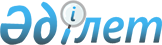 Об утверждении Правил субсидирования развития племенного животноводства, повышения продуктивности и качества продукции животноводстваПриказ Министра сельского хозяйства Республики Казахстан от 15 марта 2019 года № 108. Зарегистрирован в Министерстве юстиции Республики Казахстан 20 марта 2019 года № 18404.
      В соответствии с подпунктом 41) пункта 1 статьи 6 Закона Республики Казахстан от 8 июля 2005 года "О государственном регулировании развития агропромышленного комплекса и сельских территорий", подпунктом 2) пункта 3 статьи 16 Закона Республики Казахстан от 19 марта 2010 года "О государственной статистике" и подпунктом 1) статьи 10 Закона Республики Казахстан от 15 апреля 2013 года "О государственных услугах" ПРИКАЗЫВАЮ:
      Сноска. Преамбула - в редакции приказа Министра сельского хозяйства РК от 17.07.2020 № 229 (вводится в действие по истечении 10 (десяти) календарных дней после дня его первого официального опубликования).


      1. Утвердить прилагаемые Правила субсидирования развития племенного животноводства, повышения продуктивности и качества продукции животноводства.
      2. Признать утратившими силу приказ Заместителя Премьер-Министра Республики Казахстан - Министра сельского хозяйства Республики Казахстан от 15 июня 2018 года № 256 "Об утверждении Правил субсидирования развития племенного животноводства, повышения продуктивности и качества продукции животноводства" (зарегистрирован в Реестре государственной регистрации нормативных правовых актов под № 17306, опубликован 3 сентября 2018 года в Эталонном контрольном банке нормативных правовых актов Республики Казахстан).
      3. Департаменту производства и переработки животноводческой продукции Министерства сельского хозяйства Республики Казахстан в установленном законодательством порядке обеспечить:
      1) государственную регистрацию настоящего приказа в Министерстве юстиции Республики Казахстан;
      2) в течение десяти календарных дней со дня государственной регистрации настоящего приказа направление его на казахском и русском языках в Республиканское государственное предприятие на праве хозяйственного ведения "Республиканский центр правовой информации" для официального опубликования и включения в Эталонный контрольный банк нормативных правовых актов Республики Казахстан;
      3) в течение десяти календарных дней после государственной регистрации настоящего приказа направление его копии на официальное опубликование в периодические печатные издания;
      4) размещение настоящего приказа на интернет-ресурсе Министерства сельского хозяйства Республики Казахстан после его официального опубликования;
      5) в течение десяти рабочих дней после государственной регистрации настоящего приказа представление в Департамент юридической службы Министерства сельского хозяйства Республики Казахстан сведений об исполнении мероприятий, предусмотренных подпунктами 1), 2), 3) и 4) настоящего пункта.
      4. Контроль за исполнением настоящего приказа возложить на курирующего вице-министра сельского хозяйства Республики Казахстан.
      5. Настоящий приказ вводится в действие после дня его первого официального опубликования.
      "СОГЛАСОВАН"
Министерство цифрового развития,
оборонной и аэрокосмической
промышленности Республики Казахстан
      "СОГЛАСОВАН"
Министерство финансов
Республики Казахстан
      "СОГЛАСОВАН"
Министерство национальной
экономики Республики Казахстан Правила субсидирования развития племенного животноводства, повышения продуктивности и качества продукции животноводства
      Сноска. Правила - в редакции приказа Министра сельского хозяйства РК от 17.07.2020 № 229 (вводится в действие по истечении 10 (десяти) календарных дней после дня его первого официального опубликования). Глава 1. Общие положения
      1. Настоящие Правила субсидирования развития племенного животноводства, повышения продуктивности и качества продукции животноводства (далее – Правила) разработаны в соответствии с подпунктом 41) пункта 1 статьи 6 Закона Республики Казахстан от 8 июля 2005 года "О государственном регулировании развития агропромышленного комплекса и сельских территорий", подпункта 1) статьи 10 Закона Республики Казахстан от 15 апреля 2013 года "О государственных услугах" (далее – Закон) и определяют порядок предоставления бюджетных субсидий (далее – субсидии) за счет и в пределах средств, предусмотренных в местном бюджете на соответствующий финансовый год, а также порядок оказания государственной услуги "Субсидирование на развитие племенного животноводства, повышение продуктивности и качества продукции животноводства" (далее – государственная услуга).
      2. В настоящих Правилах используются следующие основные понятия:
      1) специальная комиссия – комиссия, создаваемая на уровне областей, городов республиканского значения и столицы, которая формируется из представителей: региональной палаты предпринимателей Национальной палаты предпринимателей Республики Казахстан "Атамекен" (далее – НПП "Атамекен"), общественных отраслевых союзов/ассоциаций/республиканских палат и специалистов структурного подразделения местного исполнительного органа областей, городов республиканского значения, столицы (далее - местный исполнительный орган (услугодатель)), и осуществляющая сверку по наличию соответствующей инфраструктуры у товаропроизводителей;
      2) специальный счет – счет финансового института в банке второго уровня, на который зачисляются суммы субсидий;
      3) откормочная площадка – субъект агропромышленного комплекса, имеющий специализированную площадку вместимостью не менее 1000 голов крупного рогатого скота/5000 голов мелкого рогатого скота единовременно и осуществляющий закуп бычков/баранчиков для дальнейшего откорма; 
      4) оператор в мясном скотоводстве – откормочная площадка вместимостью не менее 1000 голов единовременно, осуществляющая передачу в аренду племенных быков-производителей в товарные и общественные стада, а также осуществляющая закуп бычков для дальнейшего откорма;
      5) финансовый институт – финансовые организации, имеющие лицензии на право осуществления банковских операций, а также лизинговые компании, кредитные товарищества и микрофинансовые организации в сфере агропромышленного комплекса;
      6) общественное стадо – стадо крупного рогатого скота, сформированное из поголовья личных подсобных хозяйств;
      7) оператор в овцеводстве – хозяйство с поголовьем овцематок от 3000 голов, осуществляющая передачу в аренду племенных баранов-производителей в товарные отары, а также осуществляющая закуп баранчиков для дальнейшего откорма;
      8) отечественный сельскохозяйственный товаропроизводитель (далее – товаропроизводитель) - физическое или юридическое лицо, занимающиеся племенным животноводством и (или) производством сельскохозяйственной продукции;
      9) заявка – электронная заявка на получение товаропроизводителем субсидий;
      10) целевое использование приобретенных животных – использование приобретенных и просубсидированных животных в целях воспроизводства на условиях и в сроки, указанные в настоящих Правилах;
      11) информационная база селекционной и племенной работы (далее – ИБСПР) – автоматизированная система сбора, накопления и обработки данных о племенных животных в субъектах племенного животноводства и о животных, вовлеченных в селекционный процесс, используемая для совершенствования стада и повышения генетического потенциала животных, сопровождаемая оператором, определенным уполномоченным органом, в соответствии с подпунктом 34) статьи 1 Закона Республики Казахстан от 9 июля 1998 года "О племенном животноводстве";
      12) маточное поголовье, участвующее в селекционной и племенной работе – поголовье женских особей животных, достигших половозрелого возраста (по скотоводству: племенные животные – от 13 месяцев, товарные животные – от 18 месяцев, по коневодству – от 36 месяцев, по верблюдоводству – 36 месяцев, по овцеводству – от 12 месяцев, по мараловодству (оленеводству) – от 24 месяцев, по свиноводству – от 8 месяцев), используемое для воспроизводства стада;
      13) информационная система субсидирования (далее – ИСС) – организационно-упорядоченная совокупность информационно-коммуникационных технологий размещенной в сети Интернет, обслуживающего персонала и технической документации, предназначенная для оказания услуг по выполнению процессов субсидирования, предоставляющая возможность взаимодействия с веб-порталом "электронного правительства", регистрации заявки на получение субсидий, а также ее обработки посредством автоматической проверки заявки на соответствие условиям субсидирования, являющееся подсистемой ИБСПР;
      14) электронный реестр заявок на субсидирование (далее – реестр) – совокупность сведений о заявках на субсидирование, а также о заемщиках, финансовых институтах, и иные сведения, отраженные в ИСС;
      15) товарное стадо/отара – стадо крупного рогатого скота/отара овец, сформированное из поголовья хозяйства или сельскохозяйственного кооператива, осуществляющего ведение селекционной и племенной работы с маточным поголовьем крупного рогатого скота/овец;
      16) породное преобразование – улучшение породных и продуктивных качеств маточного поголовья путем использования в воспроизводстве племенных производителей;
      17) случной сезон – период воспроизводства сельскохозяйственных животных; 
      18) веб-портал "электронного правительства" – информационная система, представляющая собой единое окно доступа ко всей консолидированной правительственной информации, включая нормативную правовую базу, и к государственным услугам, услугам по выдаче технических условий на подключение к сетям субъектов естественных монополий и услугам субъектов квазигосударственного сектора, оказываемым в электронной форме;
      19) электронная цифровая подпись (далее – ЭЦП) – набор электронных цифровых символов, созданный средствами электронной цифровой подписи и подтверждающий достоверность электронного документа, его принадлежность и неизменность содержания.
      3. Субсидирование осуществляется по перечню направлений и нормативов субсидирования, установленным в приложении 1 к настоящим Правилам.
      Выплата субсидий осуществляется на основании поданной заявки, соответствующей критериям к товаропроизводителям, претендующим на получение субсидий (далее – критерии), указанным в приложении 2 к настоящим Правилам на момент подачи.
      4. Постановление местного исполнительного органа (услугодателя), с объемами субсидий по направлениям субсидирования направляется местным исполнительным органом (услугодателем) на согласование в Министерство сельского хозяйства Республики Казахстан (далее – Министерство) посредством интранет-портала государственных органов не позднее 20 января соответствующего года.
      Объемы субсидий по направлениям субсидирования определяются согласно приоритетным целям и показателям государственных и правительственных программ.
      5. Министерство в течение пяти рабочих дней рассматривает представленные объемы субсидирования на соответствие целям и показателям государственных и правительственных программ.
      В случае положительного решения, Министерство согласовывает проект постановления местного исполнительного органа (услугодателя) не позднее 25 января соответствующего года. В случае отрицательного решения, Министерство не позднее 25 января соответствующего года направляет мотивированное обоснование.
      Доработанный проект постановления местного исполнительного органа (услугодателя) предоставляется на повторное согласование в Министерство не позднее 30 января соответствующего года.
      6. Объемы субсидий в течение месяца после ведения в действие настоящих Правил и в последующем ежегодно, не позднее 5 февраля утверждаются постановлением местного исполнительного органа (услугодателя).
      После утверждения постановления местный исполнительный орган (услугодатель) в течение 2 (двух) рабочих дней размещает его в ИСС и на своем официальном интернет-ресурсе.
      7. Местный исполнительный орган (услугодатель) в течение 3 (трех) рабочих дней после утверждения помесячного плана финансирования по субсидированию развития племенного животноводства, повышения продуктивности и качества продукции животноводства (далее – План финансирования) размещает его в ИСС.
      8. В случае изменения сумм между направлениями субсидирования в постановление местного исполнительного органа (услугодателя) вносятся соответствующие изменения и (или) дополнения в порядке, предусмотренном пунктами 4, 5 и 6 настоящих Правил. При этом, не допускается сокращение объемов субсидий по приоритетным направлениям согласно целям и показателям государственных и правительственных программ. Глава 2. Получатели субсидий
      9. Субсидии выплачиваются товаропроизводителям. Глава 3. Условия получения субсидий
      10. Субсидии выплачиваются при соблюдении следующих условий:
      1) подачи заявки в электронном виде посредством взаимодействия веб-портала "электронного правительства" с ИСС: 
      на получение субсидий за приобретение: племенного маточного поголовья крупного рогатого скота (молочных, молочно-мясных, мясных и мясо-молочных пород), отечественных племенных быков-производителей мясных и мясо-молочных пород, импортированного маточного поголовья крупного рогатого скота, соответствующее породному происхождению, племенных овец, племенного жеребца-производителя продуктивного направления, племенного верблюда-производителя, племенного поголовья свиней, племенного маточного поголовья коз, племенного суточного молодняка родительской/прародительской формы мясного направления птиц и суточного молодняка финальной формы яичного направления, полученного от племенной птицы по форме 1 согласно приложению 3 к настоящим Правилам;
      на получение субсидий за содержание племенных быков-производителей, используемых для воспроизводства стада по форме 2 согласно приложению 3 к настоящим Правилам;
      на получение субсидий за содержание племенных баранов-производителей, используемых для воспроизводства товарной отары по форме 3 согласно приложению 3 к настоящим Правилам;
      на получение субсидий за услуги по искусственному осеменению маточного поголовья крупного рогатого скота в крестьянских (фермерских) хозяйствах и сельскохозяйственных кооперативах, а также маточного поголовья овец в хозяйствах и сельскохозяйственных кооперативах по форме 4 согласно приложению 3 к настоящим Правилам;
      на получение субсидий на ведение селекционной и племенной работы с товарным маточным поголовьем крупного рогатого скота по форме 5 согласно приложению 3 к настоящим Правилам;
      на получение субсидий на ведение селекционной и племенной работы с племенным маточным поголовьем крупного рогатого скота по форме 6 согласно приложению 3 к настоящим Правилам;
      на получение субсидий на ведение селекционной и племенной работы с племенным маточным поголовьем овец по форме 7 согласно приложению 3 к настоящим Правилам;
      на получение субсидий на ведение селекционной и племенной работы с товарным маточным поголовьем овец по форме 8 согласно приложению 3 к настоящим Правилам;
      на получение субсидий на ведение селекционной и племенной работы с маточным поголовьем маралов (оленей) по форме 9 согласно приложению 3 к настоящим Правилам;
      на получение субсидий на ведение селекционной и племенной работы с пчелосемьями по форме 10 согласно приложению 3 к настоящим Правилам;
      на получение субсидий на ведение селекционной и племенной работы с маточным и ремонтным поголовьем свиней по форме 11 согласно приложению 3 к настоящим Правилам;
      на получение субсидий за приобретенное однополое и двуполое семя племенных быков молочных и молочно-мясных пород по форме 12 согласно приложению 3 к настоящим Правилам;
      на получение субсидий за удешевления стоимости приобретения эмбрионов крупного рогатого скота и овец по форме 13 согласно приложению 3 к настоящим Правилам;
      на получение субсидий на удешевление стоимости производства мяса птицы (мясо птицы, мясо индейки, водоплавающей птицы), пищевого яйца, (куриное яйцо), молока (коровье, кобылье, верблюжье), а также заготовки говядины мясоперерабатывающими предприятиями, занимающиеся забоем и первичной переработкой мяса крупного рогатого скота по форме 14 согласно приложению 3 к настоящим Правилам;
      на получение субсидий на удешевление стоимости бычков/баранчиков, реализованных или перемещенных на откорм в откормочные площадки вместимостью не менее 1000 голов крупного рогатого скота/не менее 5000 голов овец единовременно или мясоперерабатывающие предприятия с убойной мощностью не менее 50 голов крупного рогатого скота в сутки/ не менее 300 голов овец в сутки по форме 15 согласно приложению 3 к настоящим Правилам;
      на получение субсидий на удешевление стоимости затрат на корма сельскохозяйственных животных по форме 16 согласно приложению 3 к настоящим Правилам;
      на перечисление субсидий на специальный счет по форме 17 согласно приложению 3 к настоящим Правилам;
      на причитающиеся субсидии за приобретение импортированного племенного маточного поголовья крупного рогатого скота/ овец или импортированного маточного поголовья крупного рогатого скота, соответствующее породному происхождению по форме 18 согласно приложению 3 к настоящим Правилам;
      2) регистрации поданной заявки в ИСС с использованием ЭЦП;
      3) соответствии заявки критериям, установленным в приложении 2 к настоящим Правилам.
      Перечень основных требований к получению субсидий, включающий характеристики процесса, форму, содержание и результат предоставления субсидий, а также иные сведения с учетом особенностей предоставления субсидий изложены в стандарте государственной услуги "Субсидирование на развитие племенного животноводства, повышение продуктивности и качества продукции животноводства" согласно приложению 4 к настоящим Правилам.
      Местный исполнительный орган (услугодатель) обеспечивает внесение данных о стадии получения субсидий в информационную систему мониторинга оказания государственных услуг согласно подпункту 11) пункта 2 статьи 5 Закона. 
      Информационное взаимодействие веб-портала "электронного правительства" и ИСС осуществляется согласно статье 43 Закона Республики Казахстан от 24 ноября 2015 года "Об информатизации".
      11. Товаропроизводители перед подачей заявки на получение субсидий заполняют в ИСС данные:
      1) валового производства животноводческой продукции по итогам предыдущего года согласно статистическому отчету;
      2) производительности труда согласно статистическому отчету;
      3) общие площади пастбищ и поголовья сельскохозяйственных животных.  Глава 4. Порядок выплаты субсидий
      12. Прием заявок осуществляется по месту нахождения/регистрации сельскохозяйственных животных в сроки, предусмотренные в критериях согласно приложению 2 к настоящим Правилам.
      Заявки принимаются в пределах средств, предусмотренных на соответствующие направления, согласно утвержденному постановлению местного исполнительного органа (услугодателя).
      13. Для предоставления доступа к данным реестра через веб-портал (далее – Личный кабинет) товаропроизводителю необходимо иметь ЭЦП для самостоятельной регистрации в ИСС.
      14. Для регистрации в Личном кабинете товаропроизводителем указываются следующие сведения:
      1) для физических лиц и индивидуальных предпринимателей: индивидуальный идентификационный номер (далее – ИИН), фамилия, имя и отчество (при его наличии);
      2) для юридических лиц: бизнес-идентификационный номер, полное наименование; фамилия, имя и отчество (при его наличии) и ИИН первого руководителя;
      3) контактные данные (почтовый адрес, телефон, адрес электронной почты);
      4) реквизиты текущего счета банка второго уровня.
      При изменении вышеуказанных данных, товаропроизводителем в течение 1 (одного) рабочего дня изменяют данные, внесенные в Личный кабинет.
      15. Формирование и регистрация заявки товаропроизводителя производится в Личном кабинете в следующем порядке:
      1) формируется заявка с внесением в нее сведений, необходимых для проверки ИСС критериев субсидирования;
      2) заявка регистрируется в ИСС путем ее подписания ЭЦП товаропроизводителя и становится доступной в Личном кабинете местного исполнительного органа (услугодателя). На электронный адрес местного исполнительного органа (услугодателя) направляется электронное извещение о поступлении на рассмотрение заявки.
      16. Ответственный исполнитель местного исполнительного органа (услугодателя) в течение 2 (двух) рабочих дней с момента регистрации заявки осуществляет проверку заявки на полноту данных, указанных в приложении 3 к настоящим Правилам. А также направляет уведомление о результатах рассмотрения заявки на получение субсидий, либо мотивированный ответ об отказе в оказании государственной услуги.
      17. Ответственный исполнитель местного исполнительного органа (услугодателя) формирует в ИСС счетов к оплате на выплату субсидий, загружаемые в информационную систему "Казначейство-Клиент", в течение 2 (двух) рабочих дней после подтверждения принятия заявки.
      По заявкам, в которых объем субсидий превышает объем бюджетных средств, предусмотренных в Плане финансирования на соответствующий месяц, выплата субсидий осуществляется в следующем месяце, по очередности согласно дате поступления заявок.
      18. Финансовый институт в рамках заключенного договора кредитования под залог приобретаемого импортированного племенного маточного поголовья крупного рогатого скота/овец или импортированного маточного поголовья крупного рогатого скота, соответствующее породному происхождению подает в местный исполнительный орган (услугодателю) заявку на перечисление субсидий на специальный счет по форме 17 согласно приложению 3 к настоящим Правилам.
      Для получения субсидий на специальный счет, финансовый институт к заявке подгружает в электронном формате "PDF (Portable Document Format)" (сканированная копия подписанного и заверенного печатью (при наличии) бумажного варианта): положительное решение кредитного комитета финансового института, кредитный договор/договор лизинга.
      В течение 3 (трех) рабочих дней с даты регистрации заявки в ИСС субсидии перечисляются на специальный счет финансового института в банке второго уровня в рамках заключенного договора с отсрочкой платежа (с частичной оплатой) или кредита на приобретение импортированного племенного маточного поголовья крупного рогатого скота/овец или импортированного маточного поголовья крупного рогатого скота, соответствующее породному происхождению, при наличии средств в соответствии с Планом финансирования.
      Товаропроизводитель по факту приобретения импортированного племенного маточного поголовья крупного рогатого скота/овец или импортированного маточного поголовья крупного рогатого скота, соответствующее породному происхождению вносит в ИСС сведения указанные, в заявке по форме 18 согласно приложению 3 к настоящим Правилам.
      В случае отсутствия факта приобретения импортированного племенного маточного поголовья крупного рогатого скота/овец или импортированного маточного поголовья крупного рогатого скота, соответствующее породному происхождению товаропроизводителем, подтверждаемой регистрацией крупного рогатого скота/овец в ИБСПР и подачей заявки на причитающиеся субсидии за приобретение импортированного племенного маточного поголовья крупного рогатого скота/овец или импортированного маточного поголовья крупного рогатого скота, соответствующее породному происхождению по форме 18 согласно приложению 3 к настоящим Правилам, финансовый институт в течение 120 (ста двадцати) дней с момента получения суммы субсидий возвращает их в местный исполнительный орган (услугодателю).
      19. Птицефабрики/откормочные площадки вместимостью не менее 1000 голов крупного рогатого скота или не менее 5000 голов овец единовременно/молочно-товарные фермы/мясоперерабатывающие предприятия с убойной мощностью от 50 голов крупного рогатого скота или 300 голов овец получают заключение специальной комиссии на соответствие инфраструктуры товаропроизводителя, претендующего на получение субсидий (далее – заключение) согласно приложению 5 к настоящим Правилам. Процедура формирования и работа комиссии регламентируется решением НПП "Атамекен".
      20. Специальная комиссия сверяет наличие соответствующей инфраструктуры предприятий критериям, указанным в приложении 2 к настоящим Правилам, и выдает заключение по форме согласно приложению 5 к настоящим Правилам. Сканированная копия и сведения из заключения вносятся местным исполнительным органом (услугодателем) в ИСС в течение 2 (двух) рабочих дней с даты предоставления подписанного заключения специальной комиссией.
      Определение соответствия товаропроизводителя критериям осуществляется в течение 5 (пяти) рабочих дней на безвозмездной основе на основании письменного уведомления товаропроизводителя в региональную палату предпринимателей НПП "Атамекен". Срок рассмотрения продлевается на не более 5 (пяти) рабочих дней, по согласованию с товаропроизводителем.
      Сверка соответствия товаропроизводителей критериям специальной комиссией осуществляется один раз в три года, либо при изменении критериев, установленных настоящими Правилами.
      Товаропроизводителю направляется уведомление о результатах рассмотрения заявки на получение субсидий в форме электронного документа согласно приложению 6 к настоящим Правилам. Уведомление направляется на адрес электронной почты, указанный товаропроизводителем при регистрации в ИСС, также в "личный кабинет" ИСС. 
      21. Отказ в предоставлении субсидий осуществляется по основаниям:
       1) установление недостоверности документов, представленных товаропроизводителем для получения субсидий, и (или) данных (сведений), содержащихся в них;
      2) несоответствие товаропроизводителя и (или) представленных данных и сведений, необходимых для получения субсидий, критериям установленных настоящими Правилами. Глава 5. Порядок обжалования решений, действий (бездействия) местных исполнительных органов (услугодателей) и (или) их должностных лиц по вопросам оказания государственных услуг
      22. Жалоба на решение, действие (бездействие) местного исполнительного органа (услугодателя) по вопросам оказания государственных услуг подается на имя руководителя местного исполнительного органа (услугодателя), уполномоченного органа в области развития агропромышленного комплекса (далее – уполномоченный орган), в уполномоченный орган по оценке и контролю за качеством оказания государственных услуг.
      23. Жалоба товаропроизводителя в соответствии с пунктом 2 статьи 25 Закона подлежит рассмотрению:
      местным исполнительным органом (услугодателем), уполномоченным органом – в течение 5 (пяти) рабочих дней со дня ее регистрации;
      уполномоченным органом по оценке и контролю за качеством оказания государственных услуг – в течение 15 (пятнадцати) рабочих дней со дня ее регистрации.
      24. Срок рассмотрения жалобы местным исполнительным органом (услугодателем), уполномоченным органом, уполномоченным органом по оценке и контролю за качеством оказания государственных услуг в соответствии с пунктом 4 статьи 25 Закона продлевается не более чем на 10 (десять) рабочих дней в случаях необходимости:
      1) проведения дополнительного изучения или проверки по жалобе либо проверки с выездом на место;
      2) получения дополнительной информации.
      В случае продления срока рассмотрения жалобы должностное лицо, наделенное полномочиями по рассмотрению жалоб, в течение 3 (трех) рабочих дней с момента продления срока рассмотрения жалобы сообщает в письменной форме (при подаче жалобы на бумажном носителе) или электронной форме (при подаче жалобы в электронном виде) товаропроизводителю, подавшему жалобу, о продлении срока рассмотрения жалобы с указанием причин продления.
      25. В случаях несогласия с результатами оказания государственной услуги, услугополучатель обращается в суд в соответствии с подпунктом 6) пункта 1 статьи 4 Закона. Перечень направлений и нормативов субсидирования 
      Примечание:
      Приобретение животных всех видов, племенного суточного молодняка родительской/прародительской формы мясного направления птиц, суточного молодняка финальной формы яичного направления, полученного от племенной птицы, эмбрионов крупного рогатого скота и овец субсидируется до утвержденного норматива, но не более 50 % от его стоимости приобретения. 
      Приобретение семени племенного быка молочных и молочно-мясных пород субсидируется до 100 % от стоимости приобретения, но не более утвержденного норматива.
      Приобретение племенных быков-производителей и племенных баранов-производителей субсидируется в соотношении к маточному поголовью согласно нагрузке 1:25, приобретение племенных жеребцов-производителей и верблюдов-производителей субсидируется в соотношении к маточному поголовью согласно нагрузке 1:15.
      * в случае нехватки бюджетных средств, норматив субсидий может корректироваться в сторону уменьшения до 50 %.  Критерии к товаропроизводителям, претендующим на получение субсидий 
      Примечание:
      Субсидированию не подлежат:
      1) приобретение животных, племенной продукции (материала), ранее просубсидированных на удешевление стоимости при приобретении, приобретенных по бартеру в счет взаиморасчетов или используемых не для воспроизводственных целей;
      2) селекционная и племенная работа с маточным поголовьем крупного рогатого скота, овец, маралов и пчелосемей, просубсидированными в текущем году по направлению субсидирования за ведение селекционной и племенной работы за текущий случной сезон;
      3) племенные быки-производители/племенных баранов-производителей, используемых для воспроизводства в стадах/отарах, просубсидированные в текущем году по направлению содержания племенных быков-производителей/племенных баранов-производителей;
      4) продукция животноводства и бычки/баранчики, приобретенные товаропроизводителями у других физических и юридических лиц для дальнейшей ее перепродажи и (или) переработки, за исключением сельскохозяйственных кооперативов;
      5) бычки, реализованные или перемещенные на откорм в откормочные площадки вместимостью не менее 1000 голов единовременно и мясоперерабатывающие предприятия с убойной мощностью не менее 50 голов крупного рогатого скота в сутки, полученные не в результате породного преобразования (за исключением бычков, полученных от племенного маточного поголовья);
      6) баранчики, реализованные или перемещенные на откорм в откормочные площадки вместимостью не менее 5000 голов единовременно и мясоперерабатывающие предприятия с убойной мощностью не менее 300 голов овец в сутки, полученные не в результате породного преобразования (за исключением баранчиков, полученных от племенного маточного поголовья);
      7) побочная продукция мясного птицеводства – лапки, головы, внутренние органы;
      8) переработанное молоко, реализованное без упаковки;
      9) товаропроизводители, на получение субсидий за удешевление стоимости приобретения отечественного племенного маточного поголовья в случае реализации собственного племенного маточного поголовья на племенные цели за последние двенадцать месяцев;
      10) заявки на получение субсидий по перечислению на специальный счет в случае, если договором кредитования предусмотрено дополнительное залоговое требование, кроме приобретаемого импортированного племенного крупного рогатого скота/овец или импортированного маточного поголовья крупного рогатого скота, соответствующее породному происхождению; 
      11) маточное поголовье за оказание услуги по искусственному осеменению, которые были просубсидированы за ведение селекционной и племенной работы в текущем году;
      12) молоко, реализованное на молокоперерабатывающее предприятие, территориально не расположенное в Республике Казахстан;
      13) бычки/баранчики, реализованные или перемещенные на откормочные площадки или мясоперерабатывающие предприятия, не рожденные от маточного поголовья в хозяйстве на момент подачи заявки;
      14) товаропроизводители, у которых имеется расхождение данных (идентификационный номер животного, пол, порода, дата рождения) о поголовье животных, зарегистрированных в ИБСПР и ИСЖ, в соответствии критериям, указанных в приложении 2 к настоящим Правилам;
      15) удешевление стоимости затрат на корма сельскохозяйственным животным, понесенные в предыдущем году, а также сельскохозяйственные животные на удешевление стоимости затрат на корма, ранее просубсидированные в текущем году.
      Не исполнение принятого обязательства товаропроизводителем, в рамках поданной заявки на получение субсидий, является основанием для возврата полученной субсидии.
      расшифровка аббревиатур:
      ИСС – информационная система субсидирования;
      ИБСПР - информационная база селекционной и племенной работы; 
      ХАССП (от английского HACCP – Hazard Analysis and Critical Control Points) – международный стандарт, разработанный и принятый для анализа рисков и критических контрольных точек;
      ИСО (от английского ISO – International Standard for Organization) – международный стандарт, разработанный и принятый всемирной федерацией национальных организаций по стандартизации. Протокол
схода жителей населенного пункта – владельцев скота по закреплению и использованию племенных быков-производителей в общественном стаде, сформированном из поголовья личных подсобных хозяйств
      1. Населенный пункт ___________________________________________
                            (наименование региона, населенного пункта)
      2. Дата проведения схода "_____"_____________ 20_____ года.
      3. Участвовало в сходе владельцев скота, имеющих скот ______человек.
      4. Планируется организовать вольную случку маточного поголовья крупного
      рогатого скота в общественном стаде племенными быками-производителями в
      текущем пастбищном сезоне в количестве_______________________ голов.
      5. Использовать в воспроизводстве племенных быков-производителей в
      соответствии с зоотехническими нормативами.
      6. Кастрация беспородных бычков общественного стада старше 6 месяцев.
      Список участников схода жителей по закреплению и использованию
      быков-производителей в общественном стаде
      ______________________________________________________________
                   (наименование региона, населенного пункта)
      По итогам проведения схода, жители вышеуказанного населенного пункта, приняли решения:
      1) об использовании племенных быков-производителей в общественном стаде;
      2) о кастрации всех беспородных быков данного общественного стада.
      Список быков-производителей, закрепленных в общественном стаде
      Список маточного поголовья общественного стада
      Физическое/ юридическое лицо, предоставляющее в аренду племенного быка
      ____________________________________________________________________
             (подпись)             (фамилия, имя, отчество (при его наличии)
      Аким сельского округа _________ _______________________
                               (подпись)             (фамилия, имя, отчество (при его наличии)
      Секретарь схода жителей ____________________________________________
                                  (подпись)       (фамилия, имя, отчество (при его наличии)
      Сканированная копия и сведения данного протокола подлежат размещению в информационной базе селекционной и племенной работы отделом сельского хозяйства соответствующего района, не позднее 1 июля текущего года. Акт об осеменении и обследовании маточного поголовья крупного рогатого скота  № ________ от "____" ___________ 20___ года
      Мы, техник-осеменатор ______________________________________________
                               (фамилия, имя, отчество (при его наличии))
      и руководитель хозяйства/кооператива __________________________________,
                                     (фамилия, имя, отчество (при его наличии))
      составили настоящий акт о том, что искусственно осеменено ______ голов маточного поголовья, и по результатам обследования выявлено фактически осемененными _________ голов маточного поголовья крупного рогатого скота, согласно нижеследующей описи:
      Берем обязательства зарегистрировать полученный приплод в ИБСПР и ИСЖ и внести сведения данного акта в ИБСПР.
      Техник-осеменатор:
      _______________ _________________________________________
          (подпись)             (фамилия, имя, отчество (при его наличии))
      Руководитель хозяйства/кооператива:
      _______________ _________________________________________
          (подпись)             (фамилия, имя, отчество (при его наличии)) Акт
об осеменении маточного поголовья овец № ________ от "____" ___________ 20___ года
      Мы, техник-осеменатор ______________________________________________
                               (фамилия, имя, отчество (при его наличии))
      и руководитель хозяйства/кооператива__________________________________,
                                            (фамилия, имя, отчество (при его наличии)
      составили настоящий акт о том, что искусственно осеменено ______ голов,
      согласно нижеследующей описи:
      Берем обязательства зарегистрировать полученный приплод в ИБСПР и ИСЖ и внести сведения данного акта в ИБСПР.
      Техник-осеменатор:
      _______________ ___________________________________________
       (подпись)             (фамилия, имя, отчество (при его наличии)
      Руководитель хозяйства/кооператива:
      ________________ ______________________________________
       (подпись)             (фамилия, имя, отчество (при его наличии) Заявка на получение субсидий за приобретение: племенного маточного поголовья крупного рогатого скота (молочных, молочно-мясных, мясных и мясо-молочных пород), отечественных племенных быков-производителей мясных и мясо-молочных пород, импортированного маточного поголовья крупного рогатого скота, соответствующее породному происхождению, племенных овец, племенного жеребца-производителя продуктивного направления, племенного верблюда-производителя, племенного поголовья свиней, племенного маточного поголовья коз, племенного суточного молодняка родительской/прародительской формы мясного направления птиц и суточного молодняка финальной формы яичного направления, полученного от племенной птицы (оставить нужное)
      1. Наименование товаропроизводителя ________________________________
      __________________________________________________________________
       (фамилия, имя, отчество (при его наличии) физического лица/наименование  юридического лица)
      2. Адрес товаропроизводителя: ________________________________________
      ___________________________________________________________________
                   (область, район, город/село/улица, номер дома)
      3. ИИН/БИН_________________________________________________________
                         (для физического/юридического лица)
      4. Фактически приобретено поголовья в 20___ году:
      1) вид:
      ____________________________________________________________________
       (крупный рогатый скот/овцы/козы/лошади/свинья/верблюд, суточные цыплята)
      2) порода (кросс), направление продуктивности: ________________________
       ____________________________________________________________________
      3) половозрастная группа, возраст (для отечественного скота - на момент даты
       продажи, для импортированного скота – на момент постановки их на
       карантинирование у продавца):_______________________________________
      4) данные о продавце (страна, наименование продавца, месторасположение,
       ИИН/БИН (при приобретении у отечественных товаропроизводителей):
      __________________________________________________________________
       __________________________________________________________________
      Список приобретенного поголовья:
      Статистика по приобретенному поголовью:
      Подтверждаю, что обеспечу сохранность просубсидированного маточного поголовья (за исключением падежа в пределах норм естественной убыли) в течение 2 (двух) лет, в случае не обеспечения сохранности, согласен вернуть полученные субсидии.
      Подтверждаю достоверность представленной информации, осведомлен об ответственности за представление недостоверных сведений в соответствии с законодательством Республики Казахстан и даю согласие на использование сведений, составляющих охраняемую законом тайну, а также хранение, выгрузку и использование персональных данных.
      Подписано и отправлено заявителем в часов "__" ________20__ года:
      Сведения о заявителе из ЭЦП.
      Примечание:
      расшифровка аббревиатур:
      СНГ – Содружество независимых государств; 
      ЭЦП – электронная цифровая подпись;
      ИНЖ – идентификационный номер животного; 
      ИИН – индивидуальный идентификационный номер;
      БИН – бизнес-идентификационный номер;
      ИИК - индивидуальный идентификационный код;
      Кбе - код бенефициара;
      БИК – банковский идентификационный код. Заявка на получение субсидий за содержание племенных быков- производителей, используемых для воспроизводства стада
      1. Наименование товаропроизводителя ________________________________
       __________________________________________________________________
       (фамилия, имя, отчество (при его наличии) физического лица/наименование
       юридического лица)
      2. Адрес товаропроизводителя: ________________________________________
       ____________________________________________________________________
             (область, район, город/село/улица, номер дома)
      3. ИИН/БИН _________________________________________________________
                         (для физического/юридического лица)
      4. Количество племенных быков-производителей _________голов
      5. Норматив субсидирования - _______ тенге
      6. Сумма возмещения _______________ тенге
      Быки-производители, используемые для случки в товарных/общественных стадах
      Подтверждаю достоверность представленной информации, осведомлен об ответственности за представление недостоверных сведений в соответствии с законодательством Республики Казахстан и даю согласие на использование сведений, составляющих охраняемую законом тайну, а также хранение, выгрузку и использование персональных данных.
      Подписано и отправлено заявителем в часов "__" ______20__ года:
      Сведения о заявителе из ЭЦП.
      Примечание:
      расшифровка аббревиатур:
      ЭЦП - электронная цифровая подпись;
      ИНЖ – идентификационный номер животного; 
      ИИН – индивидуальный идентификационный номер;
      БИН – бизнес-идентификационный номер;
      ИИК - индивидуальный идентификационный код;
      Кбе - код бенефициара;
      БИК – банковский идентификационный код. Заявка на получение субсидий за содержание племенных баранов-производителей, используемых для воспроизводства товарной отары
      1. Наименование товаропроизводителя ___________________________________
       ________________________________________________________________________________
       (фамилия, имя, отчество (при его наличии) физического лица/наименование юридического лица)
      2. Адрес товаропроизводителя: _________________________________________
       ____________________________________________________________________
             (область, район, город/село/улица, номер дома)
      3. ИИН/БИН_________________________________________________________
                         (для физического/юридического лица)
      4. Количество племенных баранов-производителей _________голов
      5. Норматив субсидирования - __________ тенге
      6. Сумма возмещения _______________ тенге
      Бараны-производители, используемые для воспроизводства товарных отар
      Подтверждаю достоверность представленной информации, осведомлен об ответственности за представление недостоверных сведений в соответствии с законодательством Республики Казахстан и даю согласие на использование сведений, составляющих охраняемую законом тайну, а также хранение, выгрузку и использование персональных данных.
      Подписано и отправлено заявителем в часов "___" ________20__ года:
      Сведения о заявителе из ЭЦП. 
      Примечание:
      расшифровка аббревиатур:
      ЭЦП - электронная цифровая подпись;
      ИНЖ – идентификационный номер животного; 
      ИИН – индивидуальный идентификационный номер;
      БИН – бизнес-идентификационный номер;
      ИИК - индивидуальный идентификационный код;
      Кбе - код бенефициара;
      БИК – банковский идентификационный код. Заявка на получение субсидий за услуги по искусственному осеменению
маточного поголовья крупного рогатого скота в крестьянских (фермерских)
хозяйствах и сельскохозяйственных кооперативах, а также маточного
поголовья овец в хозяйствах и сельскохозяйственных кооперативах
      1. Наименование племенного или дистрибьютерного центра:________________
       ____________________________________________________________________
      2. БИН______________________________________________________________
      3. Юридический адрес: _______________________________________________
       ____________________________________________________________________
             (область, район, город/село/улица, номер дома)
      4. Вид животного ________________
      5. Количество осемененного маточного поголовья _____________ голов
      6. Норматив субсидирования ________________ тенге
      7. Сумма возмещения _______________ тенге
      Список осемененного маточного поголовья 
      Список полученного приплода за последние 12 месяцев:
      Подтверждаю достоверность представленной информации, осведомлен об ответственности за представление недостоверных сведений в соответствии с законодательством Республики Казахстан и даю согласие на использование сведений, составляющих охраняемую законом тайну, а также хранение, выгрузку и использование персональных данных.
      Подписано и отправлено заявителем в часов "___" ________20__ года:
      Сведения о заявителе из ЭЦП.
      Примечание:
      расшифровка аббревиатур:
      ЭЦП - электронная цифровая подпись;
      ИИН – индивидуальный идентификационный номер;
      БИН – бизнес-идентификационный номер;
      ИИК - индивидуальный идентификационный код;
      Кбе - код бенефициара;
      БИК – банковский идентификационный код. Заявка на получение субсидий на ведение селекционной и племенной
работы с товарным маточным поголовьем крупного рогатого скота
      1. Наименование товаропроизводителя __________________________________
       ____________________________________________________________________
       (фамилия, имя, отчество (при его наличии) физического лица/наименование
       юридического лица)
      2. Адрес товаропроизводителя: ________________________________________
       ___________________________________________________________________
             (область, район, город/село/улица, номер дома)
      3. ИИН/БИН________________________________________________________
                   (для физического/юридического лица)
      4. Статистика по ведению породного преобразования:
      1) Маточное поголовье, голов: __________________________________________
      2) Племенные быки мясных и мясо-молочных пород:
       ______________________________________
      4) Нагрузка на быка-производителя, голов: _______________________________
      5) Всего маточного поголовья, подлежащего субсидированию, голов: ________
      6) Норматив субсидирования ________________ тенге
      7) Сумма возмещения _______________ тенге
      Быки-производители, используемые в породном преобразовании:
      Маточное поголовье, охваченное породным преобразованием:
      Список полученного приплода за последние 12 месяцев:
      Подтверждаю, что обеспечу сохранность просубсидированного маточного поголовья (за исключением падежа в пределах норм естественной убыли) в течение года, в случае не обеспечения сохранности, согласен вернуть полученные субсидии.
      Подтверждаю достоверность представленной информации, осведомлен об ответственности за представление недостоверных сведений в соответствии с законодательством Республики Казахстан и даю согласие на использование сведений, составляющих охраняемую законом тайну, а также хранение, выгрузку и использование персональных данных.
      Подписано и отправлено заявителем в часов "__" ________20__ года:
      Сведения о заявителе из ЭЦП.
      Примечание:
      расшифровка аббревиатур:
      ЭЦП - электронная цифровая подпись;
      ИНЖ – идентификационный номер животного; 
      ИИН – индивидуальный идентификационный номер;
      БИН – бизнес-идентификационный номер;
      ИИК - индивидуальный идентификационный код;
      Кбе - код бенефициара;
      БИК – банковский идентификационный код. Заявка на получение субсидий на ведение селекционной и племенной
работы с племенным маточным поголовьем крупного рогатого скота
      1. Наименование товаропроизводителя __________________________________
       ____________________________________________________________________
       (фамилия, имя, отчество (при его наличии) физического лица/наименование
       юридического лица)
      2. Адрес товаропроизводителя: ________________________________________
       ____________________________________________________________________
             (область, район, город/село/улица, номер дома)
      3. ИИН/БИН________________________________________________________
                         (для физического/юридического лица)
      Статистика по ведению селекционно-племенной работы:
      4. Маточное поголовье, голов: _______
      5. Всего маточного поголовья, подлежащего субсидированию, голов: ________
      6. Норматив субсидирования ________________ тенге
      7. Сумма возмещения _______________ тенге
      Сведения о племенных быках-производителях первой категории (заполняется в случае воспроизводства стада племенными быками-производителями)
      Сведения о племенном маточном поголовье:
      Список полученного приплода за последние 12 месяцев:
      Подтверждаю, что обеспечу сохранность просубсидированного маточного поголовья (за исключением падежа в пределах норм естественной убыли) в течение года, в случае не обеспечения сохранности, согласен вернуть полученные субсидии.
      Подтверждаю достоверность представленной информации, осведомлен об ответственности за представление недостоверных сведений в соответствии с законодательством Республики Казахстан и даю согласие на использование сведений, составляющих охраняемую законом тайну, а также хранение, выгрузку и использование персональных данных.
      Подписано и отправлено заявителем в часов "___" ________20__ года:
      Сведения о заявителе из ЭЦП.
      Примечание:
      расшифровка аббревиатур:
      ЭЦП – электронная цифровая подпись;
      ИНЖ – идентификационный номер животного; 
      ИИН – индивидуальный идентификационный номер;
      БИН – бизнес-идентификационный номер;
      ИИК – индивидуальный идентификационный код;
      Кбе - код бенефициара;
      БИК – банковский идентификационный код. Заявка на получение субсидий на ведение селекционной и племенной работы
с племенным маточным поголовьем овец
      1. Наименование товаропроизводителя_________________________________
       __________________________________________________________________
       (фамилия, имя, отчество (при его наличии) физического лица/наименование
       юридического лица)
      2. Адрес товаропроизводителя: _______________________________________
       __________________________________________________________________
                   (область, район, город/село/улица, номер дома)
      3. ИИН/БИН________________________________________________________
                         (для физического/юридического лица)
      4. Норматив субсидирования ________________ тенге
      5. Сумма возмещения _______________ тенге
      6. Статистика по ведению селекционной и племенной работы:
      Сведения о племенных баранах-производителях при использовании с племенным маточным поголовьем:
      Список маточного поголовья овец, участвующего в селекционной и племенной работе*
      * таблица включает информацию только по идентификационным номерам животных; овцы, приведенные в таблице, участвуют в селекционной и племенной работе на дату формирования заявки, номера отсортированы в порядке увеличения
      Список полученного приплода за последние 12 месяцев:
      Подтверждаю, что обеспечу сохранность просубсидированного маточного поголовья (за исключением падежа в пределах норм естественной убыли) в течение года, в случае не обеспечения сохранности, согласен вернуть полученные субсидии.
      Подтверждаю достоверность представленной информации, осведомлен об ответственности за представление недостоверных сведений в соответствии с законодательством Республики Казахстан и даю согласие на использование сведений, составляющих охраняемую законом тайну, а также хранение, выгрузку и использование персональных данных.
      Подписано и отправлено заявителем в часов "___" ________20__ года:
      Сведения о заявителе из ЭЦП.
      Примечание:
      расшифровка аббревиатур:
      ЭЦП – электронная цифровая подпись;
      ИНЖ – идентификационный номер животного; 
      ИИН – индивидуальный идентификационный номер;
      ИН – бизнес-идентификационный номер;
      ИИК – индивидуальный идентификационный код;
      Кбе – код бенефициара;
      БИК – банковский идентификационный код. Заявка на получение субсидий на ведение селекционной и племенной
работы с товарным маточным поголовьем овец
      1. Наименование товаропроизводителя _________________________________
       ______________________________________________________________________________
       (фамилия, имя, отчество (при его наличии) физического лица/наименование юридического лица)
      2. Адрес товаропроизводителя: ________________________________________
       ___________________________________________________________________
                   (область, район, город/село/улица, номер дома)
      3. ИИН/БИН________________________________________________________
       ____________________________________________________________________
                   (для физического/юридического лица)
      4. Норматив субсидирования ________________ тенге
      5. Сумма возмещения _______________ тенге
      6. Статистика по ведению породного преобразования:
      Используемые в хозяйстве бараны-производители:
      Список маточного поголовья овец, участвующего в породном преобразовании*:
      * таблица включает информацию только по идентификационным номерам животных; овцы, приведенные в таблице, участвуют в породном преобразовании на дату формирования заявки, номера отсортированы в порядке увеличения
      Список полученного приплода за последние 12 месяцев:
      Подтверждаю, что обеспечу сохранность просубсидированного маточного поголовья (за исключением падежа в пределах норм естественной убыли) в течение года, в случае не обеспечения сохранности, согласен вернуть полученные субсидии.
      Подтверждаю достоверность представленной информации, осведомлен об ответственности за представление недостоверных сведений в соответствии с законодательством Республики Казахстан и даю согласие на использование сведений, составляющих охраняемую законом тайну, а также хранение, выгрузку и использование персональных данных.
      Подписано и отправлено заявителем в часов "___" ________20__ года:
      Сведения о заявителе из ЭЦП.
      Примечание:
      расшифровка аббревиатур:
      ЭЦП – электронная цифровая подпись;
      ИНЖ – идентификационный номер животного; 
      ИИН – индивидуальный идентификационный номер;
      БИН – бизнес-идентификационный номер;
      ИИК – индивидуальный идентификационный код;
      Кбе – код бенефициара;
      БИК – банковский идентификационный код. Заявка на получение субсидий на ведение селекционной и племенной работы с маточным поголовьем маралов (оленей)
      1. Наименование товаропроизводителя___________________________________
       ____________________________________________________________________
       (фамилия, имя, отчество (при его наличии) физического лица/наименование
       юридического лица)
      2. Адрес товаропроизводителя: ________________________________________
                                     (область, район, город/село/улица, номер дома)
      3. ИИН/БИН_______________________________________________________
                               (для физического/юридического лица)
      4. Статистика по поголовью:
      1) Количество всего маточного поголовья, голов:
      2) Количество удовлетворяющего маточного поголовья, голов:
      3) Количество племенных самцов-производителей, голов:
      4) Нагрузка на самца-производителя, голов:
      5) Норматив субсидирования ________________ тенге
      6) Сумма возмещения _______________ тенге
      Используемые в хозяйстве самцы-производители:
      Список маточного поголовья, участвующего в селекционной и племенной работе:
      Подтверждаю достоверность представленной информации, осведомлен об ответственности за представление недостоверных сведений в соответствии с законодательством Республики Казахстан и даю согласие на использование сведений, составляющих охраняемую законом тайну, а также хранение, выгрузку и использование персональных данных.
      Подписано и отправлено заявителем в часов "__" ________20__ года:
      Сведения о заявителе из ЭЦП.
      Примечание:
      расшифровка аббревиатур:
      ЭЦП – электронная цифровая подпись;
      ИИН – индивидуальный идентификационный номер;
      БИН – бизнес-идентификационный номер;
      ИИК – индивидуальный идентификационный код;
      Кбе – код бенефициара;
      БИК – банковский идентификационный код. Заявка на получение субсидий на ведение селекционной и племенной
работы с пчелосемьями
      1. Наименование товаропроизводителя__________________________________
       ___________________________________________________________________
       (фамилия, имя, отчество (при его наличии) физического лица/наименование
       юридического лица)
      2. Адрес товаропроизводителя: _________________________________________
       ____________________________________________________________________
             (область, район, город/село/улица, номер дома)
      3. ИИН/БИН_______________________________________________________
                         (для физического/юридического лица)
      4. Количество пчелосемей: __________
      5. Норматив субсидирования ________________ тенге
      6. Сумма возмещения _______________ тенге
      Подтверждаю достоверность представленной информации, осведомлен об ответственности за представление недостоверных сведений в соответствии с законодательством Республики Казахстан и даю согласие на использование сведений, составляющих охраняемую законом тайну, а также хранение, выгрузку и использование персональных данных.
      Подписано и отправлено заявителем в часов "___" ________20__ года:
      Сведения о заявителе из ЭЦП.
      Примечание:
      расшифровка аббревиатур:
      ЭЦП – электронная цифровая подпись;
      ИИН – индивидуальный идентификационный номер;
      БИН – бизнес-идентификационный номер;
      ИИК – индивидуальный идентификационный код;
      Кбе – код бенефициара;
      БИК – банковский идентификационный код. Заявка на получение субсидий на ведение селекционной и племенной
работы с маточным и ремонтным поголовьем свиней
      1. Наименование товаропроизводителя_________________________________
       ___________________________________________________________________
       (фамилия, имя, отчество (при его наличии) физического лица/наименование
       юридического лица)
      2. Адрес товаропроизводителя: ________________________________________
       ___________________________________________________________________
                   (область, район, город/село/улица, номер дома)
      3. ИИН/БИН_________________________________________________________
                         (для физического/юридического лица)
      4. Статистика по ведению селекционной и племенной работы:
      5. Норматив субсидирования ________________ тенге
      6. Сумма возмещения _______________ тенге
      Сведения о племенных животных производителях:
      Сведения о маточном поголовье:
      Сведения о ремонтном поголовье (старше 4 месяцев):
      Подтверждаю, что обеспечу сохранность просубсидированного маточного поголовья (за исключением падежа в пределах норм естественной убыли) в течение года, в случае не обеспечения сохранности, согласен вернуть полученные субсидии.
      Подтверждаю достоверность представленной информации, осведомлен об ответственности за представление недостоверных сведений в соответствии с законодательством Республики Казахстан и даю согласие на использование сведений, составляющих охраняемую законом тайну, а также хранение, выгрузку и использование персональных данных.
      Подписано и отправлено заявителем в часов "___" ________20__ года:
      Сведения о заявителе из ЭЦП. 
      Примечание:
      расшифровка аббревиатур:
      ЭЦП – электронная цифровая подпись;
      ИНЖ – идентификационный номер животного; 
      ИИН – индивидуальный идентификационный номер;
      БИН – бизнес-идентификационный номер;
      ИИК – индивидуальный идентификационный код;
      Кбе – код бенефициара;
      БИК – банковский идентификационный код. Заявка на получение субсидий за приобретенное однополое и двуполое семя племенных быков молочных и молочно-мясных пород
      1. Наименование товаропроизводителя_________________________________
       ___________________________________________________________________
       (фамилия, имя, отчество (при его наличии) физического лица/наименование
       юридического лица)
      2. Адрес товаропроизводителя: _________________________________________
       ____________________________________________________________________
                   (область, район, город/село/улица, номер дома)
      3. ИИН/БИН_________________________________________________________
                         (для физического/юридического лица)
      4. Маточное поголовье, голов: ______________________
      5. Фактически приобретено семени: ____ доз
      1) порода _______________
      2) область, страна происхождения: ______________________________________
      3) данные о продавце (страна, наименование компании - поставщика):
       ____________________________________________________________________
      6. Подлежит субсидированию, доз: ________________
      Статистика по приобретенной племенной продукции (материала):
      Подтверждаю достоверность представленной информации, осведомлен об ответственности за представление недостоверных сведений в соответствии с законодательством Республики Казахстан и даю согласие на использование сведений, составляющих охраняемую законом тайну, а также хранение, выгрузку и использование персональных данных.
      Подписано и отправлено заявителем в часов "___" ________20__ года:
      Сведения о заявителе из ЭЦП.
      Примечание:
      расшифровка аббревиатур:
      ЭЦП – электронная цифровая подпись;
      ИИН – индивидуальный идентификационный номер;
      БИН – бизнес-идентификационный номер;
      ИИК – индивидуальный идентификационный код;
      Кбе – код бенефициара;
      БИК – банковский идентификационный код. Заявка на получение субсидий за удешевление стоимости приобретения эмбрионов крупного рогатого скота и овец
      1. Наименование товаропроизводителя___________________________________
       ____________________________________________________________________
       (фамилия, имя, отчество (при его наличии) физического лица/наименование
       юридического лица)
      2. Адрес товаропроизводителя: _________________________________________
       ____________________________________________________________________
             (область, район, город/село/улица, номер дома)
      3. ИИН/БИН__________________________________________
                   (для физического/юридического лица)
      4. Фактически приобретено эмбрионов: ____ штук
      1) порода _______________
      2) область, страна происхождения: __________________________________________________
      3) данные о продавце (страна, наименование компании - поставщика):
       ____________________________________________________________________
      5. Подлежит субсидированию, эмбрионов: _______________________________
      Статистика по приобретенной племенной продукции (материала):
      Подтверждаю достоверность представленной информации, осведомлен об ответственности за представление недостоверных сведений в соответствии с законодательством Республики Казахстан и даю согласие на использование сведений, составляющих охраняемую законом тайну, а также хранение, выгрузку и использование персональных данных.
      Подписано и отправлено заявителем в часов "___"________20__ года:
      Сведения о заявителе из ЭЦП.
      Примечание:
      расшифровка аббревиатур:  
      ЭЦП – электронная цифровая подпись;
      ИИН – индивидуальный идентификационный номер;
      БИН – бизнес-идентификационный номер;
      ИИК – индивидуальный идентификационный код;
      Кбе – код бенефициара;
      БИК – банковский идентификационный код. Заявка на получение субсидий на удешевление стоимости производства мяса
птицы (мясо птицы, мясо индейки, водоплавающей птицы), пищевого яйца
(куриное яйцо), молока (коровье, кобылье, верблюжье), а также заготовки
говядины мясоперерабатывающими предприятиями, занимающиеся забоем
и первичной переработкой мяса крупного рогатого скота  (оставить нужное)
      1. Наименование товаропроизводителя___________________________________
       ____________________________________________________________________
       (фамилия, имя, отчество (при его наличии) физического лица/наименование юридического лица)
      2. ИИН/БИН___________________________________________________________
                         (для физического/юридического лица)
      3. Адрес товаропроизводителя: _________________________________________
       ____________________________________________________________________
             (область, район, город/село/улица, № номер дома)
      4. Учетный номер хозяйства (при наличии)
      5. Реализованный объем (заполнить нужное):
      Подтверждаю достоверность представленной информации, осведомлен об ответственности за представление недостоверных сведений в соответствии с законодательством Республики Казахстан и даю согласие на использование сведений, составляющих охраняемую законом тайну, а также хранение, выгрузку и использование персональных данных.
      Подписано и отправлено заявителем в часов "__" ________20__ года.
      Сведения о заявителе из ЭЦП.
      Примечание:
      расшифровка аббревиатур:
      ЭЦП – электронная цифровая подпись;
      ИИН – индивидуальный идентификационный номер;
      БИН – бизнес-идентификационный номер;
      ИИК – индивидуальный идентификационный код;
      Кбе – код бенефициара;
      БИК – банковский идентификационный код. Заявка
на получение субсидий на удешевление стоимости бычков/баранчиков, реализованных или перемещенных на откорм в откормочные площадки вместимостью не менее 1000 голов крупного рогатого скота/не менее 5000 голов овец единовременно или мясоперерабатывающие предприятия с убойной мощностью не менее 50 голов крупного рогатого скота в сутки/ не менее 300 голов овец в сутки (оставить нужное)
      1. Наименование товаропроизводителя___________________________________
       ____________________________________________________________________
       (фамилия, имя, отчество (при его наличии) физического лица/наименование юридического лица)
      2. Адрес товаропроизводителя: _________________________________________
       ____________________________________________________________________
             (область, район, город/село/улица, номер дома)
      3. ИИН/БИН_________________________________________________________
       ____________________________________________________________________
                   (для физического/юридического лица)
      4. Всего реализовано или перемещено бычков/баранчиков____________ голов
      5. Наименование откормочной площадки или мясоперерабатывающего предприятия, БИН, учетный номер
      6. Норматив субсидирования _______________ тенге за килограмм живого веса
      7. Сумма возмещения _______________ тенге
      Сведения о бычках/ баранчиках, реализованных или перемещенных на откормочную площадку или мясоперерабатывающее предприятие:
      :
      Подтверждаю достоверность представленной информации, осведомлен об ответственности за представление недостоверных сведений в соответствии с законодательством Республики Казахстан и даю согласие на использование сведений, составляющих охраняемую законом тайну, а также хранение, выгрузку и использование персональных данных.
      Подписано и отправлено заявителем в часов "___" ________20__ года:
      Сведения о заявителе из ЭЦП.
      Примечание:
      расшифровка аббревиатур:
      ЭЦП – электронная цифровая подпись;
      ИНЖ – идентификационный номер животного; 
      ИИН – индивидуальный идентификационный номер;
      БИН – бизнес-идентификационный номер;
      ИИК – индивидуальный идентификационный код;
      Кбе – код бенефициара;
      БИК – банковский идентификационный код. Заявка на получение субсидий на удешевление стоимости затрат на корма сельскохозяйственным животным
      1. Наименование товаропроизводителя___________________________________
       ____________________________________________________________________
       (фамилия, имя, отчество (при его наличии) физического лица/наименование юридического лица)
      2. Адрес товаропроизводителя: _________________________________________
       ____________________________________________________________________
                   (область, район, город/село/улица, номер дома)
      3. БИН ______________________________________________________________
      4. Учетный номер хозяйства ____________________________________________
      5. Статистика по сельскохозяйственным животным:
      1. Список маточного поголовья сельскохозяйственных животных на момент подачи заявки:
      2. Количество маточного поголовья, подлежащее субсидированию ____голов
      3. Норматив субсидирования ________________ тенге
      4. Сумма возмещения ______________________ тенге
      Подтверждаю, что обеспечу сохранность просубсидированного маточного поголовья (за исключением падежа в пределах норм естественной убыли) в течение года, в случае не обеспечения сохранности, согласен вернуть полученные субсидии.
      Подтверждаю достоверность представленной информации, осведомлен об ответственности за представление недостоверных сведений в соответствии с законодательством Республики Казахстан и даю согласие на использование сведений, составляющих охраняемую законом тайну, а также хранение, выгрузку и использование персональных данных.
      Подписано и отправлено заявителем в часов "___" ________20__ года:
      Сведения о заявителе из ЭЦП. 
      Примечание:
      расшифровка аббревиатур:
      ЭЦП – электронная цифровая подпись;
      ИИН – индивидуальный идентификационный номер;
      БИН – бизнес-идентификационный номер;
      ИИК – индивидуальный идентификационный код;
      Кбе – код бенефициара;
      БИК – банковский идентификационный код. Заявка на перечисление субсидий на специальный счет
      1. Наименование финансового института _________________________________
       ____________________________________________________________________
      2. БИН финансового института _________________________________________
      3. Наименование товаропроизводителя (заемщика) ________________________
       ____________________________________________________________________
      4. ИИН/БИН товаропроизводителя (заемщика) ____________________________
       ____________________________________________________________________
      5. Адрес товаропроизводителя (заемщика) ________________________________
       ____________________________________________________________________
      Статистика по приобретаемому поголовью:
      Подтверждаю достоверность представленной информации, осведомлен об ответственности за представление недостоверных сведений в соответствии с законодательством Республики Казахстан и даю согласие на использование сведений, составляющих охраняемую законом тайну, а также хранение, выгрузку и использование персональных данных.
      Подписано и отправлено финансовым институтом в часов "___" ________20__ года:
      Сведения о заявителе из ЭЦП.
      Примечание:
      расшифровка аббревиатур:
      ЭЦП – электронная цифровая подпись;
      ИИН – индивидуальный идентификационный номер;
      БИН – бизнес-идентификационный номер;
      ИИК – индивидуальный идентификационный код;
      Кбе – код бенефициара;
      БИК – банковский идентификационный код. Заявка на причитающиеся субсидии за приобретение импортированного племенного маточного поголовья крупного рогатого скота/ овец или импортированного маточного поголовья крупного рогатого скота, соответствующее породному происхождению 
      1. Наименование товаропроизводителя___________________________________
       ____________________________________________________________________
       (фамилия, имя, отчество (при его наличии) физического лица/наименование юридического лица)
      2. Адрес товаропроизводителя: _________________________________________
       ____________________________________________________________________
             (область, район, город/село/улица, номер дома)
      3. ИИН/БИН________________________________________________________
       ___________________________________________________________________
                   (для физического/юридического лица)
      4. Фактически приобретено импортированного племенного маточного поголовья крупного рогатого
       скота/овец или импортированного маточного поголовья крупного рогатого скота, соответствующее
       породному происхождению в 20___ году:___________________________________, голов
      1) половозрастная группа, возраст на момент постановки их на карантинирование у продавца):
      2) данные о продавце (страна, наименование продавца,
       месторасположение):_________________________________________________
      Настоящим подтверждаю, что мною заключен кредитный договор
       с __________________________________________________________________
       ____________________________________________________________________
             (наименование финансового института)
       на приобретение ________________________________ племенное маточное поголовье в
       количестве ______ голов и причитающиеся мне субсидии, в размере__________ тенге
       перечислены на специальный счет
       _________________________________________________________________
       в счет погашения.
                   (наименование финансового института)
      Список фактически приобретенного импортированного племенного маточного поголовья крупного рогатого скота/овец или импортированного маточного поголовья крупного рогатого скота, соответствующее породному происхождению:
      Статистика по приобретенному поголовью:
      Подтверждаю достоверность представленной информации, осведомлен об ответственности за представление недостоверных сведений в соответствии с законодательством Республики Казахстан и даю согласие на использование сведений, составляющих охраняемую законом тайну, а также хранение, выгрузку и использование персональных данных.
      Подписано и отправлено заявителем в часов "___" ________20__ года:
      Сведения о заявителе из ЭЦП.
      Примечание:
      расшифровка аббревиатур:
      ЭЦП – электронная цифровая подпись;
      ИИН – индивидуальный идентификационный номер;
      ИНЖ – идентификационный номер животного;
      БИН – бизнес-идентификационный номер. Стандарт государственной услуги "Субсидирование на развитие племенного животноводства, повышение продуктивности и качества продукции животноводства" Заключение специальной комиссии на соответствие инфраструктуры товаропроизводителя, претендующего на получение субсидий
      1. Наименование товаропроизводителя___________________________________
      (фамилия, имя, отчество (при его наличии) физического лица/наименование юридического лица)
      2. Адрес товаропроизводителя: ______________________________________
      3. Учетный номер хозяйства: ________________________________________
      4. Код видов деятельности хозяйства согласно Правилам присвоения учетных номеров объектам производства, осуществляющим выращивание животных, заготовку (убой), хранение, переработку и реализацию животных, продукции и сырья животного происхождения, а также организациям по производству, хранению и реализации ветеринарных препаратов, кормов и кормовых добавок, утвержденным приказом Министра сельского хозяйства Республики Казахстан от 23 января 2015 года № 7-1/37 (зарегистрирован в Реестре государственной регистрации нормативных правовых актов под № 10466): _________________________________________________________________
      5. Направление субсидирования _____________________________
      6. Фактическое производство за прошедший год (на основании годовых статистических данных по форме 24-сх, для товаропроизводителей, осуществляющих деятельность менее 12 месяцев, фактический объем производства определяется исходя из фактически заявленного объема произведенной продукции, разделенный на период деятельности в месяцах и умноженный на 12 месяцев) ________________________________________
      По результатам осмотра и сверки данных хозяйства специальная комиссия принимает решение:
      Примечание: по результатам осмотра ставится галочка на соответствующую графу по каждому критерию инфраструктуры отдельно. 
      Заключение специальной комиссии _______________________________
       ____________________________________________________________________
       ____________________________________________________________________
      Состав специальной комиссии: __________________________________
       ____________________________________________________________
       (фамилия, имя, отчество (при его наличии), наименование организации и должность)
       ____________________________________________________
       (подпись) (фамилия, имя, отчество (при его наличии),наименование
       ____________________________________________________ _____
       организации и должность)                               (подпись)
      Подпись товаропроизводителя: _____________________________
      Данное заключение подлежит размещению в информационной системе субсидирования и в информационной базе селекционной и племенной работы.
      расшифровка аббревиатур:
      ХАССП (от английского HACCP – Hazard Analysis and Critical Control Points) – международный стандарт, разработанный и принятый для анализа рисков и критических контрольных точек;
      ИСО (от английского ISO – International Standard for Organization) – международный стандарт, разработанный и принятый всемирной федерацией национальных организаций по стандартизации. Уведомление о результатах рассмотрения заявки на получение субсидий  №_____ от "___" _________ 20 ____ года
      Наименование товаропроизводителя ______________________________
       (фамилия, имя, отчество (при наличии в документе, удостоверяющем личность)
      Цель обращения _________________________________________________
                               (субсидируемое направление)
      Дата обращения "__________" _______________________ 20 ____ года
      Решение _______________________________________________________
       _______________________________________________________________
       _______________________________________________________________
      Руководитель местного исполнительного органа (области, города республиканского значения и столицы)
       __________________________________________________________________
       (фамилия, имя, отчество (при его наличии))
      Подписано и отправлено в _____часов "___" ________20__ года
       ___________________________
       (электронная цифровая подпись)
					© 2012. РГП на ПХВ «Институт законодательства и правовой информации Республики Казахстан» Министерства юстиции Республики Казахстан
				
      Министр сельского хозяйства
Республики Казахстан 

С. Омаров
Утверждены приказом
Министра сельского хозяйства
Республики Казахстан
от 15 марта 2019 года
№ 108Приложение 1
к Правилам субсидирования
развития племенного
животноводства,
повышения продуктивности
и качества продукции
животноводства
№ п/п
Направления субсидирования
Единица измерения
Нормативы субсидий на 1 единицу, тенге
Мясное и мясо-молочное скотоводство
Мясное и мясо-молочное скотоводство
Мясное и мясо-молочное скотоводство
Мясное и мясо-молочное скотоводство
1.
Ведение селекционной и племенной работы:
1.1
Товарное маточное поголовье крупного рогатого скота
голова/

случной сезон
10 000
1.2
Племенное маточное поголовье крупного рогатого скота
голова/

случной сезон
15 000
2.
Содержание племенного быка-производителя мясных и мясо-молочных пород, используемых для воспроизводства стада
голова/

случной сезон
100 000
3.
Приобретение отечественного племенного быка-производителя мясных и мясо-молочных пород
приобретенная голова
150 000
4.
Приобретение племенного маточного поголовья крупного рогатого скота:
приобретенная голова
4.1
Отечественный 
приобретенная голова
150 000
4.2
Импортированный из стран Содружества независимых государств, Украины
приобретенная голова
225 000
4.3
Импортированный из Австралии, стран Северной и Южной Америки, стран Европы
приобретенная голова
300 000
5.
Приобретение импортированного маточного поголовья крупного рогатого скота, соответствующее породному происхождению
приобретенная голова
150 000
6.
Удешевление стоимости бычков, реализованных или перемещҰнных на откорм в откормочные площадки вместимостью не менее 1000 голов единовременно или на мясоперерабатывающие предприятия с убойной мощностью 50 голов в сутки 
килограмм живого веса
200
7.
Удешевление стоимости заготовки говядины мясоперерабатывающими предприятиями, занимающимися забоем и первичной переработкой мяса крупного рогатого скота 
килограмм произведенной говядины
175
Молочное и молочно-мясное скотоводство
Молочное и молочно-мясное скотоводство
Молочное и молочно-мясное скотоводство
Молочное и молочно-мясное скотоводство
1.
Приобретение семени племенного быка молочных и молочно-мясных пород
1.1
Однополое
приобретенная доза
10 000
1.2
Двуполое
приобретенная доза
5 000
2.
Приобретение племенного маточного поголовья крупного рогатого скота:
приобретенная голова
2.1
отечественный 
приобретенная голова
200 000
2.2
импортированный из стран Содружества Независимых Государств, Украины
приобретенная голова
225 000
2.3
Импортированный из Австралии, стран Северной и Южной Америки, стран Европы
приобретенная голова
400 000
3.
Удешевление стоимости производства молока:
3.1
Хозяйства с фуражным поголовьем коров от 600 голов
реализованный или переработанный килограмм
45
3.2
Хозяйства с фуражным поголовьем коров от 400 голов
реализованный или переработанный килограмм
30
3.3
Хозяйства с фуражным поголовьем коров от 50 голов
реализованный или переработанный килограмм
20
3.4
Сельскохозяйственный кооператив
реализованный или переработанный килограмм
20
4.
Удешевление стоимости приобретения эмбрионов крупного рогатого скота
штука
80 000
5.
Субсидирование услуги по искусственному осеменению маточного поголовья крупного рогатого скота молочного и молочно-мясного направления в крестьянских (фермерских) хозяйствах и сельскохозяйственных кооперативах
осемененная голова в текущем году 
5 000
Мясное птицеводство
Мясное птицеводство
Мясное птицеводство
Мясное птицеводство
1.
Приобретение племенного суточного молодняка родительской/прародительской формы
приобретенная голова
600
2.
Удешевление стоимости производства мяса птицы
2.1
фактическое производство от 15 000 тонн
реализованный килограмм
80
2.2
фактическое производство от 10 000 тонн
реализованный килограмм
70
2.3
фактическое производство от 5 000 тонн
реализованный килограмм
60
2.4
фактическое производство от 500 тонн
реализованный килограмм
50
3.
Удешевление стоимости производства мяса индейки
реализованный килограмм
100
4.
Удешевление стоимости производства мяса водоплавающей птицы
реализованный килограмм
40
Яичное птицеводство
Яичное птицеводство
Яичное птицеводство
Яичное птицеводство
1.
Приобретение суточного молодняка финальной формы яичного направления, полученного от племенной птицы
приобретенная голова
60
2.
Удешевление стоимости производства пищевого яйца (действует до 1 января 2022 года)
2.1
фактическое производство от 200 миллионов штук
реализованная штука
1,5
2.2
фактическое производство от 150 миллионов штук
реализованная штука
1,3
2.3
фактическое производство от 100 миллионов штук
реализованная штука
1,2
2.4
фактическое производство от 50 миллионов штук
реализованная штука
1,1
2.5
фактическое производство от 20 миллионов штук
реализованная штука
1
Овцеводство
Овцеводство
Овцеводство
Овцеводство
1.
Ведение селекционной и племенной работы
1.1
Племенное маточное поголовье овец
голова/случной сезон
4 000
1.2
Товарное маточное поголовье овец
голова/случной сезон
2 500
2.
Приобретение отечественных племенных овец 
приобретенная голова
15 000
2.1
Приобретение импортированных племенных маточных овец
приобретенная голова
30 000
2.2
Приобретение импортированных племенных баранов-производителей
приобретенная голова
150 000
3.
Содержание племенного барана-производителя, используемого для воспроизводства товарной отары
голова/случной сезон
10 000
4.
Удешевление стоимости баранчиков, реализованных на откорм в откормочные площадки вместимостью не менее 5000 голов единовременно или на мясоперерабатывающие предприятия с убойной мощностью 300 голов в сутки
реализованная голова
3 000
5.
Удешевление стоимости приобретения эмбрионов овец
штука
80 000
6.
Субсидирование услуги по искусственному осеменению маточного поголовья овец в хозяйствах и сельскохозяйственных кооперативах
осемененная голова/случной сезон
1 500
Коневодство
Коневодство
Коневодство
Коневодство
1.
Приобретение племенных жеребцов-производителей продуктивного направления
приобретенная голова
100 000
Верблюдоводство
Верблюдоводство
Верблюдоводство
Верблюдоводство
1.
Приобретение племенных верблюдов-производителей
приобретенная голова
100 000
Свиноводство
Свиноводство
Свиноводство
Свиноводство
1.
Приобретение племенных свиней
приобретенная голова
140 000
2.
Ведение селекционной и племенной работы с маточным и ремонтным поголовьем свиней 
голова/случной сезон
40 000
За счет бюджетных средств из местного бюджета:
За счет бюджетных средств из местного бюджета:
За счет бюджетных средств из местного бюджета:
За счет бюджетных средств из местного бюджета:
1.
Ведение селекционной и племенной работы с маточным поголовьем маралов (оленей)
голова/случной сезон
10 000
2.
Ведение селекционной и племенной работы с пчелосемьями
пчелиная семья/сезон
5 000
3.
Удешевление стоимости затрат на корма сельскохозяйственным животным*:

Маточное поголовье крупного рогатого скота молочного и молочно-мясного направления

Маточное поголовье крупного рогатого скота 

Маточное поголовье мелкого рогатого скота

Маточное поголовье лошадей

Маточное поголовье верблюдов 
голова
 

120 000

30 000

5 000

20 000

20 000
4.
Приобретение племенного маточного поголовья коз
приобретенная голова
40 000
5.
Удешевление стоимости производства и переработки кобыльего молока
килограмм
60
6.
Удешевление стоимости производства и переработки верблюжьего молока
килограмм
55Приложение 2
к Правилам субсидирования
развития племенного
животноводства,
повышения продуктивности
и качества продукции
животноводства
№ п/п
Направления субсидирования
Критерии
Метод проверки в ИСС на соответствие условиям субсидирования
Срок для подачи заявки
Мясное и мясо-молочное скотоводство
Мясное и мясо-молочное скотоводство
Мясное и мясо-молочное скотоводство
Мясное и мясо-молочное скотоводство
Мясное и мясо-молочное скотоводство
1.
Ведение селекционной и племенной работы:
Наличие регистрации и соответствие данных всего поголовья животных в ИБСПР и ИСЖ на момент подачи заявки.
Интеграционное взаимодействие с ИБСПР и ИСЖ
с 15 апреля до 1 октября (включительно) текущего года 
1.1
Товарное маточное поголовье крупного рогатого скота
1. Использование в воспроизводстве племенных быков-производителей в соответствии со следующими требованиями:

1) не менее одного племенного быка – производителя на двадцать пять голов маточного поголовья;

2) использование не более двух случных сезонов подряд;

3) возрастом не менее 12 месяцев на 1 июня текущего года;

4) ранее не использованных в породном преобразовании;

2. Наличие приплода, полученного за последние 12 месяцев, за исключением маточного поголовья до 27 месяцев включительно;

3. Наличие электронных способов идентификации у поголовья.
Интеграционное взаимодействие с ИБСПР
с 15 апреля до 1 октября (включительно) текущего года 
1.2
Племенное маточное поголовье крупного рогатого скота
1) наличие у маточного поголовья статуса племенного животного, присвоенного Республиканской палатой по соответствующей породе;

2) искусственное осеменение маточного поголовья семенем племенных быков-производителей или использование в воспроизводстве племенных быков-производителей первой категории;

3) наличие электронных способов идентификации у поголовья; 

4) наличие приплода полученного за последние 12 месяцев, за исключением маточного поголовья до 27 месяцев включительно.
Интеграционное взаимодействие с ИБСПР
с 20 января до 20 декабря (включительно) текущего года
2.
Содержание племенного быка-производителя мясных и мясо-молочных пород, используемых для воспроизводства стада
1) наличие регистрации и соответствия данных используемого быка-производителя в ИБСПР и ИСЖ на момент подачи заявки;

2) наличие у оператора в мясном скотоводстве учетного номера и сертификации откормочной площадки емкостью не менее 1000 скотомест, имеющее положительное заключение специальной комиссии (только для операторов в мясном скотоводстве);

3) наличие договора аренды племенных быков-производителей оператора в мясном скотоводстве с хозяйством/сельскохозяйственным кооперативом или наличие протокола схода жителей населенного пункта – владельцев скота по закреплению и использованию племенных быков-производителей товаропроизводителей в общественном стаде, сформированном из поголовья личных подсобных хозяйств, по форме согласно приложению 1 к настоящим критериям;

4) использование племенных быков-производителей в соответствии со следующими нормативами: 

из расчета не менее одного племенного быка-производителя на двадцать пять голов маточного поголовья;

в общественном стаде - использование не более двух случных сезонов подряд;

в товарном стаде - использование в стаде два случных сезона подряд;

возрастом не менее 12 месяцев на 1 июня текущего года.
Интеграционное взаимодействие с ИБСПР и ИСЖ
с 15 апреля до 1 октября (включительно) текущего года
3.
Приобретение отечественного племенного быка-производителя мясных и мясо-молочных пород
1) наличие регистрации и соответствие данных приобретенного поголовья в ИБСПР и ИСЖ на момент подачи заявки;

2) наличие у поголовья статуса племенного животного, присвоенного Республиканской палатой по соответствующей породе;

3) возраст приобретенного поголовья не превышает на момент приобретения (при приобретении внутри страны – на момент даты продажи, указанный в племенном свидетельстве; при импорте – на момент постановки скота на карантинирование у продавца (экспортера)):

телки – от 6 месяцев до 18 месяцев включительно;

нетели – от 13 месяцев до 26 месяцев включительно;

быки – от 6 месяцев до 26 месяцев включительно;

4) наличие электронных способов идентификации у поголовья;

5) использование в пределах зоотехнической нормы падежа приобретенного племенного маточного поголовья в воспроизводительных целях - не менее двух лет.
Интеграционное взаимодействие с ИБСПР и ИСЖ
с 20 января до 20 декабря (включительно) текущего года

(заявка подается в течение двенадцати месяцев с момента приобретения)
4.
Приобретение племенного маточного поголовья крупного рогатого скота
1) наличие регистрации и соответствие данных приобретенного поголовья в ИБСПР и ИСЖ на момент подачи заявки;

2) наличие у поголовья статуса племенного животного, присвоенного Республиканской палатой по соответствующей породе;

3) возраст приобретенного поголовья не превышает на момент приобретения (при приобретении внутри страны – на момент даты продажи, указанный в племенном свидетельстве; при импорте – на момент постановки скота на карантинирование у продавца (экспортера)):

телки – от 6 месяцев до 18 месяцев включительно;

нетели – от 13 месяцев до 26 месяцев включительно;

быки – от 6 месяцев до 26 месяцев включительно;

4) наличие электронных способов идентификации у поголовья;

5) использование в пределах зоотехнической нормы падежа приобретенного племенного маточного поголовья в воспроизводительных целях - не менее двух лет.
Интеграционное взаимодействие с ИБСПР и ИСЖ
с 20 января до 20 декабря (включительно) текущего года

(заявка подается в течение двенадцати месяцев с момента приобретения)
5.
Приобретение импортированного маточного поголовья крупного рогатого скота, соответствующее породному происхождению
1) наличие регистрации и соответствие данных приобретенного поголовья в ИБСПР и ИСЖ на момент подачи заявки;

2) наличие экспортного сертификата или бонитировочной ведомости, выданного бонитером, рекомендованного соответствующей Республиканской палаты;

3) возраст приобретенного маточного поголовья не превышает на момент постановки скота на карантинирование у продавца (экспортера) от 6 месяцев до 27 месяцев включительно;

4) использование в пределах зоотехнической нормы падежа приобретенного маточного поголовья в воспроизводительных целях - не менее двух лет.
Интеграционное взаимодействие с ИБСПР и ИСЖ
с 20 января до 20 декабря (включительно) текущего года

(заявка подается в течение двенадцати месяцев с момента приобретения)
6.
Удешевление стоимости бычков, реализованных или перемещенных на откорм в откормочные площадки вместимостью не менее 1000 голов единовременно или на мясоперерабатывающие предприятия с убойной мощностью 50 голов в сутки
1) наличие регистрации и соответствие сведений реализованных или перемещенных бычков, в ИБСПР и ИСЖ на момент подачи заявки;

2) живой вес реализованного или перемещенного бычка на откормочную площадку от 200 килограмм, на мясоперерабатывающее предприятие от 400 килограмм;

3) возраст бычков от 7 до 18 месяцев включительно;

4) наличие положительного заключения специальной комиссии на откормочную площадку вместимостью не менее 1000 голов единовременно или на мясоперерабатывающие предприятия с убойной мощностью 50 голов в сутки.
Интеграционное взаимодействие с ИБСПР и ИСЖ
с 20 января до 20 декабря (включительно) текущего года

(заявка подается в течение шести месяцев с момента реализации или перемещения
7.
Удешевление стоимости заготовки говядины мясоперерабатывающими предприятиями, занимающихся забоем и первичной переработкой мяса крупного рогатого скота
Наличие положительного заключения специальной комиссии на мясоперерабатывающее предприятие, занимающееся забоем и первичной переработкой мяса крупного рогатого скота, имеющее:

1) собственное оборудование по забою и обвалке крупного рогатого скота с проектной мощностью не менее 1500 голов в сутки;

2) собственную систему утилизации отходов забоя крупного рогатого скота;

3) соответствие международным стандартам качества (подтвержденных международным аудитом, соответсутвующим сертификатом).
Интеграционное взаимодействие с ИБСПР
с 20 января до 20 декабря (включительно) текущего года (заявка подается в течение шести месяцев с момента получения оплаты за реализованную продукцию)
Молочное и молочно-мясное скотоводство
Молочное и молочно-мясное скотоводство
Молочное и молочно-мясное скотоводство
Молочное и молочно-мясное скотоводство
Молочное и молочно-мясное скотоводство
1.
Приобретение семени племенного быка молочных и молочно-мясных пород
1) наличие у маточного поголовья статуса племенного животного, присвоенного Республиканской палатой по соответствующей породе;

2) наличие индексов племенной ценности семени быков-производителей: комплексный индекс племенных качеств, количество дочерей в стадах, достоверность оценки, удой, жир, период продуктивной жизни, легкость отела, фертильность, содержание соматических клеток;

3) наличие племенного свидетельства (сертификата) на семя племенных быков-производителей молочных и молочно-мясных пород;

4) наличие информационного взаимодействия программного обеспечения доильного оборудования с ИБСПР (передача информации о ежесуточном надое молока от каждой дойной коровы); 

5) норма потребности (из расчета две дозы на одну голову).
Интеграционное взаимодействие с ИБСПР
с 20 января до 20 декабря (включительно) текущего года (заявка подается в течение двенадцати месяцев с момента приобретения)
1.1
Однополое
1) наличие у маточного поголовья статуса племенного животного, присвоенного Республиканской палатой по соответствующей породе;

2) наличие индексов племенной ценности семени быков-производителей: комплексный индекс племенных качеств, количество дочерей в стадах, достоверность оценки, удой, жир, период продуктивной жизни, легкость отела, фертильность, содержание соматических клеток;

3) наличие племенного свидетельства (сертификата) на семя племенных быков-производителей молочных и молочно-мясных пород;

4) наличие информационного взаимодействия программного обеспечения доильного оборудования с ИБСПР (передача информации о ежесуточном надое молока от каждой дойной коровы); 

5) норма потребности (из расчета две дозы на одну голову).
Интеграционное взаимодействие с ИБСПР
с 20 января до 20 декабря (включительно) текущего года (заявка подается в течение двенадцати месяцев с момента приобретения)
1.2
Двуполое
1) наличие у маточного поголовья статуса племенного животного, присвоенного Республиканской палатой по соответствующей породе;

2) наличие индексов племенной ценности семени быков-производителей: комплексный индекс племенных качеств, количество дочерей в стадах, достоверность оценки, удой, жир, период продуктивной жизни, легкость отела, фертильность, содержание соматических клеток;

3) наличие племенного свидетельства (сертификата) на семя племенных быков-производителей молочных и молочно-мясных пород;

4) наличие информационного взаимодействия программного обеспечения доильного оборудования с ИБСПР (передача информации о ежесуточном надое молока от каждой дойной коровы); 

5) норма потребности (из расчета две дозы на одну голову).
Интеграционное взаимодействие с ИБСПР
с 20 января до 20 декабря (включительно) текущего года (заявка подается в течение двенадцати месяцев с момента приобретения)
2.
Приобретение племенного маточного поголовья крупного рогатого скота
1) наличие регистрации и соответствие данных приобретенного поголовья в ИБСПР и ИСЖ на момент подачи заявки;

2) наличие у маточного поголовья статуса племенного животного, присвоенного Республиканской палатой по соответствующей породе;

3) возраст приобретенного поголовья не превышает на момент приобретения (при приобретении внутри страны – на момент даты продажи, указанный в племенном свидетельстве; при импорте – на момент постановки скота на карантинирование у продавца (экспортера)):

телки – от 6 месяцев до 18 месяцев включительно;

нетели – от 13 месяцев до 26 месяцев включительно.

4) использование в пределах зоотехнической нормы падежа приобретенного племенного маточного поголовья в воспроизводительных целях - не менее двух лет.

5) наличие электронных способов идентификации у поголовья.
Интеграционное взаимодействие с ИБСПР и ИСЖ
с 20 января до 20 декабря (включительно) текущего года (заявка подается в течение двенадцати месяцев с момента приобретения)
3. 
Удешевление стоимости производства молока:
Наличие регистрации и соответствие данных маточного поголовья в ИБСПР и ИСЖ на момент подачи заявки (за исключением сельскохозяйственных кооперативов);

Наличие электронных способов идентификации у поголовья.
Интеграционное взаимодействие с ИБСПР и ИСЖ
с 20 января до 20 декабря (включительно) текущего года (заявка подается в течение шести месяцев с момента получения оплаты за реализованную продукцию)
3.1
Хозяйства с фуражным поголовьем коров от 600 голов
1) ежемесячный отбор проб молока для проведения зоотехнического контроля удоя от каждой коровы, по показателям жира, белка и соматических клеток (в аккредитованных лабораториях);

2) ежегодный зоотехнический анализ кормов;

3) наличие положительного заключения специальной комиссии на молочно-товарную ферму, введенной в эксплуатацию или прошедшей модернизацию с соответствующей инфраструктурой, имеющее помещение для беспривязного содержания коров, доильный зал с автоматизированной доильной установкой (карусель, елочка, параллель, тандем, роботизированная машина), кормоцех, ветеринарный пункт.
Интеграционное взаимодействие с ИБСПР и ИСЖ
с 20 января до 20 декабря (включительно) текущего года (заявка подается в течение шести месяцев с момента получения оплаты за реализованную продукцию)
3.2
Хозяйства с фуражным поголовьем коров от 400 голов
1) ежемесячный отбор проб молока для проведения зоотехнического контроля удоя от каждой коровы, по показателям жира, белка и соматических клеток (в аккредитованных лабораториях);

2) ежегодный зоотехнический анализ кормов;

3) наличие положительного заключения специальной комиссии на молочно-товарную ферму, введенной в эксплуатацию или прошедшей модернизацию с соответствующей инфраструктурой, имеющее оборудование для автоматизированного или машинного доения, включая переносные доильные установки, кормоцех, ветеринарный пункт.
Интеграционное взаимодействие с ИБСПР и ИСЖ
с 20 января до 20 декабря (включительно) текущего года (заявка подается в течение шести месяцев с момента получения оплаты за реализованную продукцию)
3.3
Хозяйства с фуражным поголовьем коров от 50 голов
1) ежемесячный отбор проб молока для проведения зоотехнического контроля удоя от каждой коровы, по показателям жира, белка и соматических клеток (в аккредитованных лабораториях);

2) наличие положительного заключения специальной комиссии на молочно-товарную ферму, имеющее, 

помещение для содержания коров, машинное доение, включая переносные доильные установки, место для хранения ветеринарных препаратов, фиксатор для скота.
Интеграционное взаимодействие с ИБСПР и ИСЖ
с 20 января до 20 декабря (включительно) текущего года (заявка подается в течение шести месяцев с момента получения оплаты за реализованную продукцию)
3.4
Сельскохозяйственный кооператив
1) наличие собственного молокоприемного пункта, или наличие собственного молоковоза при расстоянии до 50 километров (включительно) от молокоперерабатывающего завода; 

2) реализация заготовленного молока на молокоперерабатывающее предприятие.
Интеграционное взаимодействие с ИБСПР и ИСЖ
с 20 января до 20 декабря (включительно) текущего года (заявка подается в течение шести месяцев с момента получения оплаты за реализованную продукцию)
4.
Удешевление стоимости приобретения эмбрионов крупного рогатого скота
1) наличие индексов племенной ценности эмбриона: комплексный индекс племенных качеств, количество дочерей в стадах, достоверность оценки, удой, жир, период продуктивной жизни, легкость отела, фертильность, содержание соматических клеток.

2) наличие племенного свидетельства (сертификата) на эмбрион.
Интеграционное взаимодействие с ИБСПР
с 20 января до 20 декабря (включительно) текущего года
5.
Субсидирование услуги по искусственному осеменению маточного поголовья крупного рогатого скота молочного и молочно-мясного направления в крестьянских (фермерских) хозяйствах и сельскохозяйственных кооперативах
1) наличие регистрации и соответствие данных маточного поголовья, указанное в заявке на получение субсидий в ИБСПР и ИСЖ;

2) наличие договора по оказанию услуг по искусственному осеменению маточного поголовья крупного рогатого скота семенем племенных быков-производителей молочных и молочно-мясных пород в крестьянских (фермерских) хозяйствах и сельскохозяйственных кооперативах;

3) наличие акта осеменения и обследования осемененного маточного поголовья крупного рогатого скота, по форме 1 согласно приложению 2 к настоящим критериям;

4) наличие племенного свидетельства на семя племенных быков-производителей, выданного Республиканской палатой;

5) наличие договора на приобретение у племенного центра, включенного в реестр субъектов племенного животноводства, семени племенных быков-производителей, оцененных по качеству потомства, имеющих индивидуальную маркировку.
Интеграционное взаимодействие с ИБСПР и ИСЖ
с 20 января до 20 декабря (включительно) текущего года
Мясное птицеводство
Мясное птицеводство
Мясное птицеводство
Мясное птицеводство
Мясное птицеводство
1.
Приобретение племенного суточного молодняка родительской/прародительской формы
1) Наличие регистрации племенного суточного молодняка в ИБСПР на момент подачи заявки;

2) Наличие племенного статуса, присвоенного Республиканской палатой.
Интеграционное взаимодействие с ИБСПР
с 20 января до 20 декабря (включительно) текущего года (заявка подается в течение двенадцати месяцев с момента приобретения)
2.
Удешевление стоимости производства мяса птицы
1) фактическое производство от 500 тонн птицы в год (для товаропроизводителей, осуществляющих деятельность менее 12 месяцев, фактический объем производства определяется исходя из фактически заявленного объема произведенной продукции, разделенный на период деятельности в месяцах и умноженный на 12 месяцев);

2) наличие положительного заключения специальной комиссии на птицефабрику, вновь построенная или прошедшая модернизацию по технологическому оборудованию (оборудование для содержания птиц, автоматизированная система кормления, водоснабжения, вентиляции, линии по забою птицы (убойный цех));

3) наличие одного из перечисленных сертификатов (ИСО, система пищевой безопасности ХАССП).
Интеграционное взаимодействие с ИБСПР
с 20 января до 20 декабря (включительно) текущего года (заявка подается в течение шести месяцев с момента получения оплаты за реализованную продукцию)
3.
Удешевление стоимости производства мяса индейки
1) фактическое производство от 500 тонн птицы в год (для товаропроизводителей, осуществляющих деятельность менее 12 месяцев, фактический объем производства определяется исходя из фактически заявленного объема произведенной продукции, разделенный на период деятельности в месяцах и умноженный на 12 месяцев);

2) наличие положительного заключения специальной комиссии на птицефабрику, вновь построенная или прошедшая модернизацию по технологическому оборудованию (оборудование для содержания птиц, автоматизированная система кормления, водоснабжения, вентиляции, линии по забою птицы (убойный цех));

3) наличие одного из перечисленных сертификатов (ИСО, система пищевой безопасности ХАССП).
Интеграционное взаимодействие с ИБСПР
с 20 января до 20 декабря (включительно) текущего года (заявка подается в течение шести месяцев с момента получения оплаты за реализованную продукцию)
4.
Удешевление стоимости производства мяса водоплавающей птицы
1) фактическое производство от 20 тонн мяса птицы в год (для товаропроизводителей, осуществляющих деятельность менее 12 месяцев, фактический объем производства определяется исходя из фактически заявленного объема произведенной продукции, разделенный на период деятельности в месяцах и умноженный на 12 месяцев);

2) наличие положительного заключения специальной комиссии на птицефабрику, имеющее помещение для содержания птицы, оборудование для убоя.
Интеграционное взаимодействие с ИБСПР
с 20 января до 20 декабря (включительно) текущего года (заявка подается в течение шести месяцев с момента получения оплаты за реализованную продукцию)
Яичное птицеводство
Яичное птицеводство
Яичное птицеводство
Яичное птицеводство
Яичное птицеводство
1.
Приобретение суточного молодняка финальной формы яичного направления, полученного от племенной птицы
При импорте: наличие племенного свидетельства (сертификата) на суточный молодняк финальной формы и/или наличие племенного свидетельства (сертификата) на родительское поголовье, от которого получен суточный молодняк финальной формы;

При приобретении внутри страны: наличие регистрации родителей суточного финала в Республиканской палате на момент подачи заявки.
Интеграционное взаимодействие с ИБСПР
с 20 января до 20 декабря (включительно) текущего года (заявка подается в течение двенадцати месяцев с момента приобретения)
2.
Удешевление стоимости производства пищевого яйца
1)
фактическое производство от 200 миллионов штук
1) фактическое производство от 20 миллионов штук в год (для товаропроизводителей, осуществляющих деятельность менее 12 месяцев, фактический объем производства определяется исходя из фактически заявленного объема произведенной продукции, разделенный на период деятельности в месяцах и умноженный на 12 месяцев);

2) наличие положительного заключения специальной комиссии на птицефабрику, вновь построенная или прошедшая модернизацию по технологическому оборудованию (оборудование для содержания птиц, автоматизированная система кормления, водоснабжения, вентиляции, автоматической машины для сортировки яиц);

3) наличие одного из перечисленных сертификатов (ИСО, система пищевой безопасности ХАССП).
Интеграционное взаимодействие с ИБСПР
с 20 января до 20 декабря (включительно) текущего года (заявка подается в течение шести месяцев с момента получения оплаты за реализованную продукцию)
2)
фактическое производство от 150 миллионов штук
1) фактическое производство от 20 миллионов штук в год (для товаропроизводителей, осуществляющих деятельность менее 12 месяцев, фактический объем производства определяется исходя из фактически заявленного объема произведенной продукции, разделенный на период деятельности в месяцах и умноженный на 12 месяцев);

2) наличие положительного заключения специальной комиссии на птицефабрику, вновь построенная или прошедшая модернизацию по технологическому оборудованию (оборудование для содержания птиц, автоматизированная система кормления, водоснабжения, вентиляции, автоматической машины для сортировки яиц);

3) наличие одного из перечисленных сертификатов (ИСО, система пищевой безопасности ХАССП).
Интеграционное взаимодействие с ИБСПР
с 20 января до 20 декабря (включительно) текущего года (заявка подается в течение шести месяцев с момента получения оплаты за реализованную продукцию)
3)
фактическое производство от 100 миллионов штук
1) фактическое производство от 20 миллионов штук в год (для товаропроизводителей, осуществляющих деятельность менее 12 месяцев, фактический объем производства определяется исходя из фактически заявленного объема произведенной продукции, разделенный на период деятельности в месяцах и умноженный на 12 месяцев);

2) наличие положительного заключения специальной комиссии на птицефабрику, вновь построенная или прошедшая модернизацию по технологическому оборудованию (оборудование для содержания птиц, автоматизированная система кормления, водоснабжения, вентиляции, автоматической машины для сортировки яиц);

3) наличие одного из перечисленных сертификатов (ИСО, система пищевой безопасности ХАССП).
Интеграционное взаимодействие с ИБСПР
с 20 января до 20 декабря (включительно) текущего года (заявка подается в течение шести месяцев с момента получения оплаты за реализованную продукцию)
4)
фактическое производство от 50 миллионов штук
1) фактическое производство от 20 миллионов штук в год (для товаропроизводителей, осуществляющих деятельность менее 12 месяцев, фактический объем производства определяется исходя из фактически заявленного объема произведенной продукции, разделенный на период деятельности в месяцах и умноженный на 12 месяцев);

2) наличие положительного заключения специальной комиссии на птицефабрику, вновь построенная или прошедшая модернизацию по технологическому оборудованию (оборудование для содержания птиц, автоматизированная система кормления, водоснабжения, вентиляции, автоматической машины для сортировки яиц);

3) наличие одного из перечисленных сертификатов (ИСО, система пищевой безопасности ХАССП).
Интеграционное взаимодействие с ИБСПР
с 20 января до 20 декабря (включительно) текущего года (заявка подается в течение шести месяцев с момента получения оплаты за реализованную продукцию)
5)
фактическое производство от 20 миллионов штук
1) фактическое производство от 20 миллионов штук в год (для товаропроизводителей, осуществляющих деятельность менее 12 месяцев, фактический объем производства определяется исходя из фактически заявленного объема произведенной продукции, разделенный на период деятельности в месяцах и умноженный на 12 месяцев);

2) наличие положительного заключения специальной комиссии на птицефабрику, вновь построенная или прошедшая модернизацию по технологическому оборудованию (оборудование для содержания птиц, автоматизированная система кормления, водоснабжения, вентиляции, автоматической машины для сортировки яиц);

3) наличие одного из перечисленных сертификатов (ИСО, система пищевой безопасности ХАССП).
Интеграционное взаимодействие с ИБСПР
с 20 января до 20 декабря (включительно) текущего года (заявка подается в течение шести месяцев с момента получения оплаты за реализованную продукцию)
Овцеводство
Овцеводство
Овцеводство
Овцеводство
Овцеводство
1.
Ведение селекционной и племенной работы:
Наличие регистрации и соответствия данных всего поголовья в ИБСПР и ИСЖ на момент подачи заявки.
Интеграционное взаимодействие с ИБСПР и ИСЖ
с 1 сентября до 20 декабря (включительно) текущего года
1.1
Племенное маточное поголовье овец
1) наличие у маточного поголовья статуса племенного животного, присвоенного Республиканской палатой;

2) использование искусственного осеменения маточного поголовья семенем племенного барана-производителя (собственных или на условиях аренды) в соответствии со следующими требованиями: 

не менее одного племенного барана-производителя на триста голов маточного поголовья при искусственном осеменении;

использование племенного барана-производителя не более 5 лет;

3) наличие электронных способов идентификации у поголовья;

4) наличие приплода, полученного за последние 12 месяцев, за исключением маточного поголовья до 12 месяцев включительно.
Интеграционное взаимодействие с ИБСПР
с 1 сентября до 20 декабря (включительно) текущего года
1.2
Товарное маточное поголовье овец
1) использование искусственного осеменения маточного поголовья и (или) использование в воспроизводстве и замена на ранее не использованных в породном преобразовании племенных баранов-производителей (собственных или на условиях аренды, в соответствии со следующими требованиями:

не менее одного племенного барана-производителя на двадцать пять голов маточного поголовья при вольной случке и/или не менее одного барана-производителя на триста голов маточного поголовья либо замороженной спермой племенных баранов-производителей при искусственном осеменении;

использование племенного барана-производителя не более двух случных сезонов подряд;

2) возраст племенных баранов-производителей на 1 сентября текущего года не менее 12 месяцев;

3) наличие приплода, полученного за последние 12 месяцев, за исключением маточного поголовья до 12 месяцев включительно.
Интеграционное взаимодействие с ИБСПР
с 1 сентября до 20 декабря (включительно) текущего года
2.
Приобретение племенных овец
1) наличие регистрации и соответствия данных приобретенного поголовья в ИБСПР и ИСЖ на момент подачи заявки;

2) возраст приобретенного поголовья (при приобретении внутри страны - на момент даты продажи, указанный в племенном свидетельстве; при импорте - на момент постановки скота на карантинирование у продавца (экспортера)):

бараны-производители – от 6 до 18 месяцев включительно;

маточное поголовье овец – от 6 до 18 месяцев включительно;

3) использование в пределах зоотехнической нормы падежа приобретенного племенного маточного поголовья в воспроизводительных целях - не менее двух лет;

4) наличие электронных способов идентификации у поголовья.
Интеграционное взаимодействие с ИБСПР и ИСЖ
с 20 января до 20 декабря (включительно) текущего года (заявка подается в течение двенадцати месяцев с момента приобретения)
3.
Содержание племенного барана-производителя, используемых для воспроизводства товарной отары
1) наличие у арендодателя маточного поголовья овец от 3000 голов на момент подачи заявки;

2) наличие договора оператора с товарными хозяйствами по аренде племенных баранов-производителей в отаре;

3) наличие регистрации и соответствия данных барана-производителя в ИБСПР и ИСЖ на момент подачи заявки;

4) использование племенных баранов-производителей не более двух случных сезонов в данной отаре;

5) не менее одного барана-производителя на двадцать пять голов маточного поголовья при вольной случке.
Интеграционное взаимодействие с ИБСПР и ИСЖ
с 1 сентября до 20 декабря (включительно) текущего года
4.
Удешевление стоимости баранчиков, реализованных или перемещенных на откорм в откормочные площадки вместимостью не менее 5000 голов единовременно или на мясоперерабатывающие предприятия с убойной мощностью 300 голов в сутки
1) наличие регистрации и соответствие сведений реализованных или перемещенных баранчиков, в ИБСПР и ИСЖ на момент подачи заявки;

2) возраст баранчиков, реализуемых или перемещаемых на откорм от 4 до 12 месяцев включительно;

3) живой вес реализованного или перемещенного баранчика на откормочную площадку от 25 килограмм, на мясоперерабатывающее предприятие от 30 килограмм;

4) наличие положительного заключения специальной комиссии на откормочную площадку вместимостью не менее 5000 голов единовременно или на мясоперерабатывающие предприятия с убойной мощностью 300 голов в сутки.
Интеграционное взаимодействие с ИБСПР и ИСЖ
с 20 января до 20 декабря (включительно) текущего года (заявка подается в течение шести месяцев с момента реализации или перемещения
5.
Удешевление стоимости приобретения эмбрионов овец
1) наличие у племенного животного, используемого в качестве донора, оценки по собственной продуктивности;

2) наличие племенного свидетельства (сертификата) на эмбрион.
Интеграционное взаимодействие с ИБСПР
с 20 января до 20 декабря текущего года
6.
Субсидирование услуги по искусственному осеменению маточного поголовья овец в хозяйствах и сельскохозяйственных кооперативах
1) наличие регистрации и соответствие данных маточного поголовья указанное в заявке на получение субсидий, в ИБСПР и ИСЖ;

2) наличие договора по оказанию услуг по искусственному осеменению маточного поголовья овец в хозяйствах и сельскохозяйственных кооперативах;

3) наличие акта об осеменении маточного поголовья овец, по форме 2 согласно приложению 2 к настоящим критериям;

4) наличие племенного барана-производителя, оцененного по собственной продуктивности.
Интеграционное взаимодействие с ИБСПР и ИСЖ
с 1 мая до 20 декабря (включительно) текущего года
Коневодство
Коневодство
Коневодство
Коневодство
Коневодство
1.
Приобретение племенных жеребцов-производителей продуктивного направления
1) наличие регистрации и соответствия данных приобретенного поголовья в ИБСПР и ИСЖ на момент подачи заявки;

2) возраст приобретенного поголовья (при приобретении внутри страны - на момент даты продажи, указанный в племенном свидетельстве; при импорте - на момент постановки скота на карантинирование у продавца (экспортера)) – от 18 до 60 месяцев включительно;

3) использование, в пределах зоотехнической нормы падежа, приобретенного племенного жеребца-производителя в воспроизводительных целях не менее двух лет.
Интеграционное взаимодействие с ИБСПР и ИСЖ
с 20 января до 20 декабря (включительно) текущего года (заявка подается в течение двенадцати месяцев с момента приобретения)
Верблюдоводство
Верблюдоводство
Верблюдоводство
Верблюдоводство
Верблюдоводство
1.
Приобретение племенных верблюдов-производителей
1) наличие регистрации и соответствия данных приобретенного поголовья в ИБСПР и ИСЖ на момент подачи заявки;

2) возраст приобретенного поголовья (при приобретении внутри страны - на момент даты продажи, указанный в племенном свидетельстве; при импорте - на момент постановки скота на карантинирование у продавца (экспортера)):

верблюды-производители – от 12 до 60 месяцев включительно;

3) использование, в пределах зоотехнической нормы падежа, приобретенного племенного верблюда-производителя в воспроизводительных целях не менее двух лет.
Интеграционное взаимодействие с ИБСПР и ИСЖ
с 20 января до 20 декабря (включительно) текущего года (заявка подается в течение двенадцати месяцев с момента приобретения)
Свиноводство
Свиноводство
Свиноводство
Свиноводство
Свиноводство
1.
Приобретение племенных свиней
1) наличие регистрации и соответствия данных приобретенного поголовья в ИБСПР и ИСЖ на момент подачи заявки;

2) возраст приобретенного поголовья не превышает на момент постановки скота на карантинирование у продавца (экспортера):

поголовье ремонтных свинок и хрячков – от 1 до 12 месяцев включительно;

3) использование приобретенного племенного маточного поголовья в воспроизводительных целях - не менее двух лет;

4) наличие электронных способов идентификации у поголовья.
Интеграционное взаимодействие с ИБСПР и ИСЖ
с 20 января до 20 декабря (включительно) текущего года (заявка подается в течение двенадцати месяцев с момента приобретения)
2.
Ведение селекционной и племенной работы с маточным и ремонтным поголовьем свиней
1) наличие электронных способов идентификации у поголовья;

2) наличие регистрации и соответствия данных всего поголовья в ИБСПР и ИСЖ, а также не менее 50 голов свиноматок на момент подачи заявки;

3) использование в воспроизводстве искусственного осеменения маточного и ремонтного поголовья или использование племенных хряков-производителей в соответствии с зоотехническими нормативами не менее одного хряка-производителя на пятьдесят голов при ручной случке или не менее одного хряка-производителя на двести голов поголовья при искусственном осеменении;

4) использование хряков-производителей не более двух лет подряд.
1) и 3) Интеграционное взаимодействие с ИБСПР

2) Интеграционное взаимодействие с ИБСПР и ИСЖ
с 20 января до 20 декабря (включительно) текущего года
За счет бюджетных средств, выделенных из местного бюджета:
За счет бюджетных средств, выделенных из местного бюджета:
За счет бюджетных средств, выделенных из местного бюджета:
За счет бюджетных средств, выделенных из местного бюджета:
За счет бюджетных средств, выделенных из местного бюджета:
1.
Ведение селекционной и племенной работы с маточным поголовьем маралов (оленей)
1) наличие регистрации поголовья в ИБСПР и Республиканской палате на момент подачи заявки;

2) возраст самцов не менее 36 месяцев на 1 сентября текущего года;

3) не менее одного самца-производителя на тридцать голов маточного поголовья;

4) использование самца-производителя не более двух случных сезонов подряд.
Интеграционное взаимодействие с ИБСПР
с 1 сентября до 1 декабря (включительно) текущего года
2.
Ведение селекционной и племенной работы с пчелосемьями
Наличие не менее 10 пчелосемей в ИБСПР на момент подачи заявки.
Интеграционное взаимодействие с ИБСПР
с 15 апреля до 1 октября (включительно) текущего года
3.
Удешевление стоимости затрат на корма сельскохозяйственным животным
Наличие регистрации и соответствия данных маточного поголовья, в ИБСПР и ИСЖ на момент подачи заявки.
Интеграционное взаимодействие с ИБСПР и ИСЖ
с 1 сентября до 20 декабря (включительно) текущего года
3.1
Маточное поголовье крупного рогатого скота молочного и молочно-мясного направления
Наличие собственного маточного поголовья (коров и телок старше 18 месяцев) не менее 600 голов на момент подачи заявки.
Интеграционное взаимодействие с ИБСПР и ИСЖ
с 1 сентября до 20 декабря (включительно) текущего года
3.2
Маточное поголовье крупного рогатого скота 
1) наличие собственного маточного поголовья (коров и телок старше 18 месяцев) не менее 50 голов на момент подачи заявки;

2) наличие пастбищ.
Интеграционное взаимодействие с ИБСПР и ИСЖ
с 1 сентября до 20 декабря (включительно) текущего года
3.3
Маточное поголовье мелкого рогатого скота 
1) наличие собственного маточного поголовья овец не менее 300 голов на момент подачи заявки;

2) наличие пастбищ.
Интеграционное взаимодействие с ИБСПР и ИСЖ
с 1 сентября до 20 декабря (включительно) текущего года
3.4
Маточное поголовье лошадей 
1) наличие собственного маточного поголовья лошадей не менее 50 голов на момент подачи заявки;

2) наличие пастбищ.
Интеграционное взаимодействие с ИБСПР и ИСЖ
с 1 сентября до 20 декабря (включительно) текущего года
3.5
Маточное поголовье верблюдов 
1) наличие собственного маточного поголовья верблюдов не менее 50 голов на момент подачи заявки;

2) наличие пастбищ.
Интеграционное взаимодействие с ИБСПР и ИСЖ
с 1 сентября до 20 декабря (включительно) текущего года
4.
Приобретение племенного маточного поголовья коз
1) наличие регистрации и соответствие данных приобретенного поголовья в ИБСПР и ИСЖ на момент подачи заявки;

2) возраст приобретенного поголовья (при приобретении внутри страны - на момент даты продажи, указанный в племенном свидетельстве; при импорте - на момент постановки скота на карантинирование у продавца (экспортера)):

 поголовье коз – от 6 до 18 месяцев включительно;

3) использование, в пределах зоотехнической нормы падежа, приобретенного племенного маточного поголовья в воспроизводительных целях - не менее двух лет.
Интеграционное взаимодействие с ИБСПР и ИСЖ
с 20 января до 20 декабря (включительно) текущего года (заявка подается в течение двенадцати месяцев с момента приобретения)
5.
Удешевление стоимости производства и переработки кобыльего молока
1) наличие регистрации и соответствия маточного поголовья в ИБСПР и ИСЖ на момент подачи заявки;

2) наличие собственного маточного поголовья старше трех лет не менее 30 голов на момент подачи заявки;

3) реализация молока на молокоперерабатывающее предприятие или цех по переработке молока, имеющий учетный номер;

4) годовой объем производства кобыльего молока на 1 голову дойной кобылы не превышает 750 килограмм.
Интеграционное взаимодействие с ИБСПР и ИСЖ
с 20 января до 20 декабря (включительно) текущего года (заявка подается в течение шести месяцев с момента получения оплаты за реализованную продукцию)
6.
Удешевление стоимости производства и переработки верблюжьего молока
1) наличие регистрации и соответствия маточного поголовья в ИБСПР и ИСЖ на момент подачи заявки;

2) наличие собственного маточного поголовья старше трех лет не менее 30 голов на момент подачи заявки;

3) реализация молока на молокоперерабатывающее предприятие или цех по переработке молока, имеющий учетный номер;

4) годовой объем производства верблюжьего молока на 1 голову дойной верблюдицы не превышает 1500 килограмм.
Интеграционное взаимодействие с ИБСПР и ИСЖ
с 20 января до 20 декабря (включительно) текущего года

(заявка подается в течение шести месяцев с момента получения оплаты за реализованную продукцию)Приложение 1
к критериям
товаропроизводителя,
претендующих на
получение субсидийФорма
№ п/п
Фамилия, имя, отчество (при его наличии)
Индивидуальный идентификационный номер
Подпись
Дата
1.
2.
3.
№
Идентификационный номер племенного быка-производителя
Порода
Регистрационный номер 
Владелец быка
1.
2.
3.
№
Идентификационный номер маточного поголовья
Порода
Фамилия, имя, отчество (при его наличии) и индивидуальный идентификационный номер владельца маточного поголовья
1.
2.
3.Приложение 2
к критериям
товаропроизводителя,
претендующих на получение
субсидийФорма 1
№ п/п
Наименование хозяйства/сельскохозяйственного кооператива
Адрес владельца (наименование населенного пункта)
Идентификационный номер скота
Дата осеменения
Дата обследования
Результат обследованияФорма 2
№ п/п
Наименование хозяйства
Адрес владельца (наименование населенного пункта)
Идентификационный номер скота
Дата осемененияПриложение 3
к Правилам субсидирования
развития племенного
животноводства, повышения
продуктивности и качества
продукции животноводстваФорма 1Местный исполнительный орган
____________________________(области, города республиканского значения и столицы)Номер заявки:_____Дата формированиязаявки:___________
№ п/п
Идентификационный номер сельскохозяйственного животного (не требуется для птиц)
Порода/породное происхождение и страна приобретения
Электронные способы идентификации 
Скотоводство
Скотоводство
Скотоводство
Скотоводство
Скотоводство
Скотоводство
Скотоводство
Скотоводство
Скотоводство
Скотоводство
Скотоводство
Скотоводство
Скотоводство
Скотоводство
Скотоводство
Приобретено голов
Приобретено голов
Норматив субсидирования, тенге
Норматив субсидирования, тенге
Норматив субсидирования, тенге
Норматив субсидирования, тенге
Норматив субсидирования, тенге
Норматив субсидирования, тенге
Сумма к возмещению
Племенное маточное поголовье молочных и молочно-мясных пород
Племенное маточное поголовье молочных и молочно-мясных пород
Племенное маточное поголовье молочных и молочно-мясных пород
Племенное маточное поголовье молочных и молочно-мясных пород
Племенное маточное поголовье молочных и молочно-мясных пород
Племенное маточное поголовье молочных и молочно-мясных пород
Племенное маточное поголовье молочных и молочно-мясных пород
Племенное маточное поголовье молочных и молочно-мясных пород
Племенное маточное поголовье молочных и молочно-мясных пород
Племенное маточное поголовье молочных и молочно-мясных пород
Племенное маточное поголовье молочных и молочно-мясных пород
Племенное маточное поголовье молочных и молочно-мясных пород
Племенное маточное поголовье молочных и молочно-мясных пород
Племенное маточное поголовье молочных и молочно-мясных пород
Племенное маточное поголовье молочных и молочно-мясных пород
Всего голов отечественного происхождения
Всего голов отечественного происхождения
Всего голов отечественного происхождения
Всего голов отечественного происхождения
Всего голов отечественного происхождения
Всего голов отечественного происхождения
Всего голов зарубежного происхождения:
Всего голов зарубежного происхождения:
Всего голов зарубежного происхождения:
Всего голов зарубежного происхождения:
Всего голов зарубежного происхождения:
Всего голов зарубежного происхождения:
Австралия, страны Северной и Южной Америки, страны Европы
Австралия, страны Северной и Южной Америки, страны Европы
Австралия, страны Северной и Южной Америки, страны Европы
Австралия, страны Северной и Южной Америки, страны Европы
Австралия, страны Северной и Южной Америки, страны Европы
Австралия, страны Северной и Южной Америки, страны Европы
страны СНГ, Украина
страны СНГ, Украина
страны СНГ, Украина
страны СНГ, Украина
страны СНГ, Украина
страны СНГ, Украина
Племенное маточное поголовье мясных и мясо-молочных пород
Племенное маточное поголовье мясных и мясо-молочных пород
Племенное маточное поголовье мясных и мясо-молочных пород
Племенное маточное поголовье мясных и мясо-молочных пород
Племенное маточное поголовье мясных и мясо-молочных пород
Племенное маточное поголовье мясных и мясо-молочных пород
Племенное маточное поголовье мясных и мясо-молочных пород
Племенное маточное поголовье мясных и мясо-молочных пород
Племенное маточное поголовье мясных и мясо-молочных пород
Племенное маточное поголовье мясных и мясо-молочных пород
Племенное маточное поголовье мясных и мясо-молочных пород
Племенное маточное поголовье мясных и мясо-молочных пород
Племенное маточное поголовье мясных и мясо-молочных пород
Племенное маточное поголовье мясных и мясо-молочных пород
Племенное маточное поголовье мясных и мясо-молочных пород
Всего голов отечественного происхождения
Всего голов отечественного происхождения
Всего голов отечественного происхождения
Всего голов отечественного происхождения
Всего голов отечественного происхождения
Всего голов отечественного происхождения
Всего голов зарубежного происхождения:
Всего голов зарубежного происхождения:
Всего голов зарубежного происхождения:
Всего голов зарубежного происхождения:
Всего голов зарубежного происхождения:
Всего голов зарубежного происхождения:
Австралия, страны Северной и Южной Америки, страны Европы
Австралия, страны Северной и Южной Америки, страны Европы
Австралия, страны Северной и Южной Америки, страны Европы
Австралия, страны Северной и Южной Америки, страны Европы
Австралия, страны Северной и Южной Америки, страны Европы
Австралия, страны Северной и Южной Америки, страны Европы
страны СНГ, Украина
страны СНГ, Украина
страны СНГ, Украина
страны СНГ, Украина
страны СНГ, Украина
страны СНГ, Украина
Племенной бык-производитель мясной и мясо-молочной породы
Племенной бык-производитель мясной и мясо-молочной породы
Племенной бык-производитель мясной и мясо-молочной породы
Племенной бык-производитель мясной и мясо-молочной породы
Племенной бык-производитель мясной и мясо-молочной породы
Племенной бык-производитель мясной и мясо-молочной породы
Племенной бык-производитель мясной и мясо-молочной породы
Племенной бык-производитель мясной и мясо-молочной породы
Племенной бык-производитель мясной и мясо-молочной породы
Племенной бык-производитель мясной и мясо-молочной породы
Племенной бык-производитель мясной и мясо-молочной породы
Племенной бык-производитель мясной и мясо-молочной породы
Племенной бык-производитель мясной и мясо-молочной породы
Племенной бык-производитель мясной и мясо-молочной породы
Племенной бык-производитель мясной и мясо-молочной породы
Всего голов отечественного происхождения
Всего голов отечественного происхождения
Всего голов отечественного происхождения
Всего голов отечественного происхождения
Всего голов отечественного происхождения
Всего голов отечественного происхождения
Импортированное маточное поголовье крупного рогатого скота, соответствующее породному происхождению
Импортированное маточное поголовье крупного рогатого скота, соответствующее породному происхождению
Импортированное маточное поголовье крупного рогатого скота, соответствующее породному происхождению
Импортированное маточное поголовье крупного рогатого скота, соответствующее породному происхождению
Импортированное маточное поголовье крупного рогатого скота, соответствующее породному происхождению
Импортированное маточное поголовье крупного рогатого скота, соответствующее породному происхождению
Импортированное маточное поголовье крупного рогатого скота, соответствующее породному происхождению
Импортированное маточное поголовье крупного рогатого скота, соответствующее породному происхождению
Импортированное маточное поголовье крупного рогатого скота, соответствующее породному происхождению
Импортированное маточное поголовье крупного рогатого скота, соответствующее породному происхождению
Импортированное маточное поголовье крупного рогатого скота, соответствующее породному происхождению
Импортированное маточное поголовье крупного рогатого скота, соответствующее породному происхождению
Импортированное маточное поголовье крупного рогатого скота, соответствующее породному происхождению
Импортированное маточное поголовье крупного рогатого скота, соответствующее породному происхождению
Импортированное маточное поголовье крупного рогатого скота, соответствующее породному происхождению
Всего голов
Всего голов
Всего голов
Всего голов
Всего голов
Всего голов
Итого:
Итого:
Итого:
Итого:
Итого:
Итого:
Овцеводство/козоводство
Овцеводство/козоводство
Овцеводство/козоводство
Овцеводство/козоводство
Овцеводство/козоводство
Овцеводство/козоводство
Овцеводство/козоводство
Овцеводство/козоводство
Овцеводство/козоводство
Овцеводство/козоводство
Овцеводство/козоводство
Овцеводство/козоводство
Овцеводство/козоводство
Овцеводство/козоводство
Овцеводство/козоводство
Приобретено голов
Приобретено голов
Норматив субсидирования, тенге
Норматив субсидирования, тенге
Норматив субсидирования, тенге
Норматив субсидирования, тенге
Норматив субсидирования, тенге
Норматив субсидирования, тенге
Сумма к возмещению
Сумма к возмещению
Сумма к возмещению
Племенных овец:
Племенных овец:
Племенных овец:
Племенных овец:
Всего голов отечественного происхождения
Всего голов отечественного происхождения
Всего голов отечественного происхождения
Всего голов отечественного происхождения
Всего голов импортированных племенных маточных овец
Всего голов импортированных племенных маточных овец
Всего голов импортированных племенных маточных овец
Всего голов импортированных племенных маточных овец
Всего голов импортированных племенных баранов-производителей
Всего голов импортированных племенных баранов-производителей
Всего голов импортированных племенных баранов-производителей
Всего голов импортированных племенных баранов-производителей
Племенное маточное поголовье коз
Племенное маточное поголовье коз
Племенное маточное поголовье коз
Племенное маточное поголовье коз
Итого:
Итого:
Итого:
Итого:
Коневодство
Коневодство
Коневодство
Коневодство
Коневодство
Коневодство
Коневодство
Коневодство
Коневодство
Коневодство
Коневодство
Коневодство
Коневодство
Коневодство
Коневодство
Приобретено голов
Приобретено голов
Норматив субсидирования, тенге
Норматив субсидирования, тенге
Норматив субсидирования, тенге
Норматив субсидирования, тенге
Норматив субсидирования, тенге
Норматив субсидирования, тенге
Норматив субсидирования, тенге
Сумма к возмещению
Сумма к возмещению
Племенных жеребцов-производителей продуктивного направления
Племенных жеребцов-производителей продуктивного направления
Племенных жеребцов-производителей продуктивного направления
Племенных жеребцов-производителей продуктивного направления
Итого:
Итого:
Итого:
Итого:
Верблюдоводство
Верблюдоводство
Верблюдоводство
Верблюдоводство
Верблюдоводство
Верблюдоводство
Верблюдоводство
Верблюдоводство
Верблюдоводство
Верблюдоводство
Верблюдоводство
Верблюдоводство
Верблюдоводство
Верблюдоводство
Верблюдоводство
Приобретено голов
Приобретено голов
Приобретено голов
Приобретено голов
Норматив субсидирования, тенге
Норматив субсидирования, тенге
Норматив субсидирования, тенге
Сумма к возмещению
Сумма к возмещению
Сумма к возмещению
Сумма к возмещению
Сумма к возмещению
Сумма к возмещению
Племенных верблюдов-производителей
Племенных верблюдов-производителей
Итого:
Итого:
Свиноводство
Свиноводство
Свиноводство
Свиноводство
Свиноводство
Свиноводство
Свиноводство
Свиноводство
Свиноводство
Свиноводство
Свиноводство
Свиноводство
Свиноводство
Свиноводство
Свиноводство
Приобретено голов
Приобретено голов
Приобретено голов
Норматив субсидирования, тенге
Норматив субсидирования, тенге
Норматив субсидирования, тенге
Норматив субсидирования, тенге
Сумма к возмещению
Сумма к возмещению
Сумма к возмещению
Сумма к возмещению
Сумма к возмещению
Племенных свиней
Племенных свиней
Племенных свиней
Итого:
Итого:
Итого:
Птицеводство
Птицеводство
Птицеводство
Птицеводство
Птицеводство
Птицеводство
Птицеводство
Птицеводство
Птицеводство
Птицеводство
Птицеводство
Птицеводство
Птицеводство
Птицеводство
Птицеводство
Приобретено голов
Приобретено голов
Приобретено голов
Приобретено голов
Норматив субсидирования, тенге
Норматив субсидирования, тенге
Норматив субсидирования, тенге
Норматив субсидирования, тенге
Сумма к возмещению
Сумма к возмещению
Сумма к возмещению
Сумма к возмещению
Мясное птицеводство
Мясное птицеводство
Мясное птицеводство
Мясное птицеводство
Мясное птицеводство
Мясное птицеводство
Мясное птицеводство
Мясное птицеводство
Мясное птицеводство
Мясное птицеводство
Мясное птицеводство
Мясное птицеводство
Мясное птицеводство
Мясное птицеводство
Мясное птицеводство
Племенной суточный молодняк мясного направления родительской/прародительской формы
Племенной суточный молодняк мясного направления родительской/прародительской формы
Племенной суточный молодняк мясного направления родительской/прародительской формы
Яичное птицеводство
Яичное птицеводство
Яичное птицеводство
Яичное птицеводство
Яичное птицеводство
Яичное птицеводство
Яичное птицеводство
Яичное птицеводство
Яичное птицеводство
Яичное птицеводство
Яичное птицеводство
Яичное птицеводство
Яичное птицеводство
Яичное птицеводство
Яичное птицеводство
Суточный молодняк финальной формы яичного направления
Суточный молодняк финальной формы яичного направления
Суточный молодняк финальной формы яичного направления
Итого:
Итого:
Итого:
№ п/п
Источник данных
Источник данных
Источник данных
Источник данных
Необходимые сведения
Необходимые сведения
Необходимые сведения
Необходимые сведения
Необходимые сведения
Необходимые сведения
Данные
Данные
Данные
Данные
1
2
2
2
2
3
3
3
3
3
3
4
4
4
4
1.
Договор купли-продажи/лизинга животных, племенной птицеводческой продукции
Договор купли-продажи/лизинга животных, племенной птицеводческой продукции
Договор купли-продажи/лизинга животных, племенной птицеводческой продукции
Договор купли-продажи/лизинга животных, племенной птицеводческой продукции
Номер договора (ов)
Номер договора (ов)
Номер договора (ов)
Номер договора (ов)
Номер договора (ов)
Номер договора (ов)
1.
Договор купли-продажи/лизинга животных, племенной птицеводческой продукции
Договор купли-продажи/лизинга животных, племенной птицеводческой продукции
Договор купли-продажи/лизинга животных, племенной птицеводческой продукции
Договор купли-продажи/лизинга животных, племенной птицеводческой продукции
Дата заключения
Дата заключения
Дата заключения
Дата заключения
Дата заключения
Дата заключения
1.
Договор купли-продажи/лизинга животных, племенной птицеводческой продукции
Договор купли-продажи/лизинга животных, племенной птицеводческой продукции
Договор купли-продажи/лизинга животных, племенной птицеводческой продукции
Договор купли-продажи/лизинга животных, племенной птицеводческой продукции
Количество голов
Количество голов
Количество голов
Количество голов
Количество голов
Количество голов
1.
Договор купли-продажи/лизинга животных, племенной птицеводческой продукции
Договор купли-продажи/лизинга животных, племенной птицеводческой продукции
Договор купли-продажи/лизинга животных, племенной птицеводческой продукции
Договор купли-продажи/лизинга животных, племенной птицеводческой продукции
Номер и дата электронной счет-фактуры
Номер и дата электронной счет-фактуры
Номер и дата электронной счет-фактуры
Номер и дата электронной счет-фактуры
Номер и дата электронной счет-фактуры
Номер и дата электронной счет-фактуры
1.
Договор купли-продажи/лизинга животных, племенной птицеводческой продукции
Договор купли-продажи/лизинга животных, племенной птицеводческой продукции
Договор купли-продажи/лизинга животных, племенной птицеводческой продукции
Договор купли-продажи/лизинга животных, племенной птицеводческой продукции
Сумма по договору, тенге
Сумма по договору, тенге
Сумма по договору, тенге
Сумма по договору, тенге
Сумма по договору, тенге
Сумма по договору, тенге
2.
Платежные документы, подтверждающие полную оплату и/или отсрочку платежа по договору купли-продажи животных, племенной птицеводческой продукции
Платежные документы, подтверждающие полную оплату и/или отсрочку платежа по договору купли-продажи животных, племенной птицеводческой продукции
Платежные документы, подтверждающие полную оплату и/или отсрочку платежа по договору купли-продажи животных, племенной птицеводческой продукции
Платежные документы, подтверждающие полную оплату и/или отсрочку платежа по договору купли-продажи животных, племенной птицеводческой продукции
Наименование документа (ов)
Наименование документа (ов)
Наименование документа (ов)
Наименование документа (ов)
Наименование документа (ов)
Наименование документа (ов)
2.
Платежные документы, подтверждающие полную оплату и/или отсрочку платежа по договору купли-продажи животных, племенной птицеводческой продукции
Платежные документы, подтверждающие полную оплату и/или отсрочку платежа по договору купли-продажи животных, племенной птицеводческой продукции
Платежные документы, подтверждающие полную оплату и/или отсрочку платежа по договору купли-продажи животных, племенной птицеводческой продукции
Платежные документы, подтверждающие полную оплату и/или отсрочку платежа по договору купли-продажи животных, племенной птицеводческой продукции
Всего оплаченная сумма, тенге
Всего оплаченная сумма, тенге
Всего оплаченная сумма, тенге
Всего оплаченная сумма, тенге
Всего оплаченная сумма, тенге
Всего оплаченная сумма, тенге
3.
Племенное свидетельство (сертификат) племенного животного, племенных суточных цыплят/экспортный сертификат или бонитировочная ведомость
Племенное свидетельство (сертификат) племенного животного, племенных суточных цыплят/экспортный сертификат или бонитировочная ведомость
Племенное свидетельство (сертификат) племенного животного, племенных суточных цыплят/экспортный сертификат или бонитировочная ведомость
Племенное свидетельство (сертификат) племенного животного, племенных суточных цыплят/экспортный сертификат или бонитировочная ведомость
Номер 
Номер 
Номер 
Номер 
Номер 
Номер 
3.
Племенное свидетельство (сертификат) племенного животного, племенных суточных цыплят/экспортный сертификат или бонитировочная ведомость
Племенное свидетельство (сертификат) племенного животного, племенных суточных цыплят/экспортный сертификат или бонитировочная ведомость
Племенное свидетельство (сертификат) племенного животного, племенных суточных цыплят/экспортный сертификат или бонитировочная ведомость
Племенное свидетельство (сертификат) племенного животного, племенных суточных цыплят/экспортный сертификат или бонитировочная ведомость
ИНЖ/ номер партии,
ИНЖ/ номер партии,
ИНЖ/ номер партии,
ИНЖ/ номер партии,
ИНЖ/ номер партии,
ИНЖ/ номер партии,
3.
Племенное свидетельство (сертификат) племенного животного, племенных суточных цыплят/экспортный сертификат или бонитировочная ведомость
Племенное свидетельство (сертификат) племенного животного, племенных суточных цыплят/экспортный сертификат или бонитировочная ведомость
Племенное свидетельство (сертификат) племенного животного, племенных суточных цыплят/экспортный сертификат или бонитировочная ведомость
Племенное свидетельство (сертификат) племенного животного, племенных суточных цыплят/экспортный сертификат или бонитировочная ведомость
Дата выдачи
Дата выдачи
Дата выдачи
Дата выдачи
Дата выдачи
Дата выдачи
4.
Акт приема-передачи животных и/или птицы
Акт приема-передачи животных и/или птицы
Акт приема-передачи животных и/или птицы
Акт приема-передачи животных и/или птицы
Номер акта
Номер акта
Номер акта
Номер акта
Номер акта
Номер акта
4.
Акт приема-передачи животных и/или птицы
Акт приема-передачи животных и/или птицы
Акт приема-передачи животных и/или птицы
Акт приема-передачи животных и/или птицы
Дата
Дата
Дата
Дата
Дата
Дата
4.
Акт приема-передачи животных и/или птицы
Акт приема-передачи животных и/или птицы
Акт приема-передачи животных и/или птицы
Акт приема-передачи животных и/или птицы
Количество, голов
Количество, голов
Количество, голов
Количество, голов
Количество, голов
Количество, голов
5.
Акт постановки и снятия с карантинирования у продавца (в случае приобретения из-за рубежа)
Акт постановки и снятия с карантинирования у продавца (в случае приобретения из-за рубежа)
Акт постановки и снятия с карантинирования у продавца (в случае приобретения из-за рубежа)
Акт постановки и снятия с карантинирования у продавца (в случае приобретения из-за рубежа)
Номер акта (ов)
Номер акта (ов)
Номер акта (ов)
Номер акта (ов)
Номер акта (ов)
Номер акта (ов)
5.
Акт постановки и снятия с карантинирования у продавца (в случае приобретения из-за рубежа)
Акт постановки и снятия с карантинирования у продавца (в случае приобретения из-за рубежа)
Акт постановки и снятия с карантинирования у продавца (в случае приобретения из-за рубежа)
Акт постановки и снятия с карантинирования у продавца (в случае приобретения из-за рубежа)
Дата (ы) постановки на карантинирование
Дата (ы) постановки на карантинирование
Дата (ы) постановки на карантинирование
Дата (ы) постановки на карантинирование
Дата (ы) постановки на карантинирование
Дата (ы) постановки на карантинирование
5.
Акт постановки и снятия с карантинирования у продавца (в случае приобретения из-за рубежа)
Акт постановки и снятия с карантинирования у продавца (в случае приобретения из-за рубежа)
Акт постановки и снятия с карантинирования у продавца (в случае приобретения из-за рубежа)
Акт постановки и снятия с карантинирования у продавца (в случае приобретения из-за рубежа)
Дата (ы) снятия с карантинирования
Дата (ы) снятия с карантинирования
Дата (ы) снятия с карантинирования
Дата (ы) снятия с карантинирования
Дата (ы) снятия с карантинирования
Дата (ы) снятия с карантинирования
5.
Акт постановки и снятия с карантинирования у продавца (в случае приобретения из-за рубежа)
Акт постановки и снятия с карантинирования у продавца (в случае приобретения из-за рубежа)
Акт постановки и снятия с карантинирования у продавца (в случае приобретения из-за рубежа)
Акт постановки и снятия с карантинирования у продавца (в случае приобретения из-за рубежа)
Количество, голов
Количество, голов
Количество, голов
Количество, голов
Количество, голов
Количество, голов
6.
Документы, подтверждающие наличие технологического оборудования для клеточного или напольного содержания птицы
Документы, подтверждающие наличие технологического оборудования для клеточного или напольного содержания птицы
Документы, подтверждающие наличие технологического оборудования для клеточного или напольного содержания птицы
Документы, подтверждающие наличие технологического оборудования для клеточного или напольного содержания птицы
Наименование документа (ов)
Наименование документа (ов)
Наименование документа (ов)
Наименование документа (ов)
Наименование документа (ов)
Наименование документа (ов)
6.
Документы, подтверждающие наличие технологического оборудования для клеточного или напольного содержания птицы
Документы, подтверждающие наличие технологического оборудования для клеточного или напольного содержания птицы
Документы, подтверждающие наличие технологического оборудования для клеточного или напольного содержания птицы
Документы, подтверждающие наличие технологического оборудования для клеточного или напольного содержания птицы
Номер и дата (при наличии)
Номер и дата (при наличии)
Номер и дата (при наличии)
Номер и дата (при наличии)
Номер и дата (при наличии)
Номер и дата (при наличии)
7.
Справка банка второго уровня или Национального оператора почты о наличии текущего счета
Справка банка второго уровня или Национального оператора почты о наличии текущего счета
Справка банка второго уровня или Национального оператора почты о наличии текущего счета
Справка банка второго уровня или Национального оператора почты о наличии текущего счета
ИИН/БИН
ИИН/БИН
ИИН/БИН
ИИН/БИН
ИИН/БИН
ИИН/БИН
7.
Справка банка второго уровня или Национального оператора почты о наличии текущего счета
Справка банка второго уровня или Национального оператора почты о наличии текущего счета
Справка банка второго уровня или Национального оператора почты о наличии текущего счета
Справка банка второго уровня или Национального оператора почты о наличии текущего счета
ИИК
ИИК
ИИК
ИИК
ИИК
ИИК
7.
Справка банка второго уровня или Национального оператора почты о наличии текущего счета
Справка банка второго уровня или Национального оператора почты о наличии текущего счета
Справка банка второго уровня или Национального оператора почты о наличии текущего счета
Справка банка второго уровня или Национального оператора почты о наличии текущего счета
Кбе
Кбе
Кбе
Кбе
Кбе
Кбе
7.
Справка банка второго уровня или Национального оператора почты о наличии текущего счета
Справка банка второго уровня или Национального оператора почты о наличии текущего счета
Справка банка второго уровня или Национального оператора почты о наличии текущего счета
Справка банка второго уровня или Национального оператора почты о наличии текущего счета
Реквизиты банка или оператора почты:

Наименование банка или оператора почты:
Реквизиты банка или оператора почты:

Наименование банка или оператора почты:
Реквизиты банка или оператора почты:

Наименование банка или оператора почты:
Реквизиты банка или оператора почты:

Наименование банка или оператора почты:
Реквизиты банка или оператора почты:

Наименование банка или оператора почты:
Реквизиты банка или оператора почты:

Наименование банка или оператора почты:
7.
Справка банка второго уровня или Национального оператора почты о наличии текущего счета
Справка банка второго уровня или Национального оператора почты о наличии текущего счета
Справка банка второго уровня или Национального оператора почты о наличии текущего счета
Справка банка второго уровня или Национального оператора почты о наличии текущего счета
БИК
БИК
БИК
БИК
БИК
БИК
7.
Справка банка второго уровня или Национального оператора почты о наличии текущего счета
Справка банка второго уровня или Национального оператора почты о наличии текущего счета
Справка банка второго уровня или Национального оператора почты о наличии текущего счета
Справка банка второго уровня или Национального оператора почты о наличии текущего счета
БИН
БИН
БИН
БИН
БИН
БИН
7.
Справка банка второго уровня или Национального оператора почты о наличии текущего счета
Справка банка второго уровня или Национального оператора почты о наличии текущего счета
Справка банка второго уровня или Национального оператора почты о наличии текущего счета
Справка банка второго уровня или Национального оператора почты о наличии текущего счета
Кбе
Кбе
Кбе
Кбе
Кбе
КбеФорма 2
Местный исполнительный орган
____________________________
(области, города республиканского значения и столицы)Номер заявки: ___________
Дата формирования заявки:
________________________
Сведения о быке-производителе
Сведения о быке-производителе
Сведения о быке-производителе
Сведения о быке-производителе
Сведения о быке-производителе
Использование быка-производителя
Использование быка-производителя
Использование быка-производителя
ИНЖ
инвентарный номер (при наличии)
возраст (месяцев)
порода
регистрационный номер в Республиканской палате
начало, дата
населенный пункт/хозяйство
Наименование стада
1
2
3
4
5
6
7
8
№ п/п
Источник данных
Источник данных
Источник данных
Источник данных
Необходимые сведения
Необходимые сведения
Данные
1
2
2
2
2
3
3
4
1.
Решение схода жителей населенного пункта по закреплению и использованию племенных быков-производителей в общественном стаде, сформированном из поголовья личных подсобных хозяйств (заполняется по каждому стаду, только для общественных стад)
Решение схода жителей населенного пункта по закреплению и использованию племенных быков-производителей в общественном стаде, сформированном из поголовья личных подсобных хозяйств (заполняется по каждому стаду, только для общественных стад)
Решение схода жителей населенного пункта по закреплению и использованию племенных быков-производителей в общественном стаде, сформированном из поголовья личных подсобных хозяйств (заполняется по каждому стаду, только для общественных стад)
Решение схода жителей населенного пункта по закреплению и использованию племенных быков-производителей в общественном стаде, сформированном из поголовья личных подсобных хозяйств (заполняется по каждому стаду, только для общественных стад)
Наименование населенного пункта
Наименование населенного пункта
1.
Решение схода жителей населенного пункта по закреплению и использованию племенных быков-производителей в общественном стаде, сформированном из поголовья личных подсобных хозяйств (заполняется по каждому стаду, только для общественных стад)
Решение схода жителей населенного пункта по закреплению и использованию племенных быков-производителей в общественном стаде, сформированном из поголовья личных подсобных хозяйств (заполняется по каждому стаду, только для общественных стад)
Решение схода жителей населенного пункта по закреплению и использованию племенных быков-производителей в общественном стаде, сформированном из поголовья личных подсобных хозяйств (заполняется по каждому стаду, только для общественных стад)
Решение схода жителей населенного пункта по закреплению и использованию племенных быков-производителей в общественном стаде, сформированном из поголовья личных подсобных хозяйств (заполняется по каждому стаду, только для общественных стад)
Дата проведения схода
Дата проведения схода
1.
Решение схода жителей населенного пункта по закреплению и использованию племенных быков-производителей в общественном стаде, сформированном из поголовья личных подсобных хозяйств (заполняется по каждому стаду, только для общественных стад)
Решение схода жителей населенного пункта по закреплению и использованию племенных быков-производителей в общественном стаде, сформированном из поголовья личных подсобных хозяйств (заполняется по каждому стаду, только для общественных стад)
Решение схода жителей населенного пункта по закреплению и использованию племенных быков-производителей в общественном стаде, сформированном из поголовья личных подсобных хозяйств (заполняется по каждому стаду, только для общественных стад)
Решение схода жителей населенного пункта по закреплению и использованию племенных быков-производителей в общественном стаде, сформированном из поголовья личных подсобных хозяйств (заполняется по каждому стаду, только для общественных стад)
Количество маточного поголовья, планируемого к участию в вольной случке, голов
Количество маточного поголовья, планируемого к участию в вольной случке, голов
1.
Решение схода жителей населенного пункта по закреплению и использованию племенных быков-производителей в общественном стаде, сформированном из поголовья личных подсобных хозяйств (заполняется по каждому стаду, только для общественных стад)
Решение схода жителей населенного пункта по закреплению и использованию племенных быков-производителей в общественном стаде, сформированном из поголовья личных подсобных хозяйств (заполняется по каждому стаду, только для общественных стад)
Решение схода жителей населенного пункта по закреплению и использованию племенных быков-производителей в общественном стаде, сформированном из поголовья личных подсобных хозяйств (заполняется по каждому стаду, только для общественных стад)
Решение схода жителей населенного пункта по закреплению и использованию племенных быков-производителей в общественном стаде, сформированном из поголовья личных подсобных хозяйств (заполняется по каждому стаду, только для общественных стад)
Количество племенных быков производителей, голов
Количество племенных быков производителей, голов
1.
Решение схода жителей населенного пункта по закреплению и использованию племенных быков-производителей в общественном стаде, сформированном из поголовья личных подсобных хозяйств (заполняется по каждому стаду, только для общественных стад)
Решение схода жителей населенного пункта по закреплению и использованию племенных быков-производителей в общественном стаде, сформированном из поголовья личных подсобных хозяйств (заполняется по каждому стаду, только для общественных стад)
Решение схода жителей населенного пункта по закреплению и использованию племенных быков-производителей в общественном стаде, сформированном из поголовья личных подсобных хозяйств (заполняется по каждому стаду, только для общественных стад)
Решение схода жителей населенного пункта по закреплению и использованию племенных быков-производителей в общественном стаде, сформированном из поголовья личных подсобных хозяйств (заполняется по каждому стаду, только для общественных стад)
Идентификационные номера племенных быков-производителей
Идентификационные номера племенных быков-производителей
1.
Решение схода жителей населенного пункта по закреплению и использованию племенных быков-производителей в общественном стаде, сформированном из поголовья личных подсобных хозяйств (заполняется по каждому стаду, только для общественных стад)
Решение схода жителей населенного пункта по закреплению и использованию племенных быков-производителей в общественном стаде, сформированном из поголовья личных подсобных хозяйств (заполняется по каждому стаду, только для общественных стад)
Решение схода жителей населенного пункта по закреплению и использованию племенных быков-производителей в общественном стаде, сформированном из поголовья личных подсобных хозяйств (заполняется по каждому стаду, только для общественных стад)
Решение схода жителей населенного пункта по закреплению и использованию племенных быков-производителей в общественном стаде, сформированном из поголовья личных подсобных хозяйств (заполняется по каждому стаду, только для общественных стад)
Порода
Порода
1.
Решение схода жителей населенного пункта по закреплению и использованию племенных быков-производителей в общественном стаде, сформированном из поголовья личных подсобных хозяйств (заполняется по каждому стаду, только для общественных стад)
Решение схода жителей населенного пункта по закреплению и использованию племенных быков-производителей в общественном стаде, сформированном из поголовья личных подсобных хозяйств (заполняется по каждому стаду, только для общественных стад)
Решение схода жителей населенного пункта по закреплению и использованию племенных быков-производителей в общественном стаде, сформированном из поголовья личных подсобных хозяйств (заполняется по каждому стаду, только для общественных стад)
Решение схода жителей населенного пункта по закреплению и использованию племенных быков-производителей в общественном стаде, сформированном из поголовья личных подсобных хозяйств (заполняется по каждому стаду, только для общественных стад)
Регистрационный номер в Республиканской палате
Регистрационный номер в Республиканской палате
1.
Решение схода жителей населенного пункта по закреплению и использованию племенных быков-производителей в общественном стаде, сформированном из поголовья личных подсобных хозяйств (заполняется по каждому стаду, только для общественных стад)
Решение схода жителей населенного пункта по закреплению и использованию племенных быков-производителей в общественном стаде, сформированном из поголовья личных подсобных хозяйств (заполняется по каждому стаду, только для общественных стад)
Решение схода жителей населенного пункта по закреплению и использованию племенных быков-производителей в общественном стаде, сформированном из поголовья личных подсобных хозяйств (заполняется по каждому стаду, только для общественных стад)
Решение схода жителей населенного пункта по закреплению и использованию племенных быков-производителей в общественном стаде, сформированном из поголовья личных подсобных хозяйств (заполняется по каждому стаду, только для общественных стад)
Наименование владельца быка (ов)
Наименование владельца быка (ов)
2.
Договор между откормочной площадкой от 1000 скотомест и хозяйством по закреплению и использованию (аренде) племенных быков-производителей (заполняется только для товарных стад)
Договор между откормочной площадкой от 1000 скотомест и хозяйством по закреплению и использованию (аренде) племенных быков-производителей (заполняется только для товарных стад)
Договор между откормочной площадкой от 1000 скотомест и хозяйством по закреплению и использованию (аренде) племенных быков-производителей (заполняется только для товарных стад)
Договор между откормочной площадкой от 1000 скотомест и хозяйством по закреплению и использованию (аренде) племенных быков-производителей (заполняется только для товарных стад)
Номер договора (ов)
Номер договора (ов)
2.
Договор между откормочной площадкой от 1000 скотомест и хозяйством по закреплению и использованию (аренде) племенных быков-производителей (заполняется только для товарных стад)
Договор между откормочной площадкой от 1000 скотомест и хозяйством по закреплению и использованию (аренде) племенных быков-производителей (заполняется только для товарных стад)
Договор между откормочной площадкой от 1000 скотомест и хозяйством по закреплению и использованию (аренде) племенных быков-производителей (заполняется только для товарных стад)
Договор между откормочной площадкой от 1000 скотомест и хозяйством по закреплению и использованию (аренде) племенных быков-производителей (заполняется только для товарных стад)
Дата заключения
Дата заключения
2.
Договор между откормочной площадкой от 1000 скотомест и хозяйством по закреплению и использованию (аренде) племенных быков-производителей (заполняется только для товарных стад)
Договор между откормочной площадкой от 1000 скотомест и хозяйством по закреплению и использованию (аренде) племенных быков-производителей (заполняется только для товарных стад)
Договор между откормочной площадкой от 1000 скотомест и хозяйством по закреплению и использованию (аренде) племенных быков-производителей (заполняется только для товарных стад)
Договор между откормочной площадкой от 1000 скотомест и хозяйством по закреплению и использованию (аренде) племенных быков-производителей (заполняется только для товарных стад)
Количество маточного поголовья, планируемого к участию в вольной случке, голов
Количество маточного поголовья, планируемого к участию в вольной случке, голов
2.
Договор между откормочной площадкой от 1000 скотомест и хозяйством по закреплению и использованию (аренде) племенных быков-производителей (заполняется только для товарных стад)
Договор между откормочной площадкой от 1000 скотомест и хозяйством по закреплению и использованию (аренде) племенных быков-производителей (заполняется только для товарных стад)
Договор между откормочной площадкой от 1000 скотомест и хозяйством по закреплению и использованию (аренде) племенных быков-производителей (заполняется только для товарных стад)
Договор между откормочной площадкой от 1000 скотомест и хозяйством по закреплению и использованию (аренде) племенных быков-производителей (заполняется только для товарных стад)
Количество племенных быков производителей, голов
Количество племенных быков производителей, голов
2.
Договор между откормочной площадкой от 1000 скотомест и хозяйством по закреплению и использованию (аренде) племенных быков-производителей (заполняется только для товарных стад)
Договор между откормочной площадкой от 1000 скотомест и хозяйством по закреплению и использованию (аренде) племенных быков-производителей (заполняется только для товарных стад)
Договор между откормочной площадкой от 1000 скотомест и хозяйством по закреплению и использованию (аренде) племенных быков-производителей (заполняется только для товарных стад)
Договор между откормочной площадкой от 1000 скотомест и хозяйством по закреплению и использованию (аренде) племенных быков-производителей (заполняется только для товарных стад)
Идентификационный номер (а) племенных быков-производителей
Идентификационный номер (а) племенных быков-производителей
2.
Договор между откормочной площадкой от 1000 скотомест и хозяйством по закреплению и использованию (аренде) племенных быков-производителей (заполняется только для товарных стад)
Договор между откормочной площадкой от 1000 скотомест и хозяйством по закреплению и использованию (аренде) племенных быков-производителей (заполняется только для товарных стад)
Договор между откормочной площадкой от 1000 скотомест и хозяйством по закреплению и использованию (аренде) племенных быков-производителей (заполняется только для товарных стад)
Договор между откормочной площадкой от 1000 скотомест и хозяйством по закреплению и использованию (аренде) племенных быков-производителей (заполняется только для товарных стад)
Порода племенного быка-производителя
Порода племенного быка-производителя
2.
Договор между откормочной площадкой от 1000 скотомест и хозяйством по закреплению и использованию (аренде) племенных быков-производителей (заполняется только для товарных стад)
Договор между откормочной площадкой от 1000 скотомест и хозяйством по закреплению и использованию (аренде) племенных быков-производителей (заполняется только для товарных стад)
Договор между откормочной площадкой от 1000 скотомест и хозяйством по закреплению и использованию (аренде) племенных быков-производителей (заполняется только для товарных стад)
Договор между откормочной площадкой от 1000 скотомест и хозяйством по закреплению и использованию (аренде) племенных быков-производителей (заполняется только для товарных стад)
Регистрационный номер в Республиканской палате
Регистрационный номер в Республиканской палате
3.
Справка банка второго уровня или национального оператора почты о наличии текущего счета
Справка банка второго уровня или национального оператора почты о наличии текущего счета
Справка банка второго уровня или национального оператора почты о наличии текущего счета
Справка банка второго уровня или национального оператора почты о наличии текущего счета
ИИН/БИН
ИИН/БИН
3.
Справка банка второго уровня или национального оператора почты о наличии текущего счета
Справка банка второго уровня или национального оператора почты о наличии текущего счета
Справка банка второго уровня или национального оператора почты о наличии текущего счета
Справка банка второго уровня или национального оператора почты о наличии текущего счета
ИИК
ИИК
3.
Справка банка второго уровня или национального оператора почты о наличии текущего счета
Справка банка второго уровня или национального оператора почты о наличии текущего счета
Справка банка второго уровня или национального оператора почты о наличии текущего счета
Справка банка второго уровня или национального оператора почты о наличии текущего счета
Кбе
Кбе
3.
Справка банка второго уровня или национального оператора почты о наличии текущего счета
Справка банка второго уровня или национального оператора почты о наличии текущего счета
Справка банка второго уровня или национального оператора почты о наличии текущего счета
Справка банка второго уровня или национального оператора почты о наличии текущего счета
Реквизиты банка или оператора почты:
Реквизиты банка или оператора почты:
3.
Справка банка второго уровня или национального оператора почты о наличии текущего счета
Справка банка второго уровня или национального оператора почты о наличии текущего счета
Справка банка второго уровня или национального оператора почты о наличии текущего счета
Справка банка второго уровня или национального оператора почты о наличии текущего счета
БИК
БИК
3.
Справка банка второго уровня или национального оператора почты о наличии текущего счета
Справка банка второго уровня или национального оператора почты о наличии текущего счета
Справка банка второго уровня или национального оператора почты о наличии текущего счета
Справка банка второго уровня или национального оператора почты о наличии текущего счета
БИН
БИН
3.
Справка банка второго уровня или национального оператора почты о наличии текущего счета
Справка банка второго уровня или национального оператора почты о наличии текущего счета
Справка банка второго уровня или национального оператора почты о наличии текущего счета
Справка банка второго уровня или национального оператора почты о наличии текущего счета
Кбе
КбеФорма 3
Местный исполнительный орган
____________________________
(области, города республиканского значения и столицы)Номер заявки:___________
Дата формирования заявки:
_______________________
Сведения о баране-производителе
Сведения о баране-производителе
Сведения о баране-производителе
Сведения о баране-производителе
Сведения о баране-производителе
Сведения о баране-производителе
Сведения о баране-производителе
Сведения о баране-производителе
ИНЖ
инвентарный номер (при наличии)
возраст, (месяцев)
Порода
регистрационный номер в Республиканской палате
начало, дата
населенный пункт
Наименование отары
1
2
3
4
5
6
7
8
№ п/п
Источник данных
Источник данных
Источник данных
Необходимые сведения
Необходимые сведения
Необходимые сведения
Данные
1
2
2
2
3
3
3
4
1.
Договор между оператором и хозяйством по закреплению и использованию (аренде) племенных баранов-производителей в отаре
Договор между оператором и хозяйством по закреплению и использованию (аренде) племенных баранов-производителей в отаре
Договор между оператором и хозяйством по закреплению и использованию (аренде) племенных баранов-производителей в отаре
Номер договора (ов)
Номер договора (ов)
Номер договора (ов)
1.
Договор между оператором и хозяйством по закреплению и использованию (аренде) племенных баранов-производителей в отаре
Договор между оператором и хозяйством по закреплению и использованию (аренде) племенных баранов-производителей в отаре
Договор между оператором и хозяйством по закреплению и использованию (аренде) племенных баранов-производителей в отаре
Дата заключения
Дата заключения
Дата заключения
1.
Договор между оператором и хозяйством по закреплению и использованию (аренде) племенных баранов-производителей в отаре
Договор между оператором и хозяйством по закреплению и использованию (аренде) племенных баранов-производителей в отаре
Договор между оператором и хозяйством по закреплению и использованию (аренде) племенных баранов-производителей в отаре
Количество маточного поголовья, планируемого к участию в вольной случке
Количество маточного поголовья, планируемого к участию в вольной случке
Количество маточного поголовья, планируемого к участию в вольной случке
1.
Договор между оператором и хозяйством по закреплению и использованию (аренде) племенных баранов-производителей в отаре
Договор между оператором и хозяйством по закреплению и использованию (аренде) племенных баранов-производителей в отаре
Договор между оператором и хозяйством по закреплению и использованию (аренде) племенных баранов-производителей в отаре
Количество племенных баранов-производителей, голов
Количество племенных баранов-производителей, голов
Количество племенных баранов-производителей, голов
1.
Договор между оператором и хозяйством по закреплению и использованию (аренде) племенных баранов-производителей в отаре
Договор между оператором и хозяйством по закреплению и использованию (аренде) племенных баранов-производителей в отаре
Договор между оператором и хозяйством по закреплению и использованию (аренде) племенных баранов-производителей в отаре
Идентификационный номер (а) племенных баранов-производителей
Идентификационный номер (а) племенных баранов-производителей
Идентификационный номер (а) племенных баранов-производителей
1.
Договор между оператором и хозяйством по закреплению и использованию (аренде) племенных баранов-производителей в отаре
Договор между оператором и хозяйством по закреплению и использованию (аренде) племенных баранов-производителей в отаре
Договор между оператором и хозяйством по закреплению и использованию (аренде) племенных баранов-производителей в отаре
Порода племенного барана-производителя
Порода племенного барана-производителя
Порода племенного барана-производителя
1.
Договор между оператором и хозяйством по закреплению и использованию (аренде) племенных баранов-производителей в отаре
Договор между оператором и хозяйством по закреплению и использованию (аренде) племенных баранов-производителей в отаре
Договор между оператором и хозяйством по закреплению и использованию (аренде) племенных баранов-производителей в отаре
Регистрационный номер в Республиканской палате
Регистрационный номер в Республиканской палате
Регистрационный номер в Республиканской палате
2.
Справка банка второго уровня или национального оператора почты о наличии текущего счета
Справка банка второго уровня или национального оператора почты о наличии текущего счета
Справка банка второго уровня или национального оператора почты о наличии текущего счета
ИИН/БИН
ИИН/БИН
ИИН/БИН
2.
Справка банка второго уровня или национального оператора почты о наличии текущего счета
Справка банка второго уровня или национального оператора почты о наличии текущего счета
Справка банка второго уровня или национального оператора почты о наличии текущего счета
ИИК
ИИК
ИИК
2.
Справка банка второго уровня или национального оператора почты о наличии текущего счета
Справка банка второго уровня или национального оператора почты о наличии текущего счета
Справка банка второго уровня или национального оператора почты о наличии текущего счета
Кбе
Кбе
Кбе
2.
Справка банка второго уровня или национального оператора почты о наличии текущего счета
Справка банка второго уровня или национального оператора почты о наличии текущего счета
Справка банка второго уровня или национального оператора почты о наличии текущего счета
Реквизиты банка или оператора почты:

Наименование банка или оператора почты:
Реквизиты банка или оператора почты:

Наименование банка или оператора почты:
Реквизиты банка или оператора почты:

Наименование банка или оператора почты:
2.
Справка банка второго уровня или национального оператора почты о наличии текущего счета
Справка банка второго уровня или национального оператора почты о наличии текущего счета
Справка банка второго уровня или национального оператора почты о наличии текущего счета
БИК
БИК
БИК
2.
Справка банка второго уровня или национального оператора почты о наличии текущего счета
Справка банка второго уровня или национального оператора почты о наличии текущего счета
Справка банка второго уровня или национального оператора почты о наличии текущего счета
БИН
БИН
БИН
2.
Справка банка второго уровня или национального оператора почты о наличии текущего счета
Справка банка второго уровня или национального оператора почты о наличии текущего счета
Справка банка второго уровня или национального оператора почты о наличии текущего счета
Кбе
Кбе
КбеФорма 4
Местный исполнительный орган
____________________________
(области, города республиканского значения и столицы)Номер заявки:____
Дата формирования
заявки:___________
№ п/п
Наименование хозяйства/сельскохозяйственного кооператива
ИИН или БИН
Идентификационный номер скота маточного поголовья
Дата осеменения
Дата обследования (для КРС)
Результат обследования (для КРС)
1
2
3
4
5
6
7
№ п/п
№ п/п
Наименование хозяйства/сельскохозяйственного кооператива
ИИН или БИН
Идентификационный номер маточного поголовья
Идентификационный номер маточного поголовья
Идентификационный номер приплода
Дата рождения
Дата рождения
1
1
2
3
4
4
5
6
6
№ п/п
Источник данных
Источник данных
Источник данных
Источник данных
Необходимые сведения
Необходимые сведения
Необходимые сведения
Данные
1
2
2
2
2
3
3
3
4
1.
Договор по оказанию услуг по искусственному осеменению маточного поголовья крупного рогатого скота/овец
Договор по оказанию услуг по искусственному осеменению маточного поголовья крупного рогатого скота/овец
Договор по оказанию услуг по искусственному осеменению маточного поголовья крупного рогатого скота/овец
Договор по оказанию услуг по искусственному осеменению маточного поголовья крупного рогатого скота/овец
Номер договора
Номер договора
Номер договора
1.
Договор по оказанию услуг по искусственному осеменению маточного поголовья крупного рогатого скота/овец
Договор по оказанию услуг по искусственному осеменению маточного поголовья крупного рогатого скота/овец
Договор по оказанию услуг по искусственному осеменению маточного поголовья крупного рогатого скота/овец
Договор по оказанию услуг по искусственному осеменению маточного поголовья крупного рогатого скота/овец
Дата заключения
Дата заключения
Дата заключения
2.
Акт осеменения маточного поголовья овец
Акт осеменения маточного поголовья овец
Акт осеменения маточного поголовья овец
Акт осеменения маточного поголовья овец
Номер и дата акта
Номер и дата акта
Номер и дата акта
2.
Акт осеменения маточного поголовья овец
Акт осеменения маточного поголовья овец
Акт осеменения маточного поголовья овец
Акт осеменения маточного поголовья овец
Количество осемененного поголовья, голов
Количество осемененного поголовья, голов
Количество осемененного поголовья, голов
2.
Акт осеменения маточного поголовья овец
Акт осеменения маточного поголовья овец
Акт осеменения маточного поголовья овец
Акт осеменения маточного поголовья овец
Наименование сельского округа и фамилия, имя, отчества (при его наличии) техника-осеменатора
Наименование сельского округа и фамилия, имя, отчества (при его наличии) техника-осеменатора
Наименование сельского округа и фамилия, имя, отчества (при его наличии) техника-осеменатора
3.
Акт осеменения и обследования на стельность осемененного маточного поголовья крупного рогатого скота
Акт осеменения и обследования на стельность осемененного маточного поголовья крупного рогатого скота
Акт осеменения и обследования на стельность осемененного маточного поголовья крупного рогатого скота
Акт осеменения и обследования на стельность осемененного маточного поголовья крупного рогатого скота
Номер и дата акта
Номер и дата акта
Номер и дата акта
3.
Акт осеменения и обследования на стельность осемененного маточного поголовья крупного рогатого скота
Акт осеменения и обследования на стельность осемененного маточного поголовья крупного рогатого скота
Акт осеменения и обследования на стельность осемененного маточного поголовья крупного рогатого скота
Акт осеменения и обследования на стельность осемененного маточного поголовья крупного рогатого скота
Количество осемененного поголовья, голов
Количество осемененного поголовья, голов
Количество осемененного поголовья, голов
3.
Акт осеменения и обследования на стельность осемененного маточного поголовья крупного рогатого скота
Акт осеменения и обследования на стельность осемененного маточного поголовья крупного рогатого скота
Акт осеменения и обследования на стельность осемененного маточного поголовья крупного рогатого скота
Акт осеменения и обследования на стельность осемененного маточного поголовья крупного рогатого скота
Количество стельного осемененного поголовья, голов
Количество стельного осемененного поголовья, голов
Количество стельного осемененного поголовья, голов
3.
Акт осеменения и обследования на стельность осемененного маточного поголовья крупного рогатого скота
Акт осеменения и обследования на стельность осемененного маточного поголовья крупного рогатого скота
Акт осеменения и обследования на стельность осемененного маточного поголовья крупного рогатого скота
Акт осеменения и обследования на стельность осемененного маточного поголовья крупного рогатого скота
Наименование сельского округа и фамилия, имя, отчества (при его наличии) техника-осеменатора
Наименование сельского округа и фамилия, имя, отчества (при его наличии) техника-осеменатора
Наименование сельского округа и фамилия, имя, отчества (при его наличии) техника-осеменатора
4.
Племенное свидетельства на семя племенных быков-производителей, выданного Республиканской палатой
Племенное свидетельства на семя племенных быков-производителей, выданного Республиканской палатой
Племенное свидетельства на семя племенных быков-производителей, выданного Республиканской палатой
Племенное свидетельства на семя племенных быков-производителей, выданного Республиканской палатой
Номер и дата выдачи
Номер и дата выдачи
Номер и дата выдачи
5.
Договор на приобретение у племенного центра, включенного в реестр субъектов племенного животноводства, семени племенных быков-производителей, оцененных по качеству потомства, имеющих индивидуальную маркировку
Договор на приобретение у племенного центра, включенного в реестр субъектов племенного животноводства, семени племенных быков-производителей, оцененных по качеству потомства, имеющих индивидуальную маркировку
Договор на приобретение у племенного центра, включенного в реестр субъектов племенного животноводства, семени племенных быков-производителей, оцененных по качеству потомства, имеющих индивидуальную маркировку
Договор на приобретение у племенного центра, включенного в реестр субъектов племенного животноводства, семени племенных быков-производителей, оцененных по качеству потомства, имеющих индивидуальную маркировку
Номер и дата договора
Номер и дата договора
Номер и дата договора
6.
Справка банка второго уровня или Национального оператора почты о наличии текущего счета
Справка банка второго уровня или Национального оператора почты о наличии текущего счета
Справка банка второго уровня или Национального оператора почты о наличии текущего счета
Справка банка второго уровня или Национального оператора почты о наличии текущего счета
ИИН/БИН
ИИН/БИН
ИИН/БИН
6.
Справка банка второго уровня или Национального оператора почты о наличии текущего счета
Справка банка второго уровня или Национального оператора почты о наличии текущего счета
Справка банка второго уровня или Национального оператора почты о наличии текущего счета
Справка банка второго уровня или Национального оператора почты о наличии текущего счета
ИИК
ИИК
ИИК
6.
Справка банка второго уровня или Национального оператора почты о наличии текущего счета
Справка банка второго уровня или Национального оператора почты о наличии текущего счета
Справка банка второго уровня или Национального оператора почты о наличии текущего счета
Справка банка второго уровня или Национального оператора почты о наличии текущего счета
Кбе
Кбе
Кбе
6.
Справка банка второго уровня или Национального оператора почты о наличии текущего счета
Справка банка второго уровня или Национального оператора почты о наличии текущего счета
Справка банка второго уровня или Национального оператора почты о наличии текущего счета
Справка банка второго уровня или Национального оператора почты о наличии текущего счета
Реквизиты банка или оператора почты:

Наименование банка или оператора почты:
Реквизиты банка или оператора почты:

Наименование банка или оператора почты:
Реквизиты банка или оператора почты:

Наименование банка или оператора почты:
6.
Справка банка второго уровня или Национального оператора почты о наличии текущего счета
Справка банка второго уровня или Национального оператора почты о наличии текущего счета
Справка банка второго уровня или Национального оператора почты о наличии текущего счета
Справка банка второго уровня или Национального оператора почты о наличии текущего счета
БИК
БИК
БИК
6.
Справка банка второго уровня или Национального оператора почты о наличии текущего счета
Справка банка второго уровня или Национального оператора почты о наличии текущего счета
Справка банка второго уровня или Национального оператора почты о наличии текущего счета
Справка банка второго уровня или Национального оператора почты о наличии текущего счета
БИН
БИН
БИН
6.
Справка банка второго уровня или Национального оператора почты о наличии текущего счета
Справка банка второго уровня или Национального оператора почты о наличии текущего счета
Справка банка второго уровня или Национального оператора почты о наличии текущего счета
Справка банка второго уровня или Национального оператора почты о наличии текущего счета
Кбе
Кбе
КбеФорма 5
Местный исполнительный орган
____________________________
(области, города республиканского значения и столицы)Номер заявки: ___________
Дата формирования
заявки: ____________________
Сведения о быке-производителе
Сведения о быке-производителе
Сведения о быке-производителе
Сведения о быке-производителе
Использование быка-производителя
Использование быка-производителя
Сведения о приобретении/об аренде
Сведения о приобретении/об аренде
ИНЖ
возраст, месяцев
Порода
регистрационный номер в Республиканской палате
начало, дата
период, сезонов
дата поступления
наименование продавца/арендодателе
1
2
3
4
5
6
7
8
ИНЖ
Возраст, месяцев
Дата регистрации в хозяйстве
1
2
3
ИНЖ
ИНЖ
Возраст, месяцев
Возраст, месяцев
Дата регистрации в хозяйстве
Дата регистрации в хозяйстве
1
1
2
2
3
3
№ п/п
Источник данных
Источник данных
Необходимые сведения
Необходимые сведения
Данные
1
2
2
3
3
4
1.
Документ, подтверждающий наличие пастбищ – для товарных хозяйств
Документ, подтверждающий наличие пастбищ – для товарных хозяйств
номер и дата выдачи государственного акта землепользования
номер и дата выдачи государственного акта землепользования
1.
Документ, подтверждающий наличие пастбищ – для товарных хозяйств
Документ, подтверждающий наличие пастбищ – для товарных хозяйств
Площадь пастбищ, гектар
Площадь пастбищ, гектар
1.
Документ, подтверждающий наличие пастбищ – для сельскохозяйственных кооперативов
Документ, подтверждающий наличие пастбищ – для сельскохозяйственных кооперативов
номер и дата принятия решения районного маслихата или номер государственного акта на землепользование
номер и дата принятия решения районного маслихата или номер государственного акта на землепользование
1.
Документ, подтверждающий наличие пастбищ – для сельскохозяйственных кооперативов
Документ, подтверждающий наличие пастбищ – для сельскохозяйственных кооперативов
Площадь отведенных пастбищ для выпаса стада, гектар
Площадь отведенных пастбищ для выпаса стада, гектар
2.
Справка банка второго уровня или национального оператора почты о наличии текущего счета
Справка банка второго уровня или национального оператора почты о наличии текущего счета
ИИН/БИН
ИИН/БИН
2.
Справка банка второго уровня или национального оператора почты о наличии текущего счета
Справка банка второго уровня или национального оператора почты о наличии текущего счета
ИИК
ИИК
2.
Справка банка второго уровня или национального оператора почты о наличии текущего счета
Справка банка второго уровня или национального оператора почты о наличии текущего счета
Кбе
Кбе
2.
Справка банка второго уровня или национального оператора почты о наличии текущего счета
Справка банка второго уровня или национального оператора почты о наличии текущего счета
Реквизиты банка или оператора почты:

Наименование банка или оператора почты:
Реквизиты банка или оператора почты:

Наименование банка или оператора почты:
2.
Справка банка второго уровня или национального оператора почты о наличии текущего счета
Справка банка второго уровня или национального оператора почты о наличии текущего счета
БИК
БИК
2.
Справка банка второго уровня или национального оператора почты о наличии текущего счета
Справка банка второго уровня или национального оператора почты о наличии текущего счета
БИН
БИН
2.
Справка банка второго уровня или национального оператора почты о наличии текущего счета
Справка банка второго уровня или национального оператора почты о наличии текущего счета
Кбе
КбеФорма 6
Местный исполнительный орган
____________________________
(области, города республиканского значения и столицы)Номер заявки: ___________
Дата формирования заявки:
________________
ИНЖ
возраст, месяцев
Порода
регистрационный номер в Республиканской палате
1
2
3
4
ИНЖ
возраст, месяцев
Порода
Регистрационный номер в Республиканской палате
Дата осеменения (заполняется в случае проведения искусственного осеменения)
Номер электронных способов идентификации
1
2
3
4
5
6
ИНЖ
ИНЖ
Возраст, месяцев
Возраст, месяцев
Дата регистрации в хозяйстве
Дата регистрации в хозяйстве
1
1
2
2
3
3
№ п/п
Источник данных
Источник данных
Необходимые сведения
Необходимые сведения
Данные
1
2
2
3
3
4
1.
Документ, подтверждающий наличие пастбищ 
Документ, подтверждающий наличие пастбищ 
номер и дата выдачи государственного акта землепользования
номер и дата выдачи государственного акта землепользования
1.
Документ, подтверждающий наличие пастбищ 
Документ, подтверждающий наличие пастбищ 
Площадь пастбищ, гектар
Площадь пастбищ, гектар
1.
Документ, подтверждающий наличие пастбищ – для сельскохозяйственных кооперативов
Документ, подтверждающий наличие пастбищ – для сельскохозяйственных кооперативов
номер и дата принятия решения районного маслихата или номер государственного акта на землепользование
номер и дата принятия решения районного маслихата или номер государственного акта на землепользование
1.
Документ, подтверждающий наличие пастбищ – для сельскохозяйственных кооперативов
Документ, подтверждающий наличие пастбищ – для сельскохозяйственных кооперативов
Площадь отведенных пастбищ для выпаса стада, гектар
Площадь отведенных пастбищ для выпаса стада, гектар
2.
Справка банка второго уровня или национального оператора почты о наличии текущего счета
Справка банка второго уровня или национального оператора почты о наличии текущего счета
ИИН/БИН
ИИН/БИН
2.
Справка банка второго уровня или национального оператора почты о наличии текущего счета
Справка банка второго уровня или национального оператора почты о наличии текущего счета
ИИК
ИИК
2.
Справка банка второго уровня или национального оператора почты о наличии текущего счета
Справка банка второго уровня или национального оператора почты о наличии текущего счета
Кбе
Кбе
2.
Справка банка второго уровня или национального оператора почты о наличии текущего счета
Справка банка второго уровня или национального оператора почты о наличии текущего счета
Реквизиты банка или оператора почты:

Наименование банка или оператора почты:
Реквизиты банка или оператора почты:

Наименование банка или оператора почты:
2.
Справка банка второго уровня или национального оператора почты о наличии текущего счета
Справка банка второго уровня или национального оператора почты о наличии текущего счета
БИК
БИК
2.
Справка банка второго уровня или национального оператора почты о наличии текущего счета
Справка банка второго уровня или национального оператора почты о наличии текущего счета
БИН
БИН
2.
Справка банка второго уровня или национального оператора почты о наличии текущего счета
Справка банка второго уровня или национального оператора почты о наличии текущего счета
Кбе
Кбеформа 7
Местный исполнительный орган
____________________________
(области, города республиканского значения и столицы)Номер заявки:___________
Дата формирования заявки:
__________________
Наименование направления
Искусственное осеменение
Селекционно-племенная работа с племенным маточным поголовьем овец
Селекционно-племенная работа с племенным маточным поголовьем овец
Всего маточного поголовья (от 12 месяцев), голов:
Удовлетворяющее маточное поголовье (от 12 месяцев), голов:
Племенных баранов-производителей, голов:
Нагрузка на барана-производителя, голов:
ИНЖ
возраст, месяцев
Порода
1
2
3
ИНЖ
Номер электронных способов идентификации 
ИНЖ
Номер электронных способов идентификации
1
2
3
4
ИНЖ
ИНЖ
Возраст, месяцев
Возраст, месяцев
Дата регистрации в хозяйстве
Дата регистрации в хозяйстве
1
1
2
2
3
3
№ п/п
Источник данных
Источник данных
Необходимые сведения
Необходимые сведения
Данные
1
2
2
3
3
4
1.
Документ, подтверждающий наличие пастбищ 
Документ, подтверждающий наличие пастбищ 
номер и дата выдачи государственного акта землепользования
номер и дата выдачи государственного акта землепользования
1.
Документ, подтверждающий наличие пастбищ 
Документ, подтверждающий наличие пастбищ 
Площадь пастбищ, гектар
Площадь пастбищ, гектар
1.
Документ, подтверждающий наличие пастбищ – для сельскохозяйственных кооперативов
Документ, подтверждающий наличие пастбищ – для сельскохозяйственных кооперативов
номер и дата принятия решения районного маслихата или номер государственного акта на землепользование
номер и дата принятия решения районного маслихата или номер государственного акта на землепользование
1.
Документ, подтверждающий наличие пастбищ – для сельскохозяйственных кооперативов
Документ, подтверждающий наличие пастбищ – для сельскохозяйственных кооперативов
Площадь отведенных пастбищ для выпаса стада, гектар
Площадь отведенных пастбищ для выпаса стада, гектар
2.
Справка банка второго уровня или национального оператора почты о наличии текущего счета
Справка банка второго уровня или национального оператора почты о наличии текущего счета
ИИН/БИН
ИИН/БИН
2.
Справка банка второго уровня или национального оператора почты о наличии текущего счета
Справка банка второго уровня или национального оператора почты о наличии текущего счета
ИИК
ИИК
2.
Справка банка второго уровня или национального оператора почты о наличии текущего счета
Справка банка второго уровня или национального оператора почты о наличии текущего счета
Кбе
Кбе
2.
Справка банка второго уровня или национального оператора почты о наличии текущего счета
Справка банка второго уровня или национального оператора почты о наличии текущего счета
Реквизиты банка или оператора почты:

Наименование банка или оператора почты:
Реквизиты банка или оператора почты:

Наименование банка или оператора почты:
2.
Справка банка второго уровня или национального оператора почты о наличии текущего счета
Справка банка второго уровня или национального оператора почты о наличии текущего счета
БИК
БИК
2.
Справка банка второго уровня или национального оператора почты о наличии текущего счета
Справка банка второго уровня или национального оператора почты о наличии текущего счета
БИН
БИН
2.
Справка банка второго уровня или национального оператора почты о наличии текущего счета
Справка банка второго уровня или национального оператора почты о наличии текущего счета
Кбе
Кбеформа 8
Местный исполнительный орган
____________________________
(области, города республиканского значения и столицы)Номер заявки: ___________
Дата формирования заявки:
________
Наименование направления
При вольной случке
При искусственном осеменении
При искусственном осеменении
Наименование направления
При вольной случке
При использовании замороженной спермы
При использовании свежеполученной спермы
Селекционно-племенная работа с товарным маточным поголовьем овец
Селекционно-племенная работа с товарным маточным поголовьем овец
Селекционно-племенная работа с товарным маточным поголовьем овец
Всего маточного поголовья, голов:
Удовлетворяющее маточное поголовье, голов:
Племенных баранов-производителей, голов:
Нагрузка на барана-производителя, голов:
Сведения о баране-производителе
Сведения о баране-производителе
Сведения о баране-производителе
Использование барана-производителя
Использование барана-производителя
Сведения о приобретении/об аренде
Сведения о приобретении/об аренде
ИНЖ
возраст, месяцев
порода
начало, дата
период, сезонов
дата поступления
наименование продавца/арендодателя
1
2
3
4
5
6
7
ИНЖ
ИНЖ
ИНЖ
ИНЖ
ИНЖ
1
2
3
4
5
ИНЖ
ИНЖ
Возраст, месяцев
Возраст, месяцев
Дата регистрации в хозяйстве
Дата регистрации в хозяйстве
1
1
2
2
3
3
№ п/п
Источник данных
Источник данных
Необходимые сведения
Необходимые сведения
Данные
1
2
2
3
3
4
1.
Документ, подтверждающий наличие пастбищ – для товарных хозяйств
Документ, подтверждающий наличие пастбищ – для товарных хозяйств
номер и дата выдачи государственного акта землепользования
номер и дата выдачи государственного акта землепользования
1.
Документ, подтверждающий наличие пастбищ – для товарных хозяйств
Документ, подтверждающий наличие пастбищ – для товарных хозяйств
Площадь пастбищ, гектар
Площадь пастбищ, гектар
1.
Документ, подтверждающий наличие пастбищ – для сельскохозяйственных кооперативов
Документ, подтверждающий наличие пастбищ – для сельскохозяйственных кооперативов
номер и дата принятия решения районного маслихата или номер государственного акта на землепользование
номер и дата принятия решения районного маслихата или номер государственного акта на землепользование
1.
Документ, подтверждающий наличие пастбищ – для сельскохозяйственных кооперативов
Документ, подтверждающий наличие пастбищ – для сельскохозяйственных кооперативов
Площадь отведенных пастбищ для выпаса стада, гектар
Площадь отведенных пастбищ для выпаса стада, гектар
2.
Племенное свидетельство (сертификат) на замороженную сперму, выданное республиканской палатой
Племенное свидетельство (сертификат) на замороженную сперму, выданное республиканской палатой
Номер свидетельства (в)
Номер свидетельства (в)
2.
Племенное свидетельство (сертификат) на замороженную сперму, выданное республиканской палатой
Племенное свидетельство (сертификат) на замороженную сперму, выданное республиканской палатой
Дата выдачи
Дата выдачи
3.
Справка банка второго уровня или национального оператора почты о наличии текущего счета
Справка банка второго уровня или национального оператора почты о наличии текущего счета
ИИН/БИН
ИИН/БИН
3.
Справка банка второго уровня или национального оператора почты о наличии текущего счета
Справка банка второго уровня или национального оператора почты о наличии текущего счета
ИИК
ИИК
3.
Справка банка второго уровня или национального оператора почты о наличии текущего счета
Справка банка второго уровня или национального оператора почты о наличии текущего счета
Кбе
Кбе
3.
Справка банка второго уровня или национального оператора почты о наличии текущего счета
Справка банка второго уровня или национального оператора почты о наличии текущего счета
Реквизиты банка или оператора почты:

Наименование банка или оператора почты:
Реквизиты банка или оператора почты:

Наименование банка или оператора почты:
3.
Справка банка второго уровня или национального оператора почты о наличии текущего счета
Справка банка второго уровня или национального оператора почты о наличии текущего счета
БИК
БИК
3.
Справка банка второго уровня или национального оператора почты о наличии текущего счета
Справка банка второго уровня или национального оператора почты о наличии текущего счета
БИН
БИН
3.
Справка банка второго уровня или национального оператора почты о наличии текущего счета
Справка банка второго уровня или национального оператора почты о наличии текущего счета
Кбе
Кбеформа 9
Местный исполнительный орган
____________________________
(области, города республиканского значения и столицы)Номер заявки: ___________
Дата формирования заявки:
_________
Регистрационный номер, выданный Республиканской палатой
Инвентарный номер
Кличка
Возраст, месяцев
1
2
3
4
Регистрационный номер
Регистрационный номер
Регистрационный номер
Регистрационный номер
Регистрационный номер
1
2
3
4
5
№

п/п
Источник данных
Источник данных
Необходимые сведения
Данные
1
2
2
3
4
1.
Справка банка второго уровня или национального оператора почты о наличии текущего счета
Справка банка второго уровня или национального оператора почты о наличии текущего счета
ИИН/БИН
1.
Справка банка второго уровня или национального оператора почты о наличии текущего счета
Справка банка второго уровня или национального оператора почты о наличии текущего счета
ИИК
1.
Справка банка второго уровня или национального оператора почты о наличии текущего счета
Справка банка второго уровня или национального оператора почты о наличии текущего счета
Кбе
1.
Справка банка второго уровня или национального оператора почты о наличии текущего счета
Справка банка второго уровня или национального оператора почты о наличии текущего счета
Реквизиты банка или оператора почты:

Наименование банка или оператора почты:
1.
Справка банка второго уровня или национального оператора почты о наличии текущего счета
Справка банка второго уровня или национального оператора почты о наличии текущего счета
БИК
1.
Справка банка второго уровня или национального оператора почты о наличии текущего счета
Справка банка второго уровня или национального оператора почты о наличии текущего счета
БИН
1.
Справка банка второго уровня или национального оператора почты о наличии текущего счета
Справка банка второго уровня или национального оператора почты о наличии текущего счета
Кбеформа 10
Местный исполнительный орган
____________________________
(области, города республиканского значения и столицы)Номер заявки:___________
Дата формирования
заявки:___________
№ п/п
Источник данных
Необходимые сведения
Данные
1
2
3
4
1.
Справка банка второго уровня или национального оператора почты о наличии текущего счета
ИИН/БИН
1.
Справка банка второго уровня или национального оператора почты о наличии текущего счета
ИИК
1.
Справка банка второго уровня или национального оператора почты о наличии текущего счета
Кбе
1.
Справка банка второго уровня или национального оператора почты о наличии текущего счета
Реквизиты банка или оператора почты:

Наименование банка или оператора почты:
1.
Справка банка второго уровня или национального оператора почты о наличии текущего счета
БИК
1.
Справка банка второго уровня или национального оператора почты о наличии текущего счета
БИН
1.
Справка банка второго уровня или национального оператора почты о наличии текущего счета
Кбеформа 11
Местный исполнительный орган
____________________________
(области, города республиканского значения и столицы)Номер заявки:___________
Дата формирования
заявки:___________
Наименование направления
При вольной случке
При искусственном осеменении
Селекционно-племенная работа с маточным и ремонтным поголовьем свиней
Селекционно-племенная работа с маточным и ремонтным поголовьем свиней
Селекционно-племенная работа с маточным и ремонтным поголовьем свиней
Всего маточного и ремонтного поголовья, голов:
Удовлетворяющее маточное и ремонтное поголовье, голов:
Племенных хряков-производителей, голов:
Нагрузка на хряка-производителя, голов:
Сведения о хряке-производителе
Сведения о хряке-производителе
Сведения о хряке-производителе
Сведения о хряке-производителе
Использование хряка-производителя
Использование хряка-производителя
Сведения о приобретении (заполняется в случае приобретения)
Сведения о приобретении (заполняется в случае приобретения)
ИНЖ
возраст, месяцев
порода
регистрационный номер в Республиканской палате
начало, дата
период, сезонов
дата поступления
наименование продавца
1
2
3
4
5
6
7
8
ИНЖ
возраст, месяцев
Порода
Номер электронных способов идентификации
1
2
3
4
ИНЖ
ИНЖ
возраст, месяцев
Порода
Порода
Номер электронных способов идентификации
Номер электронных способов идентификации
1
1
2
3
3
4
4
№ п/п
Источник данных
Источник данных
Источник данных
Необходимые сведения
Необходимые сведения
Данные
1
2
2
2
3
3
4
1.
Справка банка второго уровня или национального оператора почты о наличии текущего счета
Справка банка второго уровня или национального оператора почты о наличии текущего счета
Справка банка второго уровня или национального оператора почты о наличии текущего счета
ИИН/БИН
ИИН/БИН
1.
Справка банка второго уровня или национального оператора почты о наличии текущего счета
Справка банка второго уровня или национального оператора почты о наличии текущего счета
Справка банка второго уровня или национального оператора почты о наличии текущего счета
ИИК
ИИК
1.
Справка банка второго уровня или национального оператора почты о наличии текущего счета
Справка банка второго уровня или национального оператора почты о наличии текущего счета
Справка банка второго уровня или национального оператора почты о наличии текущего счета
Кбе
Кбе
1.
Справка банка второго уровня или национального оператора почты о наличии текущего счета
Справка банка второго уровня или национального оператора почты о наличии текущего счета
Справка банка второго уровня или национального оператора почты о наличии текущего счета
Реквизиты банка или оператора почты:

Наименование банка или оператора почты:
Реквизиты банка или оператора почты:

Наименование банка или оператора почты:
1.
Справка банка второго уровня или национального оператора почты о наличии текущего счета
Справка банка второго уровня или национального оператора почты о наличии текущего счета
Справка банка второго уровня или национального оператора почты о наличии текущего счета
БИК
БИК
1.
Справка банка второго уровня или национального оператора почты о наличии текущего счета
Справка банка второго уровня или национального оператора почты о наличии текущего счета
Справка банка второго уровня или национального оператора почты о наличии текущего счета
БИН
БИН
1.
Справка банка второго уровня или национального оператора почты о наличии текущего счета
Справка банка второго уровня или национального оператора почты о наличии текущего счета
Справка банка второго уровня или национального оператора почты о наличии текущего счета
Кбе
Кбеформа 12
Местный исполнительный орган
____________________________
(области, города республиканского значения и столицы)Номер заявки: ___________
Дата формирования заявки:
_________
Вид семени
Приобретено доз
Норматив субсидирования, тенге
Сумма к возмещению
однополое
двуполое
Итого:
№ п/п
Источник данных
Необходимые сведения
Данные
1
2
3
4
1.
Договор купли-продажи семени
Наименование продавца
1.
Договор купли-продажи семени
ИИН/БИН продавца (при наличии)
1.
Договор купли-продажи семени
Номер договора (ов)
1.
Договор купли-продажи семени
Дата заключения
1.
Договор купли-продажи семени
Количество доз
1.
Договор купли-продажи семени
Сумма по договору, тенге 
1.
Договор купли-продажи семени
Номер и дата электронной счет-фактуры
2.
Племенное свидетельство (сертификат) на племенной материал
Номер свидетельства (в)
2.
Племенное свидетельство (сертификат) на племенной материал
Дата выдачи
3.
Справка банка второго уровня или Национального оператора почты о наличии текущего счета
ИИН/БИН
3.
Справка банка второго уровня или Национального оператора почты о наличии текущего счета
ИИК
3.
Справка банка второго уровня или Национального оператора почты о наличии текущего счета
Кбе
3.
Справка банка второго уровня или Национального оператора почты о наличии текущего счета
Реквизиты банка или оператора почты:

Наименование банка или оператора почты:
3.
Справка банка второго уровня или Национального оператора почты о наличии текущего счета
БИК
3.
Справка банка второго уровня или Национального оператора почты о наличии текущего счета
БИН
3.
Справка банка второго уровня или Национального оператора почты о наличии текущего счета
Кбеформа 13
Местный исполнительный орган
____________________________
(области, города республиканского значения и столицы)Номер заявки: ___________
Дата формирования заявки:
_________
Приобретено эмбрионов
Норматив субсидирования, тенге
Сумма к возмещению
Крупный рогатый скот
Овец 
Итого:
№

п/п
Источник данных
Необходимые сведения
Данные
1
2
3
4
1.
Договор купли-продажи эмбрионов
Наименование продавца
1.
Договор купли-продажи эмбрионов
ИИН/БИН продавца (при наличии)
1.
Договор купли-продажи эмбрионов
Номер договора (ов)
1.
Договор купли-продажи эмбрионов
Дата заключения
1.
Договор купли-продажи эмбрионов
Количество эмбрионов
1.
Договор купли-продажи эмбрионов
Сумма по договору, тенге 
1.
Договор купли-продажи эмбрионов
Номер и дата электронной счет-фактуры
2.
Племенное свидетельство (сертификат) на племенной материал
Номер свидетельства (в)
2.
Племенное свидетельство (сертификат) на племенной материал
Дата выдачи
3.
Справка банка второго уровня или Национального оператора почты о наличии текущего счета
ИИН/БИН
3.
Справка банка второго уровня или Национального оператора почты о наличии текущего счета
ИИК
3.
Справка банка второго уровня или Национального оператора почты о наличии текущего счета
Кбе
3.
Справка банка второго уровня или Национального оператора почты о наличии текущего счета
Реквизиты банка или оператора почты:

Наименование банка или оператора почты:
3.
Справка банка второго уровня или Национального оператора почты о наличии текущего счета
БИК
3.
Справка банка второго уровня или Национального оператора почты о наличии текущего счета
БИН
3.
Справка банка второго уровня или Национального оператора почты о наличии текущего счета
Кбеформа 14
Местный исполнительный орган 
___________________________
(области, города республиканского значения и столицы)Номер заявки: __________
Дата формирования заявки:
_________
Вид продукции
Вид продукции
Учетный номер предприятия по убою/переработке
Покупатель продукции, БИН
Единица измерения
Произведенный/заготовленный и реализованный объем, единиц
Произведенный/заготовленный и реализованный объем, единиц
Норматив субсидий за единицу, тенге
Итого субсидий, тысяч тенге
Итого субсидий, тысяч тенге
1
1
2
3
4
5
5
6
7
7
Говядина
Говядина
Килограмм
Мясо птицы
Мясо птицы
Килограмм
Мясо индейки
Мясо индейки
Килограмм
Мясо водоплавающей птицы
Мясо водоплавающей птицы
Килограмм
Пищевое яйцо
Пищевое яйцо
Штук
Коровье молоко:
Коровье молоко:
Килограмм
для хозяйства с фуражным поголовьем коров от 600 голов
для хозяйства с фуражным поголовьем коров от 600 голов
Килограмм
для хозяйства с фуражным поголовьем коров от 400 голов
для хозяйства с фуражным поголовьем коров от 400 голов
Килограмм
для хозяйства с фуражным поголовьем коров от 50 голов
для хозяйства с фуражным поголовьем коров от 50 голов
Килограмм
для сельскохозяйственного кооператива
для сельскохозяйственного кооператива
Килограмм
Кобылье молоко
Кобылье молоко
Килограмм
Верблюжье молоко
Верблюжье молоко
Килограмм
№ п/п
Источник данных
Источник данных
Источник данных
Источник данных
Источник данных
Необходимые сведения
Необходимые сведения
Необходимые сведения
Данные
1
2
2
2
2
2
3
3
3
4
1.
Документы, подтверждающие реализацию продукции в предприятие переработки на территории республики (не предоставляются в случае передачи продукции в собственные перерабатывающие предприятия или цеха)
Документы, подтверждающие реализацию продукции в предприятие переработки на территории республики (не предоставляются в случае передачи продукции в собственные перерабатывающие предприятия или цеха)
Документы, подтверждающие реализацию продукции в предприятие переработки на территории республики (не предоставляются в случае передачи продукции в собственные перерабатывающие предприятия или цеха)
Документы, подтверждающие реализацию продукции в предприятие переработки на территории республики (не предоставляются в случае передачи продукции в собственные перерабатывающие предприятия или цеха)
Документы, подтверждающие реализацию продукции в предприятие переработки на территории республики (не предоставляются в случае передачи продукции в собственные перерабатывающие предприятия или цеха)
Наименование документа (ов)
Наименование документа (ов)
Наименование документа (ов)
1.
Документы, подтверждающие реализацию продукции в предприятие переработки на территории республики (не предоставляются в случае передачи продукции в собственные перерабатывающие предприятия или цеха)
Документы, подтверждающие реализацию продукции в предприятие переработки на территории республики (не предоставляются в случае передачи продукции в собственные перерабатывающие предприятия или цеха)
Документы, подтверждающие реализацию продукции в предприятие переработки на территории республики (не предоставляются в случае передачи продукции в собственные перерабатывающие предприятия или цеха)
Документы, подтверждающие реализацию продукции в предприятие переработки на территории республики (не предоставляются в случае передачи продукции в собственные перерабатывающие предприятия или цеха)
Документы, подтверждающие реализацию продукции в предприятие переработки на территории республики (не предоставляются в случае передачи продукции в собственные перерабатывающие предприятия или цеха)
Номер (а) (при наличии)
Номер (а) (при наличии)
Номер (а) (при наличии)
1.
Документы, подтверждающие реализацию продукции в предприятие переработки на территории республики (не предоставляются в случае передачи продукции в собственные перерабатывающие предприятия или цеха)
Документы, подтверждающие реализацию продукции в предприятие переработки на территории республики (не предоставляются в случае передачи продукции в собственные перерабатывающие предприятия или цеха)
Документы, подтверждающие реализацию продукции в предприятие переработки на территории республики (не предоставляются в случае передачи продукции в собственные перерабатывающие предприятия или цеха)
Документы, подтверждающие реализацию продукции в предприятие переработки на территории республики (не предоставляются в случае передачи продукции в собственные перерабатывающие предприятия или цеха)
Документы, подтверждающие реализацию продукции в предприятие переработки на территории республики (не предоставляются в случае передачи продукции в собственные перерабатывающие предприятия или цеха)
Дата, указанная в документе (ах)
Дата, указанная в документе (ах)
Дата, указанная в документе (ах)
1.
Документы, подтверждающие реализацию продукции в предприятие переработки на территории республики (не предоставляются в случае передачи продукции в собственные перерабатывающие предприятия или цеха)
Документы, подтверждающие реализацию продукции в предприятие переработки на территории республики (не предоставляются в случае передачи продукции в собственные перерабатывающие предприятия или цеха)
Документы, подтверждающие реализацию продукции в предприятие переработки на территории республики (не предоставляются в случае передачи продукции в собственные перерабатывающие предприятия или цеха)
Документы, подтверждающие реализацию продукции в предприятие переработки на территории республики (не предоставляются в случае передачи продукции в собственные перерабатывающие предприятия или цеха)
Документы, подтверждающие реализацию продукции в предприятие переработки на территории республики (не предоставляются в случае передачи продукции в собственные перерабатывающие предприятия или цеха)
Объем реализованной продукции
Объем реализованной продукции
Объем реализованной продукции
1.
Документы, подтверждающие реализацию продукции в предприятие переработки на территории республики (не предоставляются в случае передачи продукции в собственные перерабатывающие предприятия или цеха)
Документы, подтверждающие реализацию продукции в предприятие переработки на территории республики (не предоставляются в случае передачи продукции в собственные перерабатывающие предприятия или цеха)
Документы, подтверждающие реализацию продукции в предприятие переработки на территории республики (не предоставляются в случае передачи продукции в собственные перерабатывающие предприятия или цеха)
Документы, подтверждающие реализацию продукции в предприятие переработки на территории республики (не предоставляются в случае передачи продукции в собственные перерабатывающие предприятия или цеха)
Документы, подтверждающие реализацию продукции в предприятие переработки на территории республики (не предоставляются в случае передачи продукции в собственные перерабатывающие предприятия или цеха)
Сумма по договору, тенге
Сумма по договору, тенге
Сумма по договору, тенге
2.
Документы, подтверждающие полную оплату за реализованную продукции (не предоставляются в случае передачи продукции в собственные перерабатывающие предприятия или цеха)
Документы, подтверждающие полную оплату за реализованную продукции (не предоставляются в случае передачи продукции в собственные перерабатывающие предприятия или цеха)
Документы, подтверждающие полную оплату за реализованную продукции (не предоставляются в случае передачи продукции в собственные перерабатывающие предприятия или цеха)
Документы, подтверждающие полную оплату за реализованную продукции (не предоставляются в случае передачи продукции в собственные перерабатывающие предприятия или цеха)
Документы, подтверждающие полную оплату за реализованную продукции (не предоставляются в случае передачи продукции в собственные перерабатывающие предприятия или цеха)
Наименование документа (ов)
Наименование документа (ов)
Наименование документа (ов)
2.
Документы, подтверждающие полную оплату за реализованную продукции (не предоставляются в случае передачи продукции в собственные перерабатывающие предприятия или цеха)
Документы, подтверждающие полную оплату за реализованную продукции (не предоставляются в случае передачи продукции в собственные перерабатывающие предприятия или цеха)
Документы, подтверждающие полную оплату за реализованную продукции (не предоставляются в случае передачи продукции в собственные перерабатывающие предприятия или цеха)
Документы, подтверждающие полную оплату за реализованную продукции (не предоставляются в случае передачи продукции в собственные перерабатывающие предприятия или цеха)
Документы, подтверждающие полную оплату за реализованную продукции (не предоставляются в случае передачи продукции в собственные перерабатывающие предприятия или цеха)
Номер (а) (при наличии)
Номер (а) (при наличии)
Номер (а) (при наличии)
2.
Документы, подтверждающие полную оплату за реализованную продукции (не предоставляются в случае передачи продукции в собственные перерабатывающие предприятия или цеха)
Документы, подтверждающие полную оплату за реализованную продукции (не предоставляются в случае передачи продукции в собственные перерабатывающие предприятия или цеха)
Документы, подтверждающие полную оплату за реализованную продукции (не предоставляются в случае передачи продукции в собственные перерабатывающие предприятия или цеха)
Документы, подтверждающие полную оплату за реализованную продукции (не предоставляются в случае передачи продукции в собственные перерабатывающие предприятия или цеха)
Документы, подтверждающие полную оплату за реализованную продукции (не предоставляются в случае передачи продукции в собственные перерабатывающие предприятия или цеха)
Дата, указанная в документе (ах)
Дата, указанная в документе (ах)
Дата, указанная в документе (ах)
2.
Документы, подтверждающие полную оплату за реализованную продукции (не предоставляются в случае передачи продукции в собственные перерабатывающие предприятия или цеха)
Документы, подтверждающие полную оплату за реализованную продукции (не предоставляются в случае передачи продукции в собственные перерабатывающие предприятия или цеха)
Документы, подтверждающие полную оплату за реализованную продукции (не предоставляются в случае передачи продукции в собственные перерабатывающие предприятия или цеха)
Документы, подтверждающие полную оплату за реализованную продукции (не предоставляются в случае передачи продукции в собственные перерабатывающие предприятия или цеха)
Документы, подтверждающие полную оплату за реализованную продукции (не предоставляются в случае передачи продукции в собственные перерабатывающие предприятия или цеха)
Объем реализованной продукции
Объем реализованной продукции
Объем реализованной продукции
2.
Документы, подтверждающие полную оплату за реализованную продукции (не предоставляются в случае передачи продукции в собственные перерабатывающие предприятия или цеха)
Документы, подтверждающие полную оплату за реализованную продукции (не предоставляются в случае передачи продукции в собственные перерабатывающие предприятия или цеха)
Документы, подтверждающие полную оплату за реализованную продукции (не предоставляются в случае передачи продукции в собственные перерабатывающие предприятия или цеха)
Документы, подтверждающие полную оплату за реализованную продукции (не предоставляются в случае передачи продукции в собственные перерабатывающие предприятия или цеха)
Документы, подтверждающие полную оплату за реализованную продукции (не предоставляются в случае передачи продукции в собственные перерабатывающие предприятия или цеха)
Оплаченная сумма, тенге
Оплаченная сумма, тенге
Оплаченная сумма, тенге
3.
Реестр товарно-транспортных накладных на реализацию продукции (заполняется в случае передачи продукции в собственные перерабатывающие предприятия или цеха)
Реестр товарно-транспортных накладных на реализацию продукции (заполняется в случае передачи продукции в собственные перерабатывающие предприятия или цеха)
Реестр товарно-транспортных накладных на реализацию продукции (заполняется в случае передачи продукции в собственные перерабатывающие предприятия или цеха)
Реестр товарно-транспортных накладных на реализацию продукции (заполняется в случае передачи продукции в собственные перерабатывающие предприятия или цеха)
Реестр товарно-транспортных накладных на реализацию продукции (заполняется в случае передачи продукции в собственные перерабатывающие предприятия или цеха)
Номер и дата товарно-транспортной накладной (указывается по каждой накладной)
Номер и дата товарно-транспортной накладной (указывается по каждой накладной)
Номер и дата товарно-транспортной накладной (указывается по каждой накладной)
3.
Реестр товарно-транспортных накладных на реализацию продукции (заполняется в случае передачи продукции в собственные перерабатывающие предприятия или цеха)
Реестр товарно-транспортных накладных на реализацию продукции (заполняется в случае передачи продукции в собственные перерабатывающие предприятия или цеха)
Реестр товарно-транспортных накладных на реализацию продукции (заполняется в случае передачи продукции в собственные перерабатывающие предприятия или цеха)
Реестр товарно-транспортных накладных на реализацию продукции (заполняется в случае передачи продукции в собственные перерабатывающие предприятия или цеха)
Реестр товарно-транспортных накладных на реализацию продукции (заполняется в случае передачи продукции в собственные перерабатывающие предприятия или цеха)
Объем реализованной продукции, килограмм (указывается по каждой накладной)
Объем реализованной продукции, килограмм (указывается по каждой накладной)
Объем реализованной продукции, килограмм (указывается по каждой накладной)
4.
Реестр кассовых чеков (заполняется в случае самостоятельной реализации продукции кобыльего и верблюжьего молока)
Реестр кассовых чеков (заполняется в случае самостоятельной реализации продукции кобыльего и верблюжьего молока)
Реестр кассовых чеков (заполняется в случае самостоятельной реализации продукции кобыльего и верблюжьего молока)
Реестр кассовых чеков (заполняется в случае самостоятельной реализации продукции кобыльего и верблюжьего молока)
Реестр кассовых чеков (заполняется в случае самостоятельной реализации продукции кобыльего и верблюжьего молока)
Номер и дата кассового чека (указывается по каждому чеку)
Номер и дата кассового чека (указывается по каждому чеку)
Номер и дата кассового чека (указывается по каждому чеку)
4.
Реестр кассовых чеков (заполняется в случае самостоятельной реализации продукции кобыльего и верблюжьего молока)
Реестр кассовых чеков (заполняется в случае самостоятельной реализации продукции кобыльего и верблюжьего молока)
Реестр кассовых чеков (заполняется в случае самостоятельной реализации продукции кобыльего и верблюжьего молока)
Реестр кассовых чеков (заполняется в случае самостоятельной реализации продукции кобыльего и верблюжьего молока)
Реестр кассовых чеков (заполняется в случае самостоятельной реализации продукции кобыльего и верблюжьего молока)
Объем реализованной продукции, килограмм (указывается по каждому чеку)
Объем реализованной продукции, килограмм (указывается по каждому чеку)
Объем реализованной продукции, килограмм (указывается по каждому чеку)
5.
Справка банка второго уровня или Национального оператора почты о наличии текущего счета
Справка банка второго уровня или Национального оператора почты о наличии текущего счета
Справка банка второго уровня или Национального оператора почты о наличии текущего счета
Справка банка второго уровня или Национального оператора почты о наличии текущего счета
Справка банка второго уровня или Национального оператора почты о наличии текущего счета
ИИН/БИН
ИИН/БИН
ИИН/БИН
5.
Справка банка второго уровня или Национального оператора почты о наличии текущего счета
Справка банка второго уровня или Национального оператора почты о наличии текущего счета
Справка банка второго уровня или Национального оператора почты о наличии текущего счета
Справка банка второго уровня или Национального оператора почты о наличии текущего счета
Справка банка второго уровня или Национального оператора почты о наличии текущего счета
ИИК
ИИК
ИИК
5.
Справка банка второго уровня или Национального оператора почты о наличии текущего счета
Справка банка второго уровня или Национального оператора почты о наличии текущего счета
Справка банка второго уровня или Национального оператора почты о наличии текущего счета
Справка банка второго уровня или Национального оператора почты о наличии текущего счета
Справка банка второго уровня или Национального оператора почты о наличии текущего счета
Кбе
Кбе
Кбе
5.
Справка банка второго уровня или Национального оператора почты о наличии текущего счета
Справка банка второго уровня или Национального оператора почты о наличии текущего счета
Справка банка второго уровня или Национального оператора почты о наличии текущего счета
Справка банка второго уровня или Национального оператора почты о наличии текущего счета
Справка банка второго уровня или Национального оператора почты о наличии текущего счета
Реквизиты банка или оператора почты:

Наименование банка или оператора почты:
Реквизиты банка или оператора почты:

Наименование банка или оператора почты:
Реквизиты банка или оператора почты:

Наименование банка или оператора почты:
5.
Справка банка второго уровня или Национального оператора почты о наличии текущего счета
Справка банка второго уровня или Национального оператора почты о наличии текущего счета
Справка банка второго уровня или Национального оператора почты о наличии текущего счета
Справка банка второго уровня или Национального оператора почты о наличии текущего счета
Справка банка второго уровня или Национального оператора почты о наличии текущего счета
БИК
БИК
БИК
5.
Справка банка второго уровня или Национального оператора почты о наличии текущего счета
Справка банка второго уровня или Национального оператора почты о наличии текущего счета
Справка банка второго уровня или Национального оператора почты о наличии текущего счета
Справка банка второго уровня или Национального оператора почты о наличии текущего счета
Справка банка второго уровня или Национального оператора почты о наличии текущего счета
БИН
БИН
БИН
5.
Справка банка второго уровня или Национального оператора почты о наличии текущего счета
Справка банка второго уровня или Национального оператора почты о наличии текущего счета
Справка банка второго уровня или Национального оператора почты о наличии текущего счета
Справка банка второго уровня или Национального оператора почты о наличии текущего счета
Справка банка второго уровня или Национального оператора почты о наличии текущего счета
Кбе
Кбе
Кбеформа 15
Местный исполнительный орган
____________________________
(области, города республиканского значения и столицы)Номер заявки:___________
Дата формирования
заявки:___________
ИНЖ
Дата рождения бычка/баранчика
Дата рождения бычка/баранчика
Возраст при продаже или перемещении, месяцев
Живая масса при продаже или перемещении, килограмм
Дата продажи или перемещении 
1
2
2
3
4
5
№ п/п
№ п/п
Источник данных
Источник данных
Необходимые сведения
Данные
1
1
2
2
3
4
1. При реализации бычков/баранчиков:
1. При реализации бычков/баранчиков:
1. При реализации бычков/баранчиков:
1. При реализации бычков/баранчиков:
1. При реализации бычков/баранчиков:
1. При реализации бычков/баранчиков:
1.1
1.1
Договор купли-продажи бычков/баранчиков на откормочную площадку/ мясоперерабатывающее предприятие
Договор купли-продажи бычков/баранчиков на откормочную площадку/ мясоперерабатывающее предприятие
Наименование откормочной площадки/ мясоперерабатывающего предприятия
1.1
1.1
Договор купли-продажи бычков/баранчиков на откормочную площадку/ мясоперерабатывающее предприятие
Договор купли-продажи бычков/баранчиков на откормочную площадку/ мясоперерабатывающее предприятие
Учетный номер откормочной площадки/ мясоперерабатывающего предприятие
1.1
1.1
Договор купли-продажи бычков/баранчиков на откормочную площадку/ мясоперерабатывающее предприятие
Договор купли-продажи бычков/баранчиков на откормочную площадку/ мясоперерабатывающее предприятие
Номер и дата заключения
1.1
1.1
Договор купли-продажи бычков/баранчиков на откормочную площадку/ мясоперерабатывающее предприятие
Договор купли-продажи бычков/баранчиков на откормочную площадку/ мясоперерабатывающее предприятие
Количество реализованных бычков/баранчиков, голов
1.1
1.1
Договор купли-продажи бычков/баранчиков на откормочную площадку/ мясоперерабатывающее предприятие
Договор купли-продажи бычков/баранчиков на откормочную площадку/ мясоперерабатывающее предприятие
Стоимость килограмма живого веса, тенге
1.1
1.1
Договор купли-продажи бычков/баранчиков на откормочную площадку/ мясоперерабатывающее предприятие
Договор купли-продажи бычков/баранчиков на откормочную площадку/ мясоперерабатывающее предприятие
Всего сумма по договору, тенге
1.2
1.2
Документы, подтверждающие полную оплату за реализованных бычков/баранчиков
Документы, подтверждающие полную оплату за реализованных бычков/баранчиков
Наименование документа (ов)
1.2
1.2
Документы, подтверждающие полную оплату за реализованных бычков/баранчиков
Документы, подтверждающие полную оплату за реализованных бычков/баранчиков
Номер (а) (при наличии)
1.2
1.2
Документы, подтверждающие полную оплату за реализованных бычков/баранчиков
Документы, подтверждающие полную оплату за реализованных бычков/баранчиков
Дата, указанная в документе (ах)
1.2
1.2
Документы, подтверждающие полную оплату за реализованных бычков/баранчиков
Документы, подтверждающие полную оплату за реализованных бычков/баранчиков
Количество реализованных бычков/баранчиков
1.2
1.2
Документы, подтверждающие полную оплату за реализованных бычков/баранчиков
Документы, подтверждающие полную оплату за реализованных бычков/баранчиков
Оплаченная сумма, тенге
1.3
1.3
Акт приема-передачи бычков/баранчиков на откормочную площадку
Акт приема-передачи бычков/баранчиков на откормочную площадку
Номер и дата акта
1.3
1.3
Акт приема-передачи бычков/баранчиков на откормочную площадку
Акт приема-передачи бычков/баранчиков на откормочную площадку
Количество бычков/баранчиков, голов
2. При перемещении бычков/баранчиков:
2. При перемещении бычков/баранчиков:
2. При перемещении бычков/баранчиков:
2. При перемещении бычков/баранчиков:
2. При перемещении бычков/баранчиков:
2. При перемещении бычков/баранчиков:
2.1
2.1
Реестр товарно-транспортных накладных на перемещенных бычков/ баранчиков
Реестр товарно-транспортных накладных на перемещенных бычков/ баранчиков
Номер и дата товарно-транспортной накладной (указывается по каждой накладной)
2.1
2.1
Реестр товарно-транспортных накладных на перемещенных бычков/ баранчиков
Реестр товарно-транспортных накладных на перемещенных бычков/ баранчиков
Количество перемещенных бычков/ баранчиков (указывается по каждой накладной)
2.2
2.2
Акт перевода бычков/ баранчиков на откормочную площадку/ мясоперерабатывающее предприятие 
Акт перевода бычков/ баранчиков на откормочную площадку/ мясоперерабатывающее предприятие 
Номер и дата акта
2.2
2.2
Акт перевода бычков/ баранчиков на откормочную площадку/ мясоперерабатывающее предприятие 
Акт перевода бычков/ баранчиков на откормочную площадку/ мясоперерабатывающее предприятие 
Количество бычков/ баранчиков, голов
2.2
2.2
Акт перевода бычков/ баранчиков на откормочную площадку/ мясоперерабатывающее предприятие 
Акт перевода бычков/ баранчиков на откормочную площадку/ мясоперерабатывающее предприятие 
Живой вес бычков/ баранчиков согласно ведомости взвешивания
3.
3.
Справка банка второго уровня или национального оператора почты о наличии текущего счета
Справка банка второго уровня или национального оператора почты о наличии текущего счета
ИИН/БИН
3.
3.
Справка банка второго уровня или национального оператора почты о наличии текущего счета
Справка банка второго уровня или национального оператора почты о наличии текущего счета
ИИК
3.
3.
Справка банка второго уровня или национального оператора почты о наличии текущего счета
Справка банка второго уровня или национального оператора почты о наличии текущего счета
Кбе
3.
3.
Справка банка второго уровня или национального оператора почты о наличии текущего счета
Справка банка второго уровня или национального оператора почты о наличии текущего счета
Реквизиты банка или оператора почты:

Наименование банка или оператора почты:
3.
3.
Справка банка второго уровня или национального оператора почты о наличии текущего счета
Справка банка второго уровня или национального оператора почты о наличии текущего счета
БИК
3.
3.
Справка банка второго уровня или национального оператора почты о наличии текущего счета
Справка банка второго уровня или национального оператора почты о наличии текущего счета
БИН
3.
3.
Справка банка второго уровня или национального оператора почты о наличии текущего счета
Справка банка второго уровня или национального оператора почты о наличии текущего счета
Кбеформа 16
Местный исполнительный орган
____________________________
(области, города республиканского значения и столицы)Номер заявки:___________
Дата формирования
заявки:___________
№
Идентификационный номер сельскохозяйственного животного
1.
2.
3.
№ п/п
Источник данных
Необходимые сведения
Данные
1
2
3
4
1.
Акт об отводе земельного участка на кормовые культуры и (или) сенокосных (косимых) угодий (пашни, сенокосы, пастбища коренного улучшения) 
номер акта
1.
Акт об отводе земельного участка на кормовые культуры и (или) сенокосных (косимых) угодий (пашни, сенокосы, пастбища коренного улучшения) 
Дата выдачи акта
1.
Акт об отводе земельного участка на кормовые культуры и (или) сенокосных (косимых) угодий (пашни, сенокосы, пастбища коренного улучшения) 
Площадь, гектар
2.
Площадь сева кормовых культур (при наличии) на соответствующий календарный год
Площадь засеянных под кормовые культуры, в том числе по видам, гектар
3.
Объем заготовленных кормов 
Наименование и дата документа, подтверждающего заготовку кормов
3.
Объем заготовленных кормов 
Заготовлено кормов по видам за текущий год, тонн
4.
Договор купли-продажи кормов
Наименование продавца
4.
Договор купли-продажи кормов
БИН продавца
4.
Договор купли-продажи кормов
Номер и дата заключения договора
4.
Договор купли-продажи кормов
Объем кормов, тонн
4.
Договор купли-продажи кормов
Номер и дата электронной счет-фактуры
4.
Договор купли-продажи кормов
Всего сумма по договору, тенге
5.
Справка банка второго уровня или национального оператора почты о наличии текущего счета
ИИН/БИН
5.
Справка банка второго уровня или национального оператора почты о наличии текущего счета
ИИК
5.
Справка банка второго уровня или национального оператора почты о наличии текущего счета
Кбе
5.
Справка банка второго уровня или национального оператора почты о наличии текущего счета
Реквизиты банка или оператора почты:

Наименование банка или оператора почты:
5.
Справка банка второго уровня или национального оператора почты о наличии текущего счета
БИК
5.
Справка банка второго уровня или национального оператора почты о наличии текущего счета
БИН
5.
Справка банка второго уровня или национального оператора почты о наличии текущего счета
Кбеформа 17
Местный исполнительный орган
____________________________
(области, города республиканского значения и столицы)Номер заявки:___________
Дата формирования
заявки:___________
Скотоводство
Скотоводство
Скотоводство
Скотоводство
Скотоводство
Скотоводство
Скотоводство
Скотоводство
Приобретено голов
Норматив субсидирования, тенге
Норматив субсидирования, тенге
Сумма к возмещению
Сумма к возмещению
Племенное маточное поголовье молочных и молочно-мясных пород
Племенное маточное поголовье молочных и молочно-мясных пород
Племенное маточное поголовье молочных и молочно-мясных пород
Племенное маточное поголовье молочных и молочно-мясных пород
Племенное маточное поголовье молочных и молочно-мясных пород
Племенное маточное поголовье молочных и молочно-мясных пород
Племенное маточное поголовье молочных и молочно-мясных пород
Племенное маточное поголовье молочных и молочно-мясных пород
Всего голов зарубежного происхождения:
Всего голов зарубежного происхождения:
Всего голов зарубежного происхождения:
Австралия, страны Северной и Южной Америки, страны Европы
Австралия, страны Северной и Южной Америки, страны Европы
Австралия, страны Северной и Южной Америки, страны Европы
страны СНГ, Украина
страны СНГ, Украина
страны СНГ, Украина
Племенное маточное поголовье мясных и мясо-молочных пород
Племенное маточное поголовье мясных и мясо-молочных пород
Племенное маточное поголовье мясных и мясо-молочных пород
Племенное маточное поголовье мясных и мясо-молочных пород
Племенное маточное поголовье мясных и мясо-молочных пород
Племенное маточное поголовье мясных и мясо-молочных пород
Племенное маточное поголовье мясных и мясо-молочных пород
Племенное маточное поголовье мясных и мясо-молочных пород
Всего голов зарубежного происхождения:
Всего голов зарубежного происхождения:
Всего голов зарубежного происхождения:
Австралия, страны Северной и Южной Америки, страны Европы
Австралия, страны Северной и Южной Америки, страны Европы
Австралия, страны Северной и Южной Америки, страны Европы
страны СНГ, Украина
страны СНГ, Украина
страны СНГ, Украина
Импортированное маточное поголовье крупного рогатого скота, соответствующее породному происхождению
Импортированное маточное поголовье крупного рогатого скота, соответствующее породному происхождению
Импортированное маточное поголовье крупного рогатого скота, соответствующее породному происхождению
Импортированное маточное поголовье крупного рогатого скота, соответствующее породному происхождению
Импортированное маточное поголовье крупного рогатого скота, соответствующее породному происхождению
Импортированное маточное поголовье крупного рогатого скота, соответствующее породному происхождению
Импортированное маточное поголовье крупного рогатого скота, соответствующее породному происхождению
Импортированное маточное поголовье крупного рогатого скота, соответствующее породному происхождению
Всего голов
Всего голов
Всего голов
Итого:
Итого:
Итого:
Овцеводство
Овцеводство
Овцеводство
Овцеводство
Овцеводство
Овцеводство
Овцеводство
Овцеводство
Приобретено голов
Норматив субсидирования, тенге
Норматив субсидирования, тенге
Норматив субсидирования, тенге
Сумма к возмещению
Сумма к возмещению
Племенных овец:
Племенных овец:
Всего голов импортированных племенных маточных овец
Всего голов импортированных племенных маточных овец
Итого:
Итого:
№ п/п
Источник данных
Источник данных
Источник данных
Источник данных
Необходимые сведения
Необходимые сведения
Данные
1
2
2
2
2
3
3
4
1.
Договор с отсрочкой платежа (с частичной оплатой) или кредита на приобретение импортированного племенного крупного рогатого скота/овец/ импортированного маточного поголовья крупного рогатого скота, соответствующее породному происхождению
Договор с отсрочкой платежа (с частичной оплатой) или кредита на приобретение импортированного племенного крупного рогатого скота/овец/ импортированного маточного поголовья крупного рогатого скота, соответствующее породному происхождению
Договор с отсрочкой платежа (с частичной оплатой) или кредита на приобретение импортированного племенного крупного рогатого скота/овец/ импортированного маточного поголовья крупного рогатого скота, соответствующее породному происхождению
Договор с отсрочкой платежа (с частичной оплатой) или кредита на приобретение импортированного племенного крупного рогатого скота/овец/ импортированного маточного поголовья крупного рогатого скота, соответствующее породному происхождению
Номер договора (ов)
Номер договора (ов)
1.
Договор с отсрочкой платежа (с частичной оплатой) или кредита на приобретение импортированного племенного крупного рогатого скота/овец/ импортированного маточного поголовья крупного рогатого скота, соответствующее породному происхождению
Договор с отсрочкой платежа (с частичной оплатой) или кредита на приобретение импортированного племенного крупного рогатого скота/овец/ импортированного маточного поголовья крупного рогатого скота, соответствующее породному происхождению
Договор с отсрочкой платежа (с частичной оплатой) или кредита на приобретение импортированного племенного крупного рогатого скота/овец/ импортированного маточного поголовья крупного рогатого скота, соответствующее породному происхождению
Договор с отсрочкой платежа (с частичной оплатой) или кредита на приобретение импортированного племенного крупного рогатого скота/овец/ импортированного маточного поголовья крупного рогатого скота, соответствующее породному происхождению
Дата заключения
Дата заключения
1.
Договор с отсрочкой платежа (с частичной оплатой) или кредита на приобретение импортированного племенного крупного рогатого скота/овец/ импортированного маточного поголовья крупного рогатого скота, соответствующее породному происхождению
Договор с отсрочкой платежа (с частичной оплатой) или кредита на приобретение импортированного племенного крупного рогатого скота/овец/ импортированного маточного поголовья крупного рогатого скота, соответствующее породному происхождению
Договор с отсрочкой платежа (с частичной оплатой) или кредита на приобретение импортированного племенного крупного рогатого скота/овец/ импортированного маточного поголовья крупного рогатого скота, соответствующее породному происхождению
Договор с отсрочкой платежа (с частичной оплатой) или кредита на приобретение импортированного племенного крупного рогатого скота/овец/ импортированного маточного поголовья крупного рогатого скота, соответствующее породному происхождению
Количество голов
Количество голов
1.
Договор с отсрочкой платежа (с частичной оплатой) или кредита на приобретение импортированного племенного крупного рогатого скота/овец/ импортированного маточного поголовья крупного рогатого скота, соответствующее породному происхождению
Договор с отсрочкой платежа (с частичной оплатой) или кредита на приобретение импортированного племенного крупного рогатого скота/овец/ импортированного маточного поголовья крупного рогатого скота, соответствующее породному происхождению
Договор с отсрочкой платежа (с частичной оплатой) или кредита на приобретение импортированного племенного крупного рогатого скота/овец/ импортированного маточного поголовья крупного рогатого скота, соответствующее породному происхождению
Договор с отсрочкой платежа (с частичной оплатой) или кредита на приобретение импортированного племенного крупного рогатого скота/овец/ импортированного маточного поголовья крупного рогатого скота, соответствующее породному происхождению
Сумма по договору, тенге
Сумма по договору, тенге
2.
Решение кредитного комитета финансового института
Решение кредитного комитета финансового института
Решение кредитного комитета финансового института
Решение кредитного комитета финансового института
Номер решения
Номер решения
2.
Решение кредитного комитета финансового института
Решение кредитного комитета финансового института
Решение кредитного комитета финансового института
Решение кредитного комитета финансового института
Дата решения
Дата решения
3.
Справка финансового института о наличии специального счета в банке второго уровня
Справка финансового института о наличии специального счета в банке второго уровня
Справка финансового института о наличии специального счета в банке второго уровня
Справка финансового института о наличии специального счета в банке второго уровня
Наименование банка
Наименование банка
3.
Справка финансового института о наличии специального счета в банке второго уровня
Справка финансового института о наличии специального счета в банке второго уровня
Справка финансового института о наличии специального счета в банке второго уровня
Справка финансового института о наличии специального счета в банке второго уровня
ИИН/БИН
ИИН/БИН
3.
Справка финансового института о наличии специального счета в банке второго уровня
Справка финансового института о наличии специального счета в банке второго уровня
Справка финансового института о наличии специального счета в банке второго уровня
Справка финансового института о наличии специального счета в банке второго уровня
ИИК
ИИК
3.
Справка финансового института о наличии специального счета в банке второго уровня
Справка финансового института о наличии специального счета в банке второго уровня
Справка финансового института о наличии специального счета в банке второго уровня
Справка финансового института о наличии специального счета в банке второго уровня
БИК
БИК
3.
Справка финансового института о наличии специального счета в банке второго уровня
Справка финансового института о наличии специального счета в банке второго уровня
Справка финансового института о наличии специального счета в банке второго уровня
Справка финансового института о наличии специального счета в банке второго уровня
Кбе
Кбеформа 18
Местный исполнительный орган
____________________________
(области, города республиканского значения и столицы)Номер заявки:___________
Дата формирования
заявки:___________
ИНЖ
Дата рождения
Возраст, месяцев
Дата регистрации в хозяйстве/ постановки на карантинирование у продавца
Пол, порода/породное происхождение и страна приобретения
Регистрационный номер в Республиканской палате
1
2
3
4
5
6
Скотоводство
Скотоводство
Скотоводство
Скотоводство
Скотоводство
Скотоводство
Скотоводство
Скотоводство
Приобретено голов
Норматив субсидирования, тенге
Норматив субсидирования, тенге
Причитающаяся сумма субсидий
Причитающаяся сумма субсидий
Племенное маточное поголовье молочных и молочно-мясных пород
Племенное маточное поголовье молочных и молочно-мясных пород
Племенное маточное поголовье молочных и молочно-мясных пород
Племенное маточное поголовье молочных и молочно-мясных пород
Племенное маточное поголовье молочных и молочно-мясных пород
Племенное маточное поголовье молочных и молочно-мясных пород
Племенное маточное поголовье молочных и молочно-мясных пород
Племенное маточное поголовье молочных и молочно-мясных пород
Всего голов зарубежного происхождения:
Всего голов зарубежного происхождения:
Всего голов зарубежного происхождения:
Австралия, страны Северной и Южной Америки, страны Европы
Австралия, страны Северной и Южной Америки, страны Европы
Австралия, страны Северной и Южной Америки, страны Европы
страны СНГ, Украина
страны СНГ, Украина
страны СНГ, Украина
Племенное маточное поголовье мясных и мясо-молочных пород
Племенное маточное поголовье мясных и мясо-молочных пород
Племенное маточное поголовье мясных и мясо-молочных пород
Племенное маточное поголовье мясных и мясо-молочных пород
Племенное маточное поголовье мясных и мясо-молочных пород
Племенное маточное поголовье мясных и мясо-молочных пород
Племенное маточное поголовье мясных и мясо-молочных пород
Племенное маточное поголовье мясных и мясо-молочных пород
Всего голов зарубежного происхождения:
Всего голов зарубежного происхождения:
Всего голов зарубежного происхождения:
Австралия, страны Северной и Южной Америки, страны Европы
Австралия, страны Северной и Южной Америки, страны Европы
Австралия, страны Северной и Южной Америки, страны Европы
страны СНГ, Украина
страны СНГ, Украина
страны СНГ, Украина
Импортированное маточное поголовье крупного рогатого скота, соответствующее породному происхождению
Импортированное маточное поголовье крупного рогатого скота, соответствующее породному происхождению
Импортированное маточное поголовье крупного рогатого скота, соответствующее породному происхождению
Импортированное маточное поголовье крупного рогатого скота, соответствующее породному происхождению
Импортированное маточное поголовье крупного рогатого скота, соответствующее породному происхождению
Импортированное маточное поголовье крупного рогатого скота, соответствующее породному происхождению
Импортированное маточное поголовье крупного рогатого скота, соответствующее породному происхождению
Импортированное маточное поголовье крупного рогатого скота, соответствующее породному происхождению
Всего голов
Всего голов
Всего голов
Итого:
Итого:
Итого:
Овцеводство
Овцеводство
Овцеводство
Овцеводство
Овцеводство
Овцеводство
Овцеводство
Овцеводство
Приобретено голов
Норматив субсидирования, тенге
Норматив субсидирования, тенге
Норматив субсидирования, тенге
Причитающаяся сумма субсидий
Причитающаяся сумма субсидий
Племенных овец:
Племенных овец:
Всего голов импортированных племенных маточных овец
Всего голов импортированных племенных маточных овец
Итого:
Итого:
№ п/п
Источник данных
Источник данных
Источник данных
Источник данных
Необходимые сведения
Необходимые сведения
Данные
1
2
2
2
2
3
3
4
1.
Договор купли-продажи импортированного племенного маточного поголовья крупного рогатого скота/овец или импортированного маточного поголовья крупного рогатого скота, соответствующее породному происхождению
Договор купли-продажи импортированного племенного маточного поголовья крупного рогатого скота/овец или импортированного маточного поголовья крупного рогатого скота, соответствующее породному происхождению
Договор купли-продажи импортированного племенного маточного поголовья крупного рогатого скота/овец или импортированного маточного поголовья крупного рогатого скота, соответствующее породному происхождению
Договор купли-продажи импортированного племенного маточного поголовья крупного рогатого скота/овец или импортированного маточного поголовья крупного рогатого скота, соответствующее породному происхождению
Номер договора (ов)
Номер договора (ов)
1.
Договор купли-продажи импортированного племенного маточного поголовья крупного рогатого скота/овец или импортированного маточного поголовья крупного рогатого скота, соответствующее породному происхождению
Договор купли-продажи импортированного племенного маточного поголовья крупного рогатого скота/овец или импортированного маточного поголовья крупного рогатого скота, соответствующее породному происхождению
Договор купли-продажи импортированного племенного маточного поголовья крупного рогатого скота/овец или импортированного маточного поголовья крупного рогатого скота, соответствующее породному происхождению
Договор купли-продажи импортированного племенного маточного поголовья крупного рогатого скота/овец или импортированного маточного поголовья крупного рогатого скота, соответствующее породному происхождению
Дата заключения
Дата заключения
1.
Договор купли-продажи импортированного племенного маточного поголовья крупного рогатого скота/овец или импортированного маточного поголовья крупного рогатого скота, соответствующее породному происхождению
Договор купли-продажи импортированного племенного маточного поголовья крупного рогатого скота/овец или импортированного маточного поголовья крупного рогатого скота, соответствующее породному происхождению
Договор купли-продажи импортированного племенного маточного поголовья крупного рогатого скота/овец или импортированного маточного поголовья крупного рогатого скота, соответствующее породному происхождению
Договор купли-продажи импортированного племенного маточного поголовья крупного рогатого скота/овец или импортированного маточного поголовья крупного рогатого скота, соответствующее породному происхождению
Количество голов
Количество голов
1.
Договор купли-продажи импортированного племенного маточного поголовья крупного рогатого скота/овец или импортированного маточного поголовья крупного рогатого скота, соответствующее породному происхождению
Договор купли-продажи импортированного племенного маточного поголовья крупного рогатого скота/овец или импортированного маточного поголовья крупного рогатого скота, соответствующее породному происхождению
Договор купли-продажи импортированного племенного маточного поголовья крупного рогатого скота/овец или импортированного маточного поголовья крупного рогатого скота, соответствующее породному происхождению
Договор купли-продажи импортированного племенного маточного поголовья крупного рогатого скота/овец или импортированного маточного поголовья крупного рогатого скота, соответствующее породному происхождению
Номер и дата электронной счет-фактуры
Номер и дата электронной счет-фактуры
1.
Договор купли-продажи импортированного племенного маточного поголовья крупного рогатого скота/овец или импортированного маточного поголовья крупного рогатого скота, соответствующее породному происхождению
Договор купли-продажи импортированного племенного маточного поголовья крупного рогатого скота/овец или импортированного маточного поголовья крупного рогатого скота, соответствующее породному происхождению
Договор купли-продажи импортированного племенного маточного поголовья крупного рогатого скота/овец или импортированного маточного поголовья крупного рогатого скота, соответствующее породному происхождению
Договор купли-продажи импортированного племенного маточного поголовья крупного рогатого скота/овец или импортированного маточного поголовья крупного рогатого скота, соответствующее породному происхождению
Сумма по договору, тенге
Сумма по договору, тенге
2.
Платежные документы, подтверждающие полную оплату по договору купли-продажи
Платежные документы, подтверждающие полную оплату по договору купли-продажи
Платежные документы, подтверждающие полную оплату по договору купли-продажи
Платежные документы, подтверждающие полную оплату по договору купли-продажи
Наименование документа (ов)
Наименование документа (ов)
2.
Платежные документы, подтверждающие полную оплату по договору купли-продажи
Платежные документы, подтверждающие полную оплату по договору купли-продажи
Платежные документы, подтверждающие полную оплату по договору купли-продажи
Платежные документы, подтверждающие полную оплату по договору купли-продажи
Всего оплаченная сумма, тенге
Всего оплаченная сумма, тенге
3.
Договор с отсрочкой платежа (с частичной оплатой) или кредита на приобретение импортированного племенного маточного поголовья крупного рогатого скота/овец или импортированного маточного поголовья крупного рогатого скота, соответствующее породному происхождению
Договор с отсрочкой платежа (с частичной оплатой) или кредита на приобретение импортированного племенного маточного поголовья крупного рогатого скота/овец или импортированного маточного поголовья крупного рогатого скота, соответствующее породному происхождению
Договор с отсрочкой платежа (с частичной оплатой) или кредита на приобретение импортированного племенного маточного поголовья крупного рогатого скота/овец или импортированного маточного поголовья крупного рогатого скота, соответствующее породному происхождению
Договор с отсрочкой платежа (с частичной оплатой) или кредита на приобретение импортированного племенного маточного поголовья крупного рогатого скота/овец или импортированного маточного поголовья крупного рогатого скота, соответствующее породному происхождению
Номер договора (ов)
Номер договора (ов)
3.
Договор с отсрочкой платежа (с частичной оплатой) или кредита на приобретение импортированного племенного маточного поголовья крупного рогатого скота/овец или импортированного маточного поголовья крупного рогатого скота, соответствующее породному происхождению
Договор с отсрочкой платежа (с частичной оплатой) или кредита на приобретение импортированного племенного маточного поголовья крупного рогатого скота/овец или импортированного маточного поголовья крупного рогатого скота, соответствующее породному происхождению
Договор с отсрочкой платежа (с частичной оплатой) или кредита на приобретение импортированного племенного маточного поголовья крупного рогатого скота/овец или импортированного маточного поголовья крупного рогатого скота, соответствующее породному происхождению
Договор с отсрочкой платежа (с частичной оплатой) или кредита на приобретение импортированного племенного маточного поголовья крупного рогатого скота/овец или импортированного маточного поголовья крупного рогатого скота, соответствующее породному происхождению
Дата заключения
Дата заключения
3.
Договор с отсрочкой платежа (с частичной оплатой) или кредита на приобретение импортированного племенного маточного поголовья крупного рогатого скота/овец или импортированного маточного поголовья крупного рогатого скота, соответствующее породному происхождению
Договор с отсрочкой платежа (с частичной оплатой) или кредита на приобретение импортированного племенного маточного поголовья крупного рогатого скота/овец или импортированного маточного поголовья крупного рогатого скота, соответствующее породному происхождению
Договор с отсрочкой платежа (с частичной оплатой) или кредита на приобретение импортированного племенного маточного поголовья крупного рогатого скота/овец или импортированного маточного поголовья крупного рогатого скота, соответствующее породному происхождению
Договор с отсрочкой платежа (с частичной оплатой) или кредита на приобретение импортированного племенного маточного поголовья крупного рогатого скота/овец или импортированного маточного поголовья крупного рогатого скота, соответствующее породному происхождению
Количество голов
Количество голов
3.
Договор с отсрочкой платежа (с частичной оплатой) или кредита на приобретение импортированного племенного маточного поголовья крупного рогатого скота/овец или импортированного маточного поголовья крупного рогатого скота, соответствующее породному происхождению
Договор с отсрочкой платежа (с частичной оплатой) или кредита на приобретение импортированного племенного маточного поголовья крупного рогатого скота/овец или импортированного маточного поголовья крупного рогатого скота, соответствующее породному происхождению
Договор с отсрочкой платежа (с частичной оплатой) или кредита на приобретение импортированного племенного маточного поголовья крупного рогатого скота/овец или импортированного маточного поголовья крупного рогатого скота, соответствующее породному происхождению
Договор с отсрочкой платежа (с частичной оплатой) или кредита на приобретение импортированного племенного маточного поголовья крупного рогатого скота/овец или импортированного маточного поголовья крупного рогатого скота, соответствующее породному происхождению
Сумма по договору, тенге
Сумма по договору, тенге
4.
Племенное свидетельство (сертификат) племенного животного экспортный сертификат или бонитировочная ведомость
Племенное свидетельство (сертификат) племенного животного экспортный сертификат или бонитировочная ведомость
Племенное свидетельство (сертификат) племенного животного экспортный сертификат или бонитировочная ведомость
Племенное свидетельство (сертификат) племенного животного экспортный сертификат или бонитировочная ведомость
Номер 
Номер 
4.
Племенное свидетельство (сертификат) племенного животного экспортный сертификат или бонитировочная ведомость
Племенное свидетельство (сертификат) племенного животного экспортный сертификат или бонитировочная ведомость
Племенное свидетельство (сертификат) племенного животного экспортный сертификат или бонитировочная ведомость
Племенное свидетельство (сертификат) племенного животного экспортный сертификат или бонитировочная ведомость
ИНЖ
ИНЖ
4.
Племенное свидетельство (сертификат) племенного животного экспортный сертификат или бонитировочная ведомость
Племенное свидетельство (сертификат) племенного животного экспортный сертификат или бонитировочная ведомость
Племенное свидетельство (сертификат) племенного животного экспортный сертификат или бонитировочная ведомость
Племенное свидетельство (сертификат) племенного животного экспортный сертификат или бонитировочная ведомость
Дата выдачи
Дата выдачи
5.
Акт постановки и снятия с карантинирования у продавца (в случае завоза, импортированного племенного маточного поголовья крупного рогатого скота/овец или импортированного маточного поголовья крупного рогатого скота, соответствующее породному происхождению)
Акт постановки и снятия с карантинирования у продавца (в случае завоза, импортированного племенного маточного поголовья крупного рогатого скота/овец или импортированного маточного поголовья крупного рогатого скота, соответствующее породному происхождению)
Акт постановки и снятия с карантинирования у продавца (в случае завоза, импортированного племенного маточного поголовья крупного рогатого скота/овец или импортированного маточного поголовья крупного рогатого скота, соответствующее породному происхождению)
Акт постановки и снятия с карантинирования у продавца (в случае завоза, импортированного племенного маточного поголовья крупного рогатого скота/овец или импортированного маточного поголовья крупного рогатого скота, соответствующее породному происхождению)
Номер акта (ов)
Номер акта (ов)
5.
Акт постановки и снятия с карантинирования у продавца (в случае завоза, импортированного племенного маточного поголовья крупного рогатого скота/овец или импортированного маточного поголовья крупного рогатого скота, соответствующее породному происхождению)
Акт постановки и снятия с карантинирования у продавца (в случае завоза, импортированного племенного маточного поголовья крупного рогатого скота/овец или импортированного маточного поголовья крупного рогатого скота, соответствующее породному происхождению)
Акт постановки и снятия с карантинирования у продавца (в случае завоза, импортированного племенного маточного поголовья крупного рогатого скота/овец или импортированного маточного поголовья крупного рогатого скота, соответствующее породному происхождению)
Акт постановки и снятия с карантинирования у продавца (в случае завоза, импортированного племенного маточного поголовья крупного рогатого скота/овец или импортированного маточного поголовья крупного рогатого скота, соответствующее породному происхождению)
Дата (ы) постановки на карантинирование
Дата (ы) постановки на карантинирование
5.
Акт постановки и снятия с карантинирования у продавца (в случае завоза, импортированного племенного маточного поголовья крупного рогатого скота/овец или импортированного маточного поголовья крупного рогатого скота, соответствующее породному происхождению)
Акт постановки и снятия с карантинирования у продавца (в случае завоза, импортированного племенного маточного поголовья крупного рогатого скота/овец или импортированного маточного поголовья крупного рогатого скота, соответствующее породному происхождению)
Акт постановки и снятия с карантинирования у продавца (в случае завоза, импортированного племенного маточного поголовья крупного рогатого скота/овец или импортированного маточного поголовья крупного рогатого скота, соответствующее породному происхождению)
Акт постановки и снятия с карантинирования у продавца (в случае завоза, импортированного племенного маточного поголовья крупного рогатого скота/овец или импортированного маточного поголовья крупного рогатого скота, соответствующее породному происхождению)
Дата (ы) снятия с карантинирования
Дата (ы) снятия с карантинирования
5.
Акт постановки и снятия с карантинирования у продавца (в случае завоза, импортированного племенного маточного поголовья крупного рогатого скота/овец или импортированного маточного поголовья крупного рогатого скота, соответствующее породному происхождению)
Акт постановки и снятия с карантинирования у продавца (в случае завоза, импортированного племенного маточного поголовья крупного рогатого скота/овец или импортированного маточного поголовья крупного рогатого скота, соответствующее породному происхождению)
Акт постановки и снятия с карантинирования у продавца (в случае завоза, импортированного племенного маточного поголовья крупного рогатого скота/овец или импортированного маточного поголовья крупного рогатого скота, соответствующее породному происхождению)
Акт постановки и снятия с карантинирования у продавца (в случае завоза, импортированного племенного маточного поголовья крупного рогатого скота/овец или импортированного маточного поголовья крупного рогатого скота, соответствующее породному происхождению)
Количество, голов
Количество, головПриложение 4
к Правилам субсидирования
развития племенного
животноводства, повышения
продуктивности и качества
продукции животноводства
1.
Наименование услугодателя
Местные испольнительные органы областей, городов Нур-Султана, Алматы и Шымкента (далее – услугодатель).
2.
Способы предоставления государственной услуги 
Прием заявок и выдача результатов оказания государственной услуги осуществляются в информационной системе субсидирования, имеющее информационное взаимодействие с веб-порталом "электронного правительства" www.egov.kz.
3.
Срок оказания государственной услуги
2 (два) рабочих дня.
4.
Форма оказания государственной услуги
Электронная.
5.
Результат оказания государственной услуги
Уведомление о результатах рассмотрения заявки на получение субсидий, либо мотивированный ответ об отказе.

Результат оказания государственной услуги направляется в "личный кабинет" в форме электронного документа, удостоверенного электронной цифровой подписью уполномоченного лица услугодателя.
6.
Размер оплаты, взимаемой с товаропроизводителя при оказании государственной услуги, и способы ее взимания в случаях, предусмотренных законодательством Республики Казахстан
Бесплатно.
7.
График работы
1) информационной системы субсидирования – круглосуточно, за исключением технических перерывов, связанных с проведением ремонтных работ (при обращении товаропроизводителя после окончания рабочего времени, в выходные и праздничные дни в соответствии с трудовым законодательством Республики Казахстан прием заявок и выдача результатов оказания государственной услуги осуществляется следующим рабочим днем);

2) услугодателя – с понедельника по пятницу включительно с 9.00 по 17.00 часов, с перерывом на обед с 13.00 по 14.30 часов, за исключением выходных и праздничных дней в соответствии с трудовым законодательством Республики Казахстан.

Адреса услугодателей размещены на:

1) на интернет-ресурсе Министерства – www.gov.kz;

2) на интернет-ресурсе соответствующего услугодателя;

3) на портале в информационной системе субсидирования.
8.
Перечень документов необходимых для оказания государственной услуги
Услугополучатель представляет в информационную систему субсидирования заявку:

на получение субсидий за приобретение: племенного маточного поголовья крупного рогатого скота (молочных, молочно-мясных, мясных и мясо-молочных пород), отечественных племенных быков-производителей мясных и мясо-молочных пород, импортированного маточного поголовья крупного рогатого скота, соответствующее породному происхождению, племенных овец, племенного жеребца-производителя продуктивного направления, племенного верблюда-производителя, племенного поголовья свиней, племенного маточного поголовья коз, племенного суточного молодняка родительской/прародительской формы мясного направления птиц и суточного молодняка финальной формы яичного направления, полученного от племенной птицы по форме 1 согласно приложению 3 к настоящим Правилам;

на получение субсидий за содержание племенных быков-производителей, используемых для воспроизводства стада по форме 2 согласно приложению 3 к настоящим Правилам;

на получение субсидий за содержание племенных баранов-производителей, используемых для воспроизводства товарной отары по форме 3 согласно приложению 3 к настоящим Правилам;

на получение субсидий за услуги по искусственному осеменению маточного поголовья крупного рогатого скота в крестьянских (фермерских) хозяйствах и сельскохозяйственных кооперативах, а также маточного поголовья овец в хозяйствах и сельскохозяйственных кооперативах по форме 4 согласно приложению 3 к настоящим Правилам;

на получение субсидий на ведение селекционной и племенной работы с товарным маточным поголовьем крупного рогатого скота по форме 5 согласно приложению 3 к настоящим Правилам;

на получение субсидий на ведение селекционной и племенной работы с племенным маточным поголовьем крупного рогатого скота по форме 6 согласно приложению 3 к настоящим Правилам;

на получение субсидий на ведение селекционной и племенной работы с племенным маточным поголовьем овец по форме 7 согласно приложению 3 к настоящим Правилам;

на получение субсидий на ведение селекционной и племенной работы с товарным маточным поголовьем овец по форме 8 согласно приложению 3 к настоящим Правилам;

на получение субсидий на ведение селекционной и племенной работы с маточным поголовьем маралов (оленей) по форме 9 согласно приложению 3 к настоящим Правилам;

на получение субсидий на ведение селекционной и племенной работы с пчелосемьями по форме 10 согласно приложению 3 к настоящим Правилам;

на получение субсидий на ведение селекционной и племенной работы с маточным и ремонтным поголовьем свиней по форме 11 согласно приложению 3 к настоящим Правилам;

на получение субсидий за приобретенное однополое и двуполое семя племенных быков молочных и молочно-мясных пород по форме 12 согласно приложению 3 к настоящим Правилам;

на получение субсидий за удешевления стоимости приобретения эмбрионов крупного рогатого скота и овец по форме 13 согласно приложению 3 к настоящим Правилам;

на получение субсидий на удешевление стоимости производства мяса птицы (мясо птицы, мясо индейки, водоплавающей птицы), пищевого яйца, (куриное яйцо), молока (коровье, кобылье, верблюжье), а также заготовки говядины мясоперерабатывающими предприятиями, занимающиеся забоем и первичной переработкой мяса крупного рогатого скота по форме 14 согласно приложению 3 к настоящим Правилам;

на получение субсидий на удешевление стоимости бычков/баранчиков, реализованных или перемещенных на откорм в откормочные площадки вместимостью не менее 1000 голов крупного рогатого скота/не менее 5000 голов овец единовременно или мясоперерабатывающие предприятия с убойной мощностью не менее 50 голов крупного рогатого скота в сутки/ не менее 300 голов овец в сутки по форме 15 согласно приложению 3 к настоящим Правилам;

на получение субсидий на удешевление стоимости затрат на корма сельскохозяйственных животных по форме 16 согласно приложению 3 к настоящим Правилам;

на перечисление субсидий на специальный счет по форме 17 согласно приложению 3 к настоящим Правилам;

на причитающиеся субсидии за приобретение импортированного племенного маточного поголовья крупного рогатого скота/ овец или импортированного маточного поголовья крупного рогатого скота, соответствующее породному происхождению по форме 18 согласно приложению 3 к настоящим Правилам, в форме электронного документа, удостоверенного электронной цифровой подписью услугополучателя.

Подтверждением принятия заявки является соответствующий статус в "личном кабинете" услугополучателя в информационной системе субсидирования о принятии запроса для оказания государственной услуги.
9.
Основания для отказа в оказании государственной услуги, установленные законодательством Республики Казахстан
1) установление недостоверности документов, представленных услугополучателем для получения государственной услуги, и (или) данных (сведений), содержащихся в них;

2) несоответствие услугополучателя критериям, установленным настоящими Правилами.
10.
Иные требования с учетом особенностей оказания государственной услуги, в том числе оказываемой в электронной форме
Услугополучатель имеет возможность получения информации о порядке и статусе оказания государственной услуги в режиме удаленного доступа посредством "личного кабинета" информационной системы субсидирования, а также единого контакт-центра по вопросам оказания государственных услуг: 1414, 8 800 080 7777.Приложение 5 
к Правилам субсидирования развития
племенного животноводства, повышения
продуктивности и качества продукции
животноводстваФорма"___" ____________ 20___ года
Критерия и требования
Соответствует
Не соответствует
Откормочные площадки вместимостью не менее 1000 голов бычков единовременно: 

специализированная площадка для откорма крупного рогатого скота с развитой инфраструктурой, соответствующей рекомендованной норме технологического проектирования предприятий крупного рогатого скота мясного направления, имеющее: карантинную площадку; въездной дезбарьер; загоны для содержания животных; ветрозащиту (не обязательно для южных областей); твердое покрытие перед кормушками и поилками; бетонные / железные кормушки или кормовые столы (30 сантиметров на одну голову); автономный источник и система водоснабжения; автопоилки с подогревом (не обязательно для южных областей); навозохранилище и лагуна для сбора талых вод; кормоприготовительную и кормораздаточную технику /оборудование (дробилка/ плющилка зерна или комбикормовый цех, кормораздатчики); хранилище для кормов; ветеринарный пункт, раскол и фиксатор с электронными весами для крупного рогатого скота; считыватель электронных способов идентификации; трап для разгрузки и погрузки животных; наличие необходимого объема кормов и соблюдение рациона для зернового откорма бычков.
Откормочные площадки вместимостью не менее 5000 голов баранчиков единовременно: 

специализированная площадка для откорма мелкого рогатого скота с развитой инфраструктурой, расположенная согласно санитарно-эпидемиологических требований по установлению санитарно-защитной зоны производственных объектов и имеющее: карантинную площадку; въездной дезбарьер; загоны для содержания животных; ветрозащиту (не обязательно для южных областей); твердое покрытие перед кормушками и поилками; бетонные / железные кормушки или кормовые столы (10 сантиметров на одну голову); автономный источник и система водоснабжения; автопоилки с подогревом (не обязательно для южных областей); кормоприготовительную и кормораздаточную технику /оборудование (дробилка/ плющилка зерна или комбикормовый цех, кормораздатчики); хранилище для кормов; ветеринарный пункт, раскол и фиксатор с электронными весами для мелкого рогатого скота; трап для разгрузки и погрузки животных; наличие необходимого объема кормов.
Мясоперерабатывающее предприятие с убойной мощностью не менее 50 голов крупного рогатого скота в сутки/ не менее 300 голов овец в сутки:

 Предприятие с автоматизированной технологической линией для убоя скота, холодильными камерами хранения мяса, цехом обвалки и жиловки, цехом упаковки готовой продукции, холодильными камерами для хранения готовой продукции, инфраструктурой и оборудованием систем жизнедеятельности, лабораторией по ветеринарно-санитарной экспертизе.
Мясоперерабатывающее предприятие, занимающееся забоем и первичной переработкой мяса крупного рогатого скота, имеющее:

1) собственное оборудование по забою и обвалке крупного рогатого скота с проектной мощностью не менее 1500 голов в сутки;

2) собственную систему утилизации отходов забоя крупного рогатого скота;

3) соответствие международным стандартам качества (подтвержденных международным аудитом).
Хозяйство с фуражным поголовьем коров от 600 голов:

молочно-товарная ферма, введенная в эксплуатацию или прошедшая модернизацию с соответствующей инфраструктурой, имеющее:

1) помещение для беспривязного содержания коров;

2) доильный зал с автоматизированной доильной установкой (карусель, елочка, параллель, тандем, роботизированная машина);

3) кормораздача и поение; 

4) кормоцех;

5) ветеринарный пункт;

6) наличие земельных угодий для заготовки кормов (в случае самостоятельной заготовки).
Хозяйство с фуражным поголовьем коров от 400 голов:

молочно-товарная ферма, введенная в эксплуатацию или прошедшая модернизацию с соответствующей инфраструктурой, имеющее:

1) помещение для содержания коров;

2) оборудование для автоматизированного или машинного доения, включая переносные доильные установки;

3) кормораздача и поение;

4) кормоцех;

5) ветеринарный пункт.
Хозяйство с фуражным поголовьем коров от 50 голов:

молочно-товарная ферма, имеющее:

1) помещение для содержания коров;

2) машинное доение, включая переносные доильные установки;

3) место для хранения ветеринарных препаратов;

4) фиксатор для скота.
Сельскохозяйственный кооператив: 

наличие:

собственного молокоприемного пункта, или наличие собственного молоковоза при расстоянии до 50 километров (включительно) от молокоперерабатывающего завода.
Мясная птицефабрика:

1) фактическое производство от 500 тонн птицы в год;

2) вновь построенная или прошедшая модернизацию по технологическому оборудованию (оборудование для содержания птиц, автоматизированная система кормления, водоснабжения, вентиляции, линии по забою птицы (убойный цех));

3) наличие одного из перечисленных сертификатов (ИСО, система пищевой безопасности ХАССП).
Птицефабрика, занимающаяся производством мяса водоплавающей птицы имеющая:

1) помещение для содержания птицы;

2) оборудование для убоя.
Яичная птицефабрика:

1) фактическое производство от 20 миллионов штук в год;

2) вновь построенная или прошедшая модернизацию по технологическому оборудованию (оборудование для содержания птиц, автоматизированная система кормления, водоснабжения, вентиляции, автоматической машины для сортировки яиц);

3) наличие одного из перечисленных сертификатов (ИСО, система пищевой безопасности ХАССП).Приложение 6
к Правилам субсидирования
развития племенного
животноводства, повышения
продуктивности и качества
продукции животноводства 